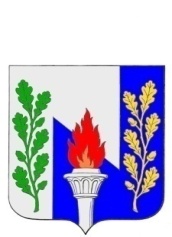 Тульская  областьМуниципальное образование рабочий поселок ПервомайскийЩекинского районаСОБРАНИЕ ДЕПУТАТОВРЕШЕНИЕот  «      » февраля 2019 года                                               №________О внесении изменений в решение Собрания депутатов МО р.п. Первомайский Щекинского района от 07.10.2015 № 15-79 «Об утверждении Правил благоустройства территории муниципального образования рабочий поселок Первомайский Щекинского района»В соответствии с Федеральным законом от 6 октября 2003 года N 131-ФЗ «Об общих принципах организации местного самоуправления в Российской Федерации», на основании Устава МО р.п. Первомайский Щекинского района Собрание депутатов р.п. Первомайский Щекинского района РЕШИЛО:1. Внести изменение  в Приложение к решению Собрания депутатов МО р.п. Первомайский № 15-79 от 07.10.2015 года «Об утверждении Об утверждении Правил благоустройства  территории муниципального образования рабочий поселок Первомайский Щекинского района (приложение).2. Контроль за исполнением настоящего решения возложить на главу администрации МО р.п. Первомайский Щекинского района (Шепелёва И.И.)3. Опубликовать настоящее решение в информационном бюллетене «Первомайские вести» и разместить на официальном сайте МО р.п. Первомайский Щекинского района.4. Решение вступает в силу со дня официального опубликования.Приложение к решениюСобрания депутатовМО р.п.Первомайскийот «___» января 2019 года №____Правила благоустройства территории муниципального образования рабочий поселок Первомайский Щекинского районаГлава 1. ОБЩИЕ ПОЛОЖЕНИЯ                          1. Настоящие Правила благоустройства территории муниципального образования рабочий поселок Первомайский (далее - Правила) разработаны на основе законодательства Российской Федерации, Тульской области и Устава МО р.п. Первомайский.2. Правила устанавливают единые и обязательные к исполнению требования в сфере благоустройства, обеспечению доступности поселения, определяют порядок уборки и содержания территорий и объектов благоустройства, перечень работ по благоустройству, их периодичность, порядок участия всех юридических и физических лиц, индивидуальных предпринимателей, являющихся собственниками земель, застройщиками, собственниками зданий (нежилых помещений), строений и сооружений, объектов благоустройства, в содержании и благоустройстве прилегающих территорий.3. Должностные лица, юридические и физические лица, индивидуальные предприниматели, виновные в нарушении Правил, несут ответственность в соответствии с Законом Тульской области от 09.06.2003 № 388-ЗТО «Об административных правонарушениях в Тульской области».Глава 2. ОСНОВНЫЕ ПОНЯТИЯ4. В настоящих Правилах используются следующие основные понятия:авария - опасное техногенное происшествие, создающее на объекте, определенной территории или акватории угрозу жизни и здоровью людей и приводящее к разрушению или повреждению зданий, сооружений, оборудования и транспортных средств, нарушению производственного или транспортного процесса, нанесению ущерба окружающей среде;биологические отходы - отходы, получаемые при переработке пищевого и непищевого сырья животного происхождения; мясо, рыба, другие продукты животного происхождения, не соответствующие санитарным требованиям, в том числе ветеринарные конфискаты, выявленные после ветеринарно-санитарной экспертизы на убойных пунктах, хладобойнях, в мясоперерабатывающих организациях, рынках, организациях торговли и других объектах; трупы птиц и животных, в том числе, лабораторных;благоустройство территории – деятельность по реализации комплекса мероприятий, установленного правилами благоустройства территории муниципального образования, направленная на обеспечение и повышение комфортности условий проживания граждан, по поддержанию и улучшению санитарного и эстетического состояния территории муниципального образования, по содержанию территорий населенных пунктов и расположенных на таких территориях объектов, в том числе территорий общего пользования, земельных участков, зданий, строений, сооружений, прилегающих территорий;брошенный разукомплектованный автотранспорт - транспортные средства, оставленные собственником с целью отказа от права собственности на них или по другим причинам, или собственник которых неизвестен, находящиеся на газоне, тротуаре, на внутридворовых территориях, на проезжей части дорог без движения в течение не менее трех месяцев и (или) имеющие признаки брошенных, а именно: аварийные, механически поврежденные транспортные средства либо частично или полностью разукомплектованные, непригодные к эксплуатации;воспроизводство лесов - комплекс мероприятий по лесовосстановлению и уходу за лесами, осуществляемых органами государственной власти, органами местного самоуправления в пределах их полномочий, определенных в соответствии со статьями 81 – 84 Лесного кодекса Российской Федерации, если иное не предусмотрено другими федеральными законами. Воспроизводству подлежат вырубленные, погибшие и поврежденные леса;объект индивидуального жилищного строительства – отдельно стоящее здание с количеством надземных этажей не более чем три, высотой не более двадцати метров, которое состоит из комнат и помещений вспомогательного использования, предназначенных для удовлетворения гражданами бытовых и иных нужд, связанных с их проживанием в таком здании, и не предназначено для раздела на самостоятельные объекты недвижимости. Понятия «объект индивидуального жилищного строительства», «жилой дом» и «индивидуальный жилой дом» применяется в настоящем Кодексе, других федеральных законах и иных нормативно-правовых актах Российской Федерации в одном значении, если иное не предусмотрено такими федеральными законами и нормативно-правовыми актами Российской Федерации. При этом параметры, устанавливаемые к объектам индивидуального жилищного строительства настоящим Кодексом, в равной степени применяются к жилым домам, индивидуальным жилым домам, если иное не предусмотрено такими федеральными законами и нормативно-правовыми актами Российской Федерации.снос объекта капитального строительства -  ликвидация объекта капитального строительства путем его разрушения (за исключением разрушения вследствие природных явлений либо противоправных действий третьих лиц), разборки и (или) демонтажа объекта капитального строительства, в том числе его частей;некапитальные строения, сооружения – строения, сооружения, которые не имеют прочной связи с землей и конструктивные характеристики которых позволяют осуществлять их перемещение и (или) демонтаж и последующую сборку без несоразмерного ущерба назначению и без изменения основных характеристик строений, сооружений (в том числе киосков, навесов и других подобных строений, сооружений);вывеска - средство наружной информации, предназначенное для доведения до потребителей информации, указание которой является обязательным в соответствии с Федеральным законом "О защите прав потребителей" от 07.02.1992г. №2300-I, а именно: информации о наименовании организации, месте ее нахождения, адресе и режиме работы;вывоз твердых коммунальных отходов, крупногабаритного мусора (ТКО, КГМ) - выгрузка ТКО из контейнеров (загрузка бункеров-накопителей с КГМ) в специализированный транспорт, зачистка контейнерных площадок и подъездов к ним от просыпавшегося мусора и транспортировка их с мест сбора мусора на лицензированный объект утилизации (мусороперегрузочные станции, мусоросжигательные заводы, полигоны захоронения и т.п.) в соответствии с договорами, заключенными между перевозчиком и потребителем услуги;газон – поверхность земельного участка с травяным покровом естественного или искусственного происхождения, прилегающие к различным видам покрытий и/или ограждений или поверхностей земельного участка, предназначенная для озеленения;дворовая территория (общая территория группы жилых домов) - территория, примыкающая к придомовой территории многоквартирного дома, необходимая для размещения временных сооружений, наружных инженерных сетей, а также элементов благоустройства территории общего пользования, проезды и пешеходные тротуары; озелененные территории; игровые площадки для детей; площадки для отдыха; спортивные площадки; площадки для временной стоянки транспортных средств; площадки для хозяйственных целей; площадки, оборудованные для сбора твердых коммунальных отходов; другие территории, связанные с содержанием и эксплуатацией жилого дома (здания, строения);индивидуальная застройка - группы индивидуальных жилых домов с отведенными территориями (земельными садово-огородными участками и/или палисадниками, надворными хозяйственными и иными постройками), участки регулярной малоэтажной застройки усадебного типа;капитальный ремонт фасадов объекта - ремонт и восстановление наружных ограждающих конструкций, архитектурных деталей и элементов фасадов здания (сооружения) с заменой конструктивных элементов без изменения архитектурного решения фасадов;крупногабаритный мусор (КГМ) - вид твердых коммунальных отходов (мебель, бытовая техника, иные крупногабаритные предметы домашнего обихода), размер которых не позволяет осуществлять их временное накопление в стандартных контейнерах для сбора отходов;леса особо охраняемых природных территорий - леса, расположенные на особо охраняемых природных территориях муниципального, регионального и федерального значения;лесные насаждения - древесно-кустарниковая растительность на земельных участках и территориях, отнесенных в соответствии с материалами лесоустройства к лесам;ливневая канализация - инженерное сооружение, включающее систему трубопроводов, коллекторов, каналов и сооружений на них для пропуска (сброса, приема и отведения) сточных вод: производственных вод от полива, мытья улиц и транспортных машин; отвода поверхностных вод с территорий предприятий, учреждений, организаций и из систем внутренних водостоков зданий; приема воды из дренажных систем; приема производственных вод, допускаемых к пропуску без специальной очистки;малые архитектурные формы (далее - МАФ) - искусственные элементы поселения и садово-парковой среды (скамьи, урны, беседки, ограды, садовая и парковая мебель, вазоны для цветов, скульптуры), используемые для дополнения художественной композиции и организации открытых пространств, элементы монументально-декоративного оформления, устройства для оформления мобильного и вертикального озеленения, водные устройства, игровое, спортивное оборудование, коммунально-бытовое, техническое и осветительное оборудование, средства наружной рекламы и информации;мусор - мелкие неоднородные сухие или влажные отходы;несанкционированная свалка отходов - самовольный (несанкционированный) сброс (размещение) или складирование ТКО, КГМ, отходов производства и строительства, другого мусора, образованного в процессе деятельности юридических или физических лиц на площади свыше 50 кв. м и объемом свыше 30 куб. м на территории, не предназначенной для размещения на ней отходов;общественные туалеты - сооружения (стационарные, передвижные, биотуалеты и т.п.), отвечающие санитарно-гигиеническим требованиям с соответствующим оборудованием и инвентарем (урны, туалетная бумага, крючки для верхней одежды и т.д.) и предназначенные для оказания санитарно-гигиенических услуг населению как на платной, так и бесплатной основе;объект улично-дорожной сети - элемент транспортной инфраструктуры поселения, располагающийся на территории общего пользования, определенной «красными линиями», основным назначением которого является движение транспорта и пешеходов;объекты благоустройства - искусственные покрытия поверхности земельных участков, иные части поверхности земельных участков в общественно-деловых, жилых и рекреационных зонах, не занятые зданиями и сооружениями, в том числе площади, улицы, проезды, дороги, набережные, скверы, бульвары, аллеи, внутридворовые пространства, сады, парки, лесопарки, пляжи, детские и спортивные площадки, площадки для размещения аттракционного оборудования, хозяйственные площадки и площадки для выгула домашних животных; рассматриваемые в качестве объектов благоустройства территории особо охраняемых природных объектов и земель историко-культурного значения, а также кладбища; зеленые насаждения, газоны; мосты, путепроводы, транспортные и пешеходные тоннели, пешеходные тротуары, иные дорожные сооружения и их внешние элементы; территории и капитальные сооружения станций (вокзалов) всех видов транспорта; сооружения и места для хранения и технического обслуживания автомототранспортных средств, в том числе гаражи, автостоянки, парковки, автозаправочные станции, моечные комплексы; технические средства регулирования дорожного движения; устройства наружного освещения и подсветки; береговые сооружения и их внешние элементы; фасады зданий, строений и сооружений, элементы их декора, а также иные внешние элементы зданий, строений и сооружений, в том числе порталы арочных проездов, кровли, крыльца, ограждения и защитные решетки, навесы, козырьки, окна, входные двери, балконы, наружные лестницы, эркеры, лоджии, карнизы, столярные изделия, ставни, водосточные трубы, наружные радиоэлектронные устройства, светильники, флагштоки, настенные кондиционеры и другое оборудование, пристроенное к стенам или вмонтированное в них, указатели наименования улиц, номера домов; заборы, ограды (временные ограждения зоны производства работ), ворота; малые архитектурные формы, уличная мебель и иные объекты декоративного и рекреационного назначения, в том числе произведения монументального декоративного искусства (скульптуры, обелиски, стелы), памятные доски, фонтаны, бассейны, скамьи, беседки, эстрады, цветники; объекты оборудования детских и спортивных площадок; предметы праздничного оформления; сооружения (малые архитектурные формы) и временные нестационарные объекты, в том числе, торговые объекты; отдельно расположенные объекты уличного оборудования, в том числе оборудованные посты контрольных служб, павильоны и навесы остановок общественного транспорта, малые пункты связи (включая телефонные будки), объекты для размещения информации и рекламы (включая тумбы, стенды, табло, уличные часовые установки и другие сооружения или устройства), общественные туалеты, урны и другие уличные мусоросборники; места, оборудование и сооружения, предназначенные для санитарного содержания территории, в том числе для сбора и вывоза мусора, отходов производства и потребления; рассматриваемые в качестве объектов благоустройства территории производственных объектов и зон, зон инженерной инфраструктуры, зон специального назначения, а также соответствующие санитарно-защитные зоны; наружная часть производственных и инженерных сооружений; иные объекты, в отношении которых действия субъектов права регулируются установленными законодательством правилами и нормами благоустройства;элементы благоустройства – декоративные, технические, планировочные, конструктивные устройства, элементы озеленения, различные виды оборудования и оформления, в том числе фасадов, зданий, строений, сооружений, малые архитектурные формы, некапитальные нестационарные строения и сооружения, информационные щиты и указатели, применяемые к составные части благоустройства территории;особо охраняемые природные территории - участки земли, водной поверхности и воздушного пространства над ними, где располагаются природные комплексы и объекты, которые имеют особое природоохранное, научное, культурное, эстетическое, рекреационное и оздоровительное значение, которые изъяты решениями органов государственной власти полностью или частично из хозяйственного использования и для которых установлен режим особой охраны;остановочная площадка - благоустроенный участок территории, примыкающий к дорожному полотну, используемый для организации ожидания, высадки и посадки пассажиров, остановки пассажирского транспорта;отведенная территория - часть территории поселения, предоставленная в установленном порядке гражданам, юридическим лицам, индивидуальным предпринимателям;отходы производства и потребления (далее - отходы) - остатки сырья, материалов, полуфабрикатов, иных изделий или продуктов, которые образовались в процессе производства или потребления, а также товары (продукция), утратившие свои потребительские свойства;охрана и защита лесов - комплекс организационных, правовых и других мер по рациональному использованию лесного фонда, сохранению лесов от уничтожения, повреждения, ослабления, загрязнения и иных негативных воздействий;парковка - специально обозначенное и при необходимости обустроенное и оборудованное место, являющееся, в том числе, частью автомобильной дороги и (или) примыкающее к проезжей части и (или) тротуару, обочине, эстакаде или мосту либо являющееся частью подэстакадных или подмостовых пространств, площадей и иных объектов улично-дорожной сети, зданий, строений или сооружений и предназначенное для организованной стоянки транспортных средств на платной основе или без взимания платы по решению собственника или иного владельца автомобильной дороги, собственника земельного участка либо собственника соответствующей части здания, строения или сооружения;придомовая территория - земельный участок, на котором расположен дом (многоквартирный, индивидуальный) и предназначенные для обслуживания, эксплуатации и благоустройства данного дома объекты с элементами озеленения и благоустройства, необходимые для организации мест отдыха, детских, физкультурных и хозяйственных площадок, зеленых насаждений, создания пешеходных дорожек, проездов и мест стоянки автомобильного транспорта у данного дома, размещения контейнеров, выгула собак. Границы и размер придомовой территории определяются в соответствии с требованиями земельного законодательства и законодательства о градостроительной деятельности;прилегающая территория – территория общего пользования, которая прилегает к зданию, строению, сооружению, земельному участку в случае, если такое земельный участок образован, и границы которой определены правилами благоустройства территории муниципального образования в соответствии с порядком, установленным законом субъекта Российской Федерации;режимная табличка - средство наружной информации, предназначенное для доведения до потребителей информации о режиме работы организации;реставрация фасадов объекта - комплекс строительных работ по восстановлению архитектурного объекта;Содержание территории - комплекс мероприятий, проводимых на отведенной и прилегающей территориях, связанных с уборкой территории, очисткой и восстановлением решеток ливневой канализации, поддержанием в чистоте и проведением своевременного ремонта фасадов зданий, строений, сооружений, малых архитектурных форм, заборов и ограждений; содержанием строительных площадок, инженерных коммуникаций и их конструктивных элементов, зеленых насаждений, объектов транспортной инфраструктуры и иных объектов недвижимости, находящихся на земельном участке и являющихся объектами благоустройства, в соответствии с действующим законодательством и настоящими Правилами;стоянка автотранспорта (далее - автостоянка) - сооружение или огороженная открытая площадка, предназначенная для временного или длительного хранения (стоянки) автомобилей;строительный мусор - отходы, образующиеся в результате строительства, текущего и капитального ремонта зданий, сооружений, жилых и нежилых помещений;твердые и жидкие коммунальные отходы - отходы, образующиеся в результате жизнедеятельности населения (приготовление пищи, упаковка товаров, уборка и текущий ремонт жилых помещений, крупногабаритные предметы домашнего обихода, фекальные отходы нецентрализованной канализации и др.), включая крупногабаритный мусор (КГМ);текущий ремонт фасадов объекта - ремонт наружных ограждающих конструкций, архитектурных деталей и элементов фасадов здания (сооружения) с частичной заменой и восстановлением разрушенных элементов наружной отделки без изменения архитектурного решения фасадов;уборка территорий - вид деятельности, связанный со сбором, вывозом в специально отведенные места отходов производства и потребления, другого мусора, снега, а также иные мероприятия, направленные на обеспечение экологического и санитарно-эпидемиологического благополучия населения и охрану окружающей среды;указатель местонахождения - средство наружной информации, содержащее сведения о направлении движения и расстоянии до объекта, устанавливаемое в целях ориентирования потребителей;улично-дорожная сеть - система транспортной инфраструктуры поселения, формирующая его планировочную структуру. Улично-дорожная сеть представляет собой единую непрерывную сеть улиц, дорог, площадей, а также иных элементов, предназначенную для осуществления транспортных и иных коммуникаций как внутри поселения, так и выходы на внешние направления за пределы поселения. Улично-дорожная сеть связывает между собой все элементы планировочной структуры. Понятия объектов улично-дорожной сети применяются в настоящих Правилах в соответствии с нормами градостроительного законодательства и Федерального закона от 08.11.2007 N 257-ФЗ "Об автомобильных дорогах и о дорожной деятельности в Российской Федерации и о внесении изменений в отдельные законодательные акты Российской Федерации";фасады объекта - совокупность наружных ограждающих конструкций, архитектурных деталей и элементов, поверхность крыш, включая ниши, террасы в пределах границ площади застройки здания (сооружения);Глава 3. ТРЕБОВАНИЯ К СОДЕРЖАНИЮ И БЛАГОУСТРОЙСТВУ ТЕРРИТОРИИ МУНИЦИПАЛЬНОГО ОБРАЗОВАНИЯ5. Физические лица, юридические лица всех организационно-правовых форм, индивидуальные предприниматели должны соблюдать чистоту, поддерживать порядок и принимать меры для сохранения объектов благоустройства на территории поселения, в том числе и на территориях жилых домов индивидуальной застройки.6. Благоустройство территории поселения заключается в проведении мероприятий, обеспечивающих:1) размещение площадок, контейнеров, урн в местах общего пользования для сбора и временного хранения отходов и мусора, соблюдение режимов уборки, мытья и дезинфекции данных объектов, своевременный вывоз в установленные места и размещение (утилизация, переработка) отходов и мусора, организацию раздельного сбора отходов потребления физическими и юридическими лицами всех организационно-правовых форм;2) благоустройство объектов улично-дорожной сети, инженерных сооружений (мостов, дамб, путепроводов и т.д.), объектов уличного освещения, малых архитектурных форм и других объектов благоустройства;3) поддержание в чистоте и исправном состоянии зданий, строений, сооружений и их элементов;4) выполнение работ по содержанию территории в пределах нормативных санитарно-защитных зон, соблюдению установленных санитарных норм в местах захоронения (кладбищах), парках, пляжах, рынках, лечебно-профилактических учреждениях, работ во время проведения массовых мероприятий;5) уборку, полив, подметание территории поселения, в зимнее время года - уборку и вывоз снега, обработку объектов улично-дорожной сети противогололедными препаратами, очистку от мусора родников, ручьев, канав, лотков, ливневой канализации и других водопроводных устройств;6) озеленение территории поселения, а также содержание зеленых насаждений, в том числе кошение травы, обрезку деревьев и кустарников;7) предотвращение загрязнения территории поселения жидкими, сыпучими и иными веществами при их транспортировке, выноса грязи на улицы машинами, механизмами, иной техникой с территории производства работ и грунтовых дорог, организацию мойки транспортных средств в специально оборудованных местах.7. Собственники земельных участков, зданий, строений и сооружений и (или) уполномоченные ими лица, являющиеся владельцами и (или) пользователями земельных участков, зданий, строений и сооружений, обязаны:1) обеспечить содержание в соответствии с настоящими Правилами отведенной и прилегающей территории и объектов благоустройства своими силами и средствами либо путем заключения договоров, в том числе уборку и очистку территорий от мусора, отходов, снега, скоплений дождевых и талых вод, технических и технологических загрязнений, удаление обледенений;2) обеспечить содержание зданий, включая жилые дома, сооружений в соответствии с требованиями законодательства Российской Федерации, в том числе в области обеспечения санитарно-эпидемиологического благополучия населения, технического регулирования, пожарной безопасности, защиты прав потребителей;3) бережно относиться к объектам всех форм собственности, расположенным на территории муниципального образования;4) выполнять благоустройство земельных участков;5) обеспечить содержание придомовых и дворовых территорий с расположенными на них элементами озеленения, благоустройства и иными предназначенными для обслуживания, эксплуатации и благоустройства многоквартирных домов объектами;6) обеспечить установку урн для кратковременного хранения мусора, их очистку, ремонт и покраску, устройство и содержание контейнерных площадок для сбора твердых коммунальных отходов и другого мусора, соблюдение режимов их уборки, мытья, дезинфекции, ремонта и покраски; сбор и вывоз бытового, природного и строительного мусора, пищевых отходов, вторичных материальных ресурсов и других загрязнителей, а также вывоз твердых коммунальных отходов, крупногабаритного мусора; 7) обеспечить проведение дератизации и дезинфекции в местах общего пользования, подвалах, технических подпольях объектов жилищного фонда;8) обеспечить предотвращение выноса машинами, механизмами, иной техникой грунта и грязи с территории производства работ на объекты улично-дорожной сети; предотвращение загрязнения объектов улично-дорожной сети жидкими, сыпучими и иными веществами при их транспортировке;
9) обеспечить обустройство и содержание дворовых уборных с выгребом для сбора жидких отходов в неканализованных домовладениях в соответствии с требованиями законодательства в области обеспечения санитарно-эпидемиологического благополучия населения;10) осуществлять уборку экскрементов домашних животных.8. Физические лица, индивидуальные предприниматели и юридические лица всех организационно-правовых форм имеют право:1) производить в соответствии с проектной документацией ремонтные и строительные работы на территории муниципального образования по согласованию с уполномоченными органами;2) участвовать в социально значимых работах, выполняемых в рамках решения органами местного самоуправления вопросов организации благоустройства, объединяться для проведения работ по содержанию территорий;3) получать информацию уполномоченных органов по вопросам благоустройства территории муниципального образования;4) участвовать в смотрах, конкурсах, иных массовых мероприятиях по содержанию территории муниципального образования;5) делать добровольные пожертвования и взносы на содержание территории муниципального образования;6) осуществлять иные действия по благоустройству территорий, не противоречащие нормам действующего законодательства, настоящим Правилам.9. На всей территории поселения запрещается: 1) сброс, складирование, размещение отходов и мусора, в том числе образовавшихся во время ремонта, грунта вне специально отведенных для этого мест;2) сжигание мусора, листвы, деревьев, веток, травы, коммунальных и промышленных отходов, разведение костров на придомовых территориях многоквартирных домов, прибрежных территориях водоемов, в парках, скверах, включая внутренние территории предприятий и жилых домов индивидуальной застройки;3) сброс хозяйствующими субъектами неочищенных сточных вод и иных загрязняющих веществ в водоемы и ливневую канализацию;4) перевозка грунта, мусора, сыпучих строительных материалов, легкой тары, листвы, спила деревьев без покрытия их брезентом или другим материалом, исключающим загрязнение дорог и причинение транспортируемыми отходами вреда здоровью людей и окружающей среде;5) размещение объектов различного назначения и автотранспорта на газонах, цветниках, детских, спортивных площадках, пешеходных дорожках, зеленых насаждениях, в арках зданий, на тротуарах, загрузочных площадках мест для сбора и временного хранения ТКО;6) торговля в неустановленных для этого местах (на обочинах автомобильных дорог общего пользования, газонах, тротуарах, остановках общественного транспорта и других неустановленных местах), а также размещение витрин, лотков и других объектов с реализуемой продукцией на указанных территориях;7) самовольная установка временных нестационарных объектов;8) мойка загрязненных транспортных средств вне специально отведенных для этого мест;9) стоянка разукомплектованных транспортных средств, кроме специально отведенных для стоянки мест;10) использование для стоянки и размещения транспортных средств проезжей части улиц, проездов, тротуаров и др. территорий, препятствующих проезду специального транспорта (скорая помощь, пожарная охрана, уборочная техника и т.д.);11) смет мусора на проезжую часть дороги при уборке;12) производство работ по ремонту транспортных средств, механизмов во дворах многоквартирных домов и территориях индивидуальной жилой застройки, а также любых ремонтных работ, сопряженных с шумом, выделением и сбросом вредных веществ, превышающих установленные нормы (отработанные газы, горюче-смазочные материалы и пр.) вне специально отведенных для этого мест;13) разлив (слив) жидких коммунальных и промышленных отходов, технических жидкостей (нефтепродуктов, химических веществ и т.п.) на рельеф местности в сети ливневой канализации, а также в сети фекальной канализации в неустановленных местах;14) сброс снега и мусора в дождеприемные колодцы ливневой канализации;15) складирование на срок более 15 дней на землях общего пользования строительных материалов (плиты перекрытия, песок, щебень, поддоны, кирпич и др.), угля, дров;16) самовольное возведение препятствий, установка блоков и иных ограждений территорий, мешающих проезду специального транспорта; самовольное размещение малых архитектурных форм на землях общего пользования;17) захламление, загрязнение отведенной и прилегающей территории/территорий;18) повреждение и уничтожение объектов благоустройства;19) установка и размещение афиш, объявлений и указателей в неустановленных местах;20) раскапывание участков под огороды, строительство погребов без оформления прав на земельный участок;21) выгул собак, лошадей и других домашних животных на детских и спортивных площадках, на территориях детских дошкольных учреждений, школ и других учебных заведений, на территориях объектов здравоохранения и административных учреждений, на газонах, в местах отдыха населения, а также допускать лошадей, собак и других домашних животных в водоемы в местах, отведенных для массового купания населения;22) вывоз снега, льда, мусора, твердых и жидких коммунальных отходов, крупногабаритного мусора, строительного мусора, смета и иных отходов в неотведенные для этого места;23) движение машин и механизмов на гусеничном ходу по дорогам с асфальто- и цементно-бетонным покрытием (за исключением случаев проведения аварийно-восстановительных работ);24) заезд и парковка транспортных средств, размещение объектов строительного или производственного оборудования на тротуарах, газонах, цветниках, детских и спортивных площадках;25) засорение и засыпка водоемов, загрязнение водоемов сточными водами, устройство запруд;26) подметание и вакуумная уборка дорог и тротуаров без предварительного увлажнения в летний период;27) производство земляных работ в нарушение правил, установленных законодательством;28) самовольное размещение штендеров на тротуарах, пешеходных путях передвижения, парковках автотранспорта, расположенных на землях общего пользования;29) самовольное размещение объявлений вне специально отведенных для этого мест;30) размещение парковочных барьеров и оградительных сигнальных конусов на землях общего пользования, за исключением случаев проведения аварийно-восстановительных и ремонтных работ;31) размещение надгробных сооружений вне мест, специально предназначенных для этих целей;32) самовольное присоединение промышленных, хозяйственно-бытовых и иных объектов к сетям ливневой канализации;33) сгребание листвы, снега и грязи к комлевой части деревьев, кустарников;34) складирование тары вне торговых сооружений;35) при прокладке кабелей связи воздушным способом от одного здания к другому зданию допускать пересечение автомобильных дорог общего пользования, улиц, проездов, если имеются другие способы размещения кабелей связи;36) размещение запасов кабеля вне распределительного муфтового шкафа; содержание технических средств связи (кабелей, элементов крепления кабелей, распределительных и муфтовых шкафов и других), а также подключаемых с их помощью технических устройств в ненадлежащем состоянии (надрыв и (или) отсутствие изоляционной оболочки, отсутствие покраски, наличие коррозии и (или) механических повреждений, провес проводов и (или) намотка их на опоры освещения, опоры линий электропередачи);37) сорить на улицах, площадях, дворовых территориях, участках с зелеными насаждениями, в скверах, парках, на газонах, на пляжах и других территориях общего пользования;38) использование ливневой канализации для пропуска промышленных стоков, аварийных сбросов;39) самовольный спил и сруб деревьев и кустарников, за исключением территории частных домовладений.10. Хозяйствующие субъекты, осуществляющие на территории поселения хозяйственную деятельность, связанную с организацией рынков (складов), организацией похоронного дела (на кладбищах), строительством (на строительных площадках на период строительства), проведением публично-массовых мероприятий, посещением населением стационарных торговых объектов, стационарных объектов общественного питания и сезонных кафе, объектов социального и коммунально-бытового назначения, автозаправочных станций, автостоянок, автомоек, станций технического обслуживания автомобилей, временных аттракционов, передвижных зоопарков, парков культуры и отдыха, зон отдыха и пляжей, маршрутных перевозок на конечных пунктах маршрутов регулярных перевозок, а также гаражные кооперативы, объекты религиозного значения обязаны обеспечить наличие стационарных туалетов (при отсутствии канализации - мобильных туалетных кабин или автономных туалетных модулей) как для сотрудников, так и для посетителей. Устройство и использование выгребных ям на данных объектах запрещается.Общественные стационарные туалеты и биотуалеты должны содержаться в надлежащем состоянии, их уборка должна производиться не менее двух раз в день с обязательной дезинфекцией. Ответственность за санитарное и техническое состояние туалетов несут их собственники, владельцы, арендаторы или специализированные организации, на обслуживании которых они находятся.11. На всех площадях, улицах, в скверах, парках, стадионах, вокзалах, на рынках, остановочных пунктах, у предприятий, торговых объектов, кинотеатров, киосков и других объектах должны быть установлены урны в соответствии с действующими санитарными правилами и нормами.Урны должны быть исправны и окрашены. Не допускается переполнение урн.12. При проведении массовых мероприятий их организаторы обязаны обеспечить уборку места проведения мероприятия, прилегающих к нему территорий и восстановление нарушенного благоустройства.13. При разработке проектов планировки и застройки территории поселения, формировании жилых и рекреационных зон, проектов реконструкции и строительства дорог, объектов транспортной инфраструктуры, зданий, сооружений и других объектов социальной инфраструктуры (лечебно-профилактических, торговых, культурно-зрелищных, транспортного обслуживания и других учреждений), земельных участков должны учитываться потребности людей пожилого возраста, инвалидов с нарушениями опорно-двигательного аппарата, слуха, дефектами зрения и других групп населения с ограниченными возможностями (далее - маломобильные группы населения).Проектирование, строительство, установка технических средств и оборудования, способствующих передвижению маломобильных групп населения, осуществляются при новом строительстве в соответствии с утвержденной проектной документацией либо в рамках выполнения мероприятий целевых программ поддержки маломобильных групп населения.
 	Административные и производственные здания, жилые дома должны быть доступны для маломобильных групп населения, оснащены удобными подъездными путями и пешеходными доступами к входу, оборудованы адресными табличками с подсветкой в темное время суток, иметь необходимые справочно-информационные указатели.В конце и начале пандусов на лестничных сходах должны быть разворотные площадки размером не менее 1,5 x 1,5 м для свободного передвижения маломобильных групп населения. По обеим сторонам лестницы или пандуса рекомендуется предусматривать поручни на высоте 800 - 920 мм круглого или прямоугольного сечения, удобные для охвата рукой и отстоящие от стены на 40 мм. При ширине лестниц 2,5 м и более следует предусматривать дополнительные разделительные поручни. Длину поручней следует устанавливать больше длины пандуса или лестницы с каждой стороны не менее чем на 0,3 м, с округленными и гладкими концами поручней.Подходы к лифтам (подъемникам) с улицы должны быть обеспечены свободным доступом для маломобильных групп населения.На территории поселения все преграды (уступы, ступени, деревья, осветительное, информационное и уличное техническое оборудование, а также край тротуара в зонах остановок общественного транспорта и переходов через улицу) рекомендуется выделять тактильными средствами.14. Средства наружной рекламы и информации, размещенные на территории поселения, должны содержаться в чистоте, быть окрашены, не должны иметь повреждений.После монтажа (демонтажа) рекламной конструкции владелец рекламной конструкции обязан выполнить работы по восстановлению благоустройства территории. Демонтаж рекламной конструкции включает в себя работы по демонтажу подземного бетонного основания конструкции и восстановлению нарушенного благоустройства и озеленения.
 	15. Металлические опоры, кронштейны и другие элементы устройств наружного освещения, контактной сети связи, светофоры должны содержаться в чистоте, не иметь очагов коррозии и окрашиваться по мере необходимости. Ответственность за содержание указанных объектов возлагается на их собственников и (или) уполномоченных ими лиц, являющихся владельцами и (или) пользователями таких объектов.16. Объекты улично-дорожной сети должны быть оборудованы дорожными знаками. Поверхность знаков должна быть чистой, без повреждений. Разметка объектов дорожного хозяйства должна отвечать установленным нормативам. Транспортные средства на территории поселения должны содержаться в чистоте.17. При проведении аварийно-восстановительных или ремонтных работ лицом, осуществляющим такие работы, в целях обеспечения безопасности дорожного движения должны приниматься меры по установке временных дорожных знаков, если иное не предусмотрено законодательством. Временно установленные дорожные знаки должны быть сняты производителем работ в течение суток после устранения причин, вызвавших необходимость их установки.18. На опасных для движения участках улиц, в том числе проходящих по мостам и путепроводам, должны быть установлены ограждения. В случае повреждения ограждений участок должен быть обозначен временными ограждениями. Поврежденные элементы ограждающих конструкций подлежат восстановлению или замене в течение пяти суток после обнаружения дефектов.19. Уборка и очистка водоотводных канав, водоперепускных труб, сетей ливневой канализации, предназначенных для отвода поверхностных и грунтовых вод с улиц, обеспечивается собственником таких объектов или уполномоченным им лицом. 20. Уборка и очистка дренажных систем, предназначенных для отвода поверхностных и грунтовых вод с территорий дворов, обеспечивается собственником таких систем или уполномоченным им лицом.21. Собственники подземных инженерных коммуникаций и (или) уполномоченные ими лица, являющиеся владельцами и (или) пользователями таких коммуникаций, обязаны:производить содержание и ремонт подземных коммуникаций, а также своевременную очистку колодцев и коллекторов с обязательным вывозом мусора и грязи;обеспечивать содержание колодцев и люков в исправном состоянии, размещение люков колодцев в одном уровне с полотном дороги, тротуаром или газоном (не допускается отклонение крышки люка относительно уровня покрытия более 2 см, отклонение решетки дождеприемника относительно уровня лотка - более 3 см). Устранение недостатков следует осуществлять в течение суток с момента их обнаружения;осуществлять контроль наличия, содержания в исправном состоянии люков на колодцах и производить их замену в течение суток с момента обнаружения отсутствия крышки или неисправности люка;немедленно ограждать и обозначать соответствующими дорожными знаками разрушенные крышки и решетки;ликвидировать последствия аварий на коммуникациях (снежные валы, наледь, грязь, жидкости) в нормативные сроки;
обеспечивать безопасность движения транспортных средств и пешеходов в период ремонта (ликвидации последствий аварий) подземных коммуникаций, колодцев, установки люков, в том числе осуществлять установку ограждений и соответствующих дорожных знаков;обеспечивать освещение мест аварий в темное время суток, оповещение о ней населения через средства массовой информации;не допускать слива воды на проезжую часть дорог и тротуары. Рекомендуется производить ремонт, а в случае необходимости - перекладку устаревших инженерных коммуникаций до начала проведения работ по реконструкции, ремонту и капитальному ремонту дорог.22. Содержание и уборку проезжих частей автомобильных дорог общего пользования местного значения, улиц, проездов, включая прилотковую зону, посадочные площадки пассажирского транспорта, расположенные в одном уровне с проезжей частью, набережных, мостов, путепроводов, эстакад, обеспечивают владельцы автомобильных дорог, лица, на обслуживании и (или) содержании которых находятся данные объекты.23. Очистка крыш, карнизов, водосточных труб от снега и ледяных наростов производится регулярно собственниками и (или) уполномоченными ими лицами, являющимися владельцами и (или) пользователями зданий и сооружений, в светлое время суток с обязательным соблюдением мер, обеспечивающих безопасное движение пешеходов и транспорта. В местах проведения указанных работ устанавливаются временные ограждения, устраиваются временные обходы по газонам с использованием настилов. Снег и лед складируются в местах, не препятствующих свободному проезду автотранспорта, движению пешеходов и маломобильных групп населения, для дальнейшего вывоза. Вывоз снега и льда обеспечивается лицами, ответственными за содержание соответствующей территории.При сбрасывании снега с крыш должны быть приняты меры, обеспечивающие полную сохранность деревьев, кустарников, воздушных инженерных коммуникаций, растяжек контактных сетей, указателей, светофорных объектов и дорожных знаков.24. Благоустройство земельных участков, вводимых в эксплуатацию зданий, сооружений осуществляется согласно проектной документации объектов капитального строительства.Глава 4. ОРГАНИЗАЦИЯ СОДЕРЖАНИЯ И БЛАГОУСТРОЙСТВА ТЕРРИТОРИИ ПОСЕЛЕНИЯ. ПОРЯДОК УЧАСТИЯ ЮРИДИЧЕСКИХ И ФИЗИЧЕСКИХ ЛИЦ В СОДЕРЖАНИИ И БЛАГОУСТРОЙСТВЕ ПРИЛЕГАЮЩИХ ТЕРРИТОРИЙРаздел 1. ПОРЯДОК УЧАСТИЯ ЮРИДИЧЕСКИХ И ФИЗИЧЕСКИХ ЛИЦ В СОДЕРЖАНИИ И БЛАГОУСТРОЙСТВЕ ПРИЛЕГАЮЩИХ ТЕРРИТОРИЙ (ред от февраля 2017)25. Физические и юридические лица участвуют в благоустройстве прилегающих территорий в порядке, предусмотренном настоящими Правилами.Для определения степени участия за физическими и юридическими лицами, индивидуальными предпринимателями в целях благоустройства закрепляется прилегающая территория.26. Размер прилегающей территории определяется от границ отведенной территории исходя из следующих параметров:1) Для отдельно стоящих нестационарных объектов мелкорозничной торговли, бытового обслуживания и услуг (киосков, торговых остановочных комплексов, павильонов), расположенных:- на жилых территориях - 10 метров от фасада по всему периметру сооружения, за исключением земельного участка, входящего в состав общего имущества собственников помещений в многоквартирных домах;- на территории общего пользования - 10 метров от фасада по всему периметру сооружения;- на производственных территориях - 10 метров от фасада по всему периметру сооружения;- на посадочных площадках общественного транспорта - 15 метров от фасада по всему периметру сооружения, а также 0,5 метра лотка дороги;- на прочих территориях - 10 метров от фасада по всему периметру сооружения;2) Для многоквартирных жилых домов (за исключением нежилых помещений) в пределах границ сформированной придомовой территории;3) Для нежилых помещений многоквартирного дома, в том числе встроенных и пристроенных нежилых помещений:- длина - по внешним границам нежилого помещения;- ширина - от фасада здания, в котором находится нежилое помещение, до конца тротуара, а при его отсутствии до границы проезда или дороги общего пользования;- в иных случаях - площадь прилегающей территории определяется пропорционально размеру общей площади нежилого помещения, принадлежащего физическому или юридическому лицу на праве собственности и с учетом сформированного земельного участка, находящегося в общей долевой собственности собственников помещений многоквартирного дома. При определении ширины прилегающей территории учитывается необходимость содержания и благоустройства территорий и объектов благоустройства, используемых собственниками или пользователями нежилых помещений при осуществлении хозяйственной или иной деятельности (дорожки, тротуары для входа в помещение, МАФ, автостоянки и другие элементы благоустройства);4) Для индивидуальных жилых домов - 10 метров по всему периметру земельного участка или до границ соседних земельных участков, а с главного фасада дома до тротуара (в случае его отсутствия - до границы внутриквартального проезда);5) Для отдельно стоящих нежилых зданий (торговых, офисных и иных зданий), за исключением объектов, для которых настоящими Правилами установлены иные параметры:- длина - для зданий без ограждения по внешним границам здания плюс половина санитарного разрыва с соседними зданиями, в случае отсутствия соседних зданий - не менее 10 метров от фасада по всему периметру здания;- для зданий без ограждения, с открытой стоянкой для автотранспорта перед зданием - не менее 10 метров от фасада по всему периметру здания плюс площадь автостоянки;- для зданий, имеющих ограждение, - не менее 10 метров от ограждения по всему периметру;- ширина - от фасада здания до границы проезда или дороги общего пользования;6) Для промышленных объектов - 50 метров по всему периметру отведенной территории;7) Для автозаправочных станций, автогазозаправочных станций, автомоечных постов, заправочных комплексов, шиномонтажных мастерских и станций технического обслуживания - в пределах санитарно-защитной зоны, но не менее 15 метров по периметру отведенной территории и подъезды к объектам;8) Для гаражей, гаражно-строительных кооперативов, гаражных кооперативов, автостоянок, парковок, садоводческих объединений - 25 метров по периметру отведенной территории;9) Для подземных и наземных пешеходных переходов - 2 метра от наземной части перехода по всему периметру;10) Для отдельно стоящих объектов рекламы - в радиусе 5 метров от основания объекта;11) Для строительных площадок - 15 метров от ограждения по периметру и подъездные пути к объекту;12) Для водоразборных колонок (с устройством и содержанием стоков для воды) - в радиусе 5 м от водоразборных колонок;
 	13) Для железнодорожных путей, проходящих по территории муниципального образования, - в пределах полосы отвода, включая откосы выемок и насыпей, переезды, переходы через пути;14) Для территорий, отведенных для размещения и эксплуатации линий электропередачи, газовых, водопроводных и тепловых сетей, - в пределах охранной зоны;15) Для отдельно стоящих тепловых, трансформаторных подстанций, зданий и сооружений инженерно-технического назначения на территориях общего пользования - в пределах санитарно-защитной зоны, но не менее 5 метров по периметру.Благоустройство территорий, не закрепленных за юридическими, физическими лицами, индивидуальными предпринимателями, обеспечивается органами местного самоуправления в пределах средств, предусмотренных на эти цели бюджетом;16) Для площадок, предназначенных для размещения мусорных контейнеров, контейнеров для сбора ТКО от населения - 20 метров по периметру, контейнеров для сбора мусора и твердых коммунальных отходов.27. Ответственность за содержание территорий, объектов внешнего благоустройства несут следующие лица:
 	28. Уборка неиспользуемых и неосваиваемых длительное время территорий, не закрепленных за юридическими, физическими лицами, индивидуальными предпринимателями, обеспечивается администрацией муниципального образования путем привлечения в установленном законодательством порядке специализированной организации.Раздел 2. ВИДЫ РАБОТ ПО БЛАГОУСТРОЙСТВУ И ИХ ПЕРИОДИЧНОСТЬ 	29. Работы по содержанию объектов благоустройства включают: 	1) ежедневный осмотр собственниками, арендаторами или балансодержателями всех элементов благоустройства (ограждений, зеленых насаждений, бордюров, пешеходных дорожек, малых архитектурных форм, устройств наружного освещения и подсветки и т.д.), расположенных на соответствующей территории, для своевременного выявления неисправностей и иных несоответствий требованиям нормативных актов; 	2) исправление повреждений отдельных элементов благоустройства при необходимости; 	3) мероприятия по уходу за деревьями и кустарниками, газонами, цветниками (полив, стрижка газонов и т.д.) по установленным нормативам; 	4) проведение санитарной очистки канав, труб, дренажей, предназначенных для отвода ливневых и грунтовых вод, от отходов и мусора один раз весной и далее по мере накопления (от двух до четырех раз в сезон); 	5) очистку, окраску и (или) побелку малых архитектурных форм и элементов внешнего благоустройства (оград, заборов, газонных ограждений и т.п.) по мере необходимости с учетом технического и эстетического состояния данных объектов, но не реже одного раза в год; 	6) очистку урн по мере накопления мусора, их мойку и дезинфекцию один раз в месяц (в теплое время года), окраску и побелку - не реже одного раза в год, а металлических урн - не менее двух раз в год (весной и осенью); 	7) ежедневную уборку территории (мойка, полив, подметание, удаление мусора, снега, наледи, проведение иных технологических операций для поддержания объектов благоустройства в чистоте); 	8) сбор и вывоз отходов по планово-регулярной системе согласно утвержденным графикам. 	30. Работы по ремонту (текущему, капитальному) объектов благоустройства включают: 	1) восстановление и замену покрытий дорог, проездов, тротуаров и их конструктивных элементов по мере необходимости; 	2) установку, замену, восстановление малых архитектурных форм и их отдельных элементов по мере необходимости; 	3) однократную установку урн с дальнейшей заменой по необходимости, оборудование и восстановление контейнерных площадок для сбора ТКО, КГМ, мусора в соответствии с санитарными правилами и нормами; 	4) текущие работы по уходу за зелеными насаждениями по мере необходимости; 	5) ремонт и восстановление разрушенных ограждений и оборудования спортивных, хозяйственных площадок и площадок для отдыха граждан по мере необходимости; 	6) восстановление объектов наружного освещения, окраску опор наружного освещения по мере необходимости, но не реже одного раза в два года; 	7) снос сухих, аварийных и потерявших декоративный вид деревьев и кустарников с корчевкой пней, посадку деревьев и кустарников, подсев газонов, санитарную обрезку растений, удаление поросли, стрижку и кронирование живой изгороди, лечение ран при необходимости. 	Установление характера вида работ по благоустройству (текущий, капитальный) производится на основании нормативных документов, действующих в соответствующих сферах благоустройства. 	31. Работы по созданию новых объектов благоустройства включают: 	1) ландшафтные работы: устройство покрытий поверхности (в том числе, с использованием тротуарной плитки), дорожек, автостоянок, площадок, ограждений, установку малых архитектурных форм (скульптурно-архитектурных композиций, монументально-декоративных композиций, в том числе с использованием природного камня, устройство цветников и газонов, декоративных водоемов, монументов, водных устройств и т.п.) и элементов внешнего благоустройства (оград, заборов, газонных ограждений и т.п.); 	2) работы по созданию озелененных территорий: посадку деревьев и кустарников, создание живых изгородей и иные работы в соответствии с проектной документацией, разработанной, согласованной и утвержденной в установленном порядке; 	3) мероприятия по созданию объектов наружного освещения и художественно-светового оформления поселения. 	32. Работы, связанные с разработкой грунта, временным нарушением благоустройства территории муниципального образования, производятся в соответствии с требованиями правовых актов, регулирующих правила производства земляных и иных работ, а также нормативными правовыми актами, регламентирующими выполнение строительных и ремонтных работ. 	33. Работы по содержанию и уборке придомовых и дворовых территорий проводятся в объеме и с периодичностью не менее установленных Правилами и нормами технической эксплуатации жилищного фонда, утвержденными Постановлением Государственного комитета Российской Федерации по строительству и жилищно-коммунальному комплексу от 27.09.2003 № 170.  	34. Виды работ по капитальному ремонту, ремонту, содержанию объектов благоустройства, относящихся к составу объектов улично-дорожной сети, определены Классификацией работ по капитальному ремонту и содержанию автомобильных дорог общего пользования и искусственных сооружений на них, утвержденной Министерством транспорта Российской Федерации. 	Вид, сроки и состав дорожных работ по каждому объекту улично-дорожной сети устанавливаются на основании ведомостей дефектов, диагностики, инженерных изысканий, проектной документации и других документов, содержащих оценку фактического состояния объектов. 	35. Вывоз скола асфальта при проведении дорожно-ремонтных работ производится организациями, проводящими работы: на главных дорогах поселения - незамедлительно (в ходе работ), на остальных улицах и во дворах - в течение суток. 	36. Уборка отходов от вырубки (повреждения) зеленых насаждений осуществляется организациями, производящими работы по вырубке данных зеленых насаждений. 	Вывоз отходов от вырубки (повреждения) зеленых насаждений производится в течение рабочего дня - с территорий вдоль основных улиц и в течение суток - с улиц второстепенного значения и дворовых территорий. 	Пни, оставшиеся после вырубки зеленых насаждений, удаляются в течение суток на основных улицах поселения и в течение трех суток - на улицах второстепенного значения и дворовых территориях. 	Упавшие деревья удаляются собственником отведенной (прилегающей) территории немедленно с проезжей части дорог, тротуаров, от токонесущих проводов, фасадов жилых и производственных зданий, а с других территорий - в течение 6 часов с момента обнаружения. 	37. Очистка урн должна производиться по мере наполнения, но не реже одного раза в сутки. 	 Ремонт или замена урн производится в течение суток с момента обнаружения дефекта.38. Контейнерные площадки должны содержаться в соответствии с санитарными нормами и правилами. Вывоз мусора с контейнерных площадок осуществляется в летний период ежедневно, в зимний – согласно графику. Уборка контейнерных площадок производится ежедневно.Ответственность за содержание контейнерных площадок, вывоз твердых коммунальных отходов и крупногабаритного мусора несут специализированные организации, оказывающие данную услугу на основании заключенных договоров, при отсутствии договоров - лица, владеющие земельными участками, на которых расположены контейнерные площадки.39. Уборка территории поселения на улицах в случае обстоятельств непреодолимой силы (чрезвычайные ситуации, стихийные бедствия и др.) - круглосуточно.Уборка придомовых и дворовых территорий, мест массового пребывания людей (территории рынков, торговые зоны и др.) производится в течение всего рабочего дня.40. Установленный настоящими Правилами перечень видов работ по благоустройству и их периодичность не являются исчерпывающими и при заключении договоров о благоустройстве прилегающих территорий допускается применение иных видов работ и их периодичности, соответствующих требованиям нормативных правовых актов, не ухудшающих существующее благоустройство территории.Раздел 3. СОДЕРЖАНИЕ ТЕРРИТОРИИ ОБЩЕГО ПОЛЬЗОВАНИЯУборка территории в зимний период41. Зимняя уборка проезжей части улиц и проездов осуществляется в соответствии с настоящими Правилами, иными правовыми актами, устанавливающими требования к эксплуатационному состоянию автомобильных дорог, и правовыми актами администрации муниципального образования, определяющими технологию работ, технические средства и применяемые противогололедные препараты.Период зимней уборки устанавливается с 1 октября по 15 апреля. В случае резкого изменения погодных условий (снег, мороз) сроки начала и окончания зимней уборки корректируются администрацией муниципального образования.42. Организации, отвечающие за уборку территории поселения, в срок до 1 октября обеспечивают готовность уборочной техники, заготовку и складирование необходимого количества противогололедных препаратов.43. Вывоз снега с улиц и проездов должен осуществляться на специальные площадки (снегосвалки, снегоплавильные камеры и т.п.), подготовка которых должна быть завершена до 1 октября. Запрещается вывоз снега на несогласованные в установленном порядке места.После снеготаяния места временного складирования снега должны быть очищены от мусора и благоустроены.44. При уборке дорог в парках, лесопарках, садах, скверах, бульварах и других зеленых зонах допускается временное складирование снега, не содержащего химических реагентов, на заранее подготовленные для этих целей площадки, при условии сохранения зеленых насаждений и обеспечения оттока талых вод.45. В зимний период дорожки, садовые диваны, урны и прочие элементы (малые архитектурные формы), подходы к ним, а также пространство вокруг них очищаются от снега и наледи.46. Технология и режимы производства уборочных работ на проезжей части дорог и проездов, тротуаров и дворовых территорий должны обеспечить беспрепятственное движение транспортных средств и пешеходов независимо от погодных условий.47. Запрещается:1) выдвигать или перемещать на проезжую часть магистралей, улиц и проездов снег, счищаемый с внутриквартальных проездов, придомовых территорий, территорий предприятий, организаций, строительных площадок, торговых объектов;2) применять техническую соль и жидкий хлористый кальций в чистом виде в качестве противогололедного препарата на тротуарах, посадочных площадках, остановках пассажирского транспорта, в парках, скверах, дворах и прочих пешеходных и озелененных зонах;3) выдвигать снег, счищаемый с полотна дорог, на территории придорожных парковок автотранспорта, к остановочным комплексам, столбам уличного освещения, временным нестационарным объектам мелкорозничной торговли, к контейнерным площадкам и межквартальным проездам;48. Зимняя уборка улиц и дорог.1) К первоочередным операциям зимней уборки относятся:- обработка проезжей части дороги противогололедными препаратами;- сгребание и подметание снега;- формирование снежного вала для последующего вывоза;- выполнение разрывов в валах снега на перекрестках, у остановок пассажирского транспорта, подъездов к административным и общественным зданиям, выездов из дворов и т.п.2) К операциям второй очереди относятся:- удаление снега (вывоз);- зачистка дорожных лотков после удаления снега;- скалывание льда и удаление снежно-ледяных образований.49. Снегоуборочные работы должны быть проведены в сроки, установленные ГОСТ Р50597-93 "Автомобильные дороги и улицы. Требования к эксплуатационному состоянию, допустимому по условиям обеспечения безопасности дорожного движения".50. Требования к зимней уборке дорог по отдельным технологическим операциям:1) Обработка проезжей части дорог противогололедными препаратами начинается сразу с началом снегопада и (или) появления гололеда.2) Все машины для распределения противогололедных материалов, находящиеся в круглосуточном дежурстве, закрепляются для работы за определенными улицами и проездами (маршрутные графики работы). Копия маршрутного графика выдается водителю вместе с путевым листом.3) С началом снегопада в первую очередь обрабатываются противогололедными препаратами наиболее опасные для движения транспорта участки дорог и улиц - крутые спуски и подъемы, мосты, эстакады, тоннели, тормозные площадки на перекрестках улиц и остановках общественного транспорта, площадь железнодорожного вокзала и др.4) По окончании обработки наиболее опасных для движения транспорта мест производится сплошная обработка проезжей части противогололедными препаратами. Данная операция начинается с первой от бортового камня полосы движения транспорта, по которой проходят маршруты движения пассажирского транспорта.51. Подметание снега:1) В технологическом цикле "посыпка - подметание" доли той и другой операций должны быть равными (количество обработанных реагентами площадей должно соответствовать количеству подметенных).2) Механизированное подметание проезжей части начинается при высоте рыхлой массы на дорожном полотне 2,5 - 3,0 см, что соответствует 5 см свежевыпавшего неуплотненного снега.При длительном снегопаде циклы механизированного подметания проезжей части осуществляются после каждых 5 см свежевыпавшего снега.3) При непрекращающемся снегопаде в течение суток выполняется не менее трех полных технологических циклов "посыпка - подметание", то есть практически обеспечивается постоянная работа уборочных машин на улицах муниципального образования с кратковременными (не более одного часа) перерывами для заправки машин горюче-смазочными материалами и принятия пищи водителями.4) По окончании очередного цикла подметания выполняются работы по формированию снежных валов в лотках улиц и проездов, расчистке проходов в валах снега на остановках пассажирского транспорта и в местах наземных пешеходных переходов.5) После завершения механизированного подметания проезжая часть очищается от снежных накатов и наледей.52. Формирование снежных валов:1) Снег, счищаемый с проезжей части улиц и проездов, а также с тротуаров, сдвигается в лотковую часть улиц и проездов для временного складирования снежной массы.Формирование снежных валов не допускается на:- контейнерных площадках;- пересечениях всех дорог и улиц и проездов в одном уровне и вблизи железнодорожных переездов;- участках дорог, оборудованных транспортными ограждениями или повышенным бордюром;- тротуарах.Ширина снежных валов в лотковой зоне улиц не должна превышать 1,5 м, валы снега должны быть подготовлены к погрузке в самосвалы. Время формирования снежных валов не должно превышать 24 часа после окончания снегопада.При формировании снежных валов в лотках не допускается перемещение снега на тротуары и газоны, а также на посадочные площадки остановок общественного транспорта и автопарковки, расположенные вдоль проезжей части.2) На улицах и проездах с односторонним движением транспорта, в том числе на дорогах с разделительной полосой в виде газонов и бетонных блоков, прилотковые зоны, со стороны которых начинается подметание проезжей части, очищаются в течение всего зимнего периода от снега и наледи до бортового камня организациями, осуществляющими механизированную уборку.3) В период временного хранения снежного вала и возможной оттепели (для пропуска талых вод), а также во время работ по вывозу снега на двухметровой прилотковой полосе проезжей части расчищается лоток шириной не менее 0,5 м между валом и бортовым камнем.53. Выполнение разрывов в валах снега:1) В валах снега на остановках пассажирского транспорта и в местах наземных пешеходных переходов делаются разрывы:- на остановках: на дорогах - 50 м;- на переходах: имеющих разметку, - на ширину разметки; не имеющих разметки, - 5 м.2) Устройство разрывов в валах снега в указанных местах и перед въездами во дворы, внутриквартальные проезды выполняются в первую очередь после выполнения механизированного подметания проезжей части по окончании очередного снегопада организациями, осуществляющими механизированную уборку.54. Вывоз снега и зачистка лотков:1) Вывоз снега с улиц и проездов осуществляется в два этапа: первоочередной (выборочный) вывоз снега от остановок пассажирского транспорта, наземных пешеходных переходов, с мостов и путепроводов, мест массового посещения населения (крупных универмагов, рынков, гостиниц, вокзалов, театров и т.д.), въездов на территорию больниц и других социально важных объектов осуществляется в течение 24 часов после окончания снегопада.При уборке дорог снегоуборочной техникой уборку снежного вала с территории автомобильной стоянки осуществляют организации, отвечающие за уборку и содержание проезжей части.Перечень объектов первоочередного вывоза снега утверждается Администрацией муниципального образования.Время для вывоза снега и зачистки лотков не может превышать с:- площадей, улиц и проездов 1, 2, 4 категорий при снегопаде до 6 см - более 5 дней, до 10 см - более 9 дней;- улиц и проездов 3 категорий при снегопаде до 6 см - более 7 дней, до 10 см - более 12 дней.55. Уборка обочин на дорогах:1) Снег, сдвигаемый в процессе снегоуборочных работ с проезжей части дорог на обочины, перемещается с обочин на откосы насыпи либо перекидывается ротором в полосу отвода, а при невозможности выполнения названных операций - вывозится на снегосвалки.2) Разделительные бетонные стенки, металлический криволинейный брус, барьерные ограждения, дорожные знаки и указатели очищаются от снега, наледи для обеспечения безопасного движения транспорта.56. Уборка тротуаров, посадочных площадок на остановках наземного пассажирского транспорта, пешеходных дорожек:1) В период снегопадов и гололеда тротуары и другие пешеходные зоны обрабатываются противогололедными препаратами.2) Снегоуборочные работы (механизированное подметание и ручная зачистка) на тротуарах, пешеходных дорожках и посадочных площадках начинаются сразу по окончании снегопада. При интенсивных длительных снегопадах циклы снегоочистки и обработки противогололедными препаратами повторяются после каждого выпадения 5 см снега.57. Уборка тротуаров и лестничных сходов на мостовых сооружениях:1) Тротуары и лестничные сходы мостов очищаются на всю ширину до покрытия от свежевыпавшего или уплотненного снега (снежноледяных образований) - в течение 4 часов после окончания снегопада.2) В период интенсивного снегопада (более 1 см/час) тротуары и лестничные сходы мостовых сооружений обрабатываются противогололедными препаратами с расчисткой проходов для движения пешеходов.Уборка территории в летний период58. Период летней уборки устанавливается с 16 апреля по 30 сентября.В случае резкого изменения погодных условий сроки проведения летней уборки корректируются администрацией муниципального образования.59. В летний период на дорогах проводятся следующие виды работ:подметание проезжей части дорожно-уборочными машинами с предварительным смачиванием;уборка проезжей части по лотку подметально-уборочными машинами с вакуумной подборкой мусора;подметание проезжей части по лотку подметально-уборочными машинами с механизированным сбором мусора;подметание перекрестков, поворотов;мойка проезжей части дорожно-уборочными машинами;мойка проезжей части по лотку дорожно-уборочными машинами;подметание вручную проезжей части по лотку;механизированная и ручная погрузка и вывоз грязи и случайного мусора;очистка вручную проезжей части по лотку от случайного мусора.60. В летний период на тротуарах проводятся следующие виды работ:механизированное подметание с предварительным смачиванием;мойка тротуаров дорожно-уборочными машинами;подметание тротуаров вручную;механизированная и ручная погрузка и вывоз грязи и случайного мусора.61. В летний период на остановках общественного транспорта проводятся следующие виды работ:подметание остановок вручную;механизированная и ручная погрузка и вывоз грязи и случайного мусора.62. В летний период на газонах проводятся следующие виды работ:очистка газонов от случайного мусора;очистка газонов при средней и сильной засоренности с применением граблей;выкашивание газонов газонокосилкой или вручную;сбор и вывоз упавших веток;механизированная и ручная погрузка и вывоз бытового, растительного мусора и зеленой массы после кошения.63. Содержание урн в летний период включает в себя:очистку урн;погрузку вручную и вывоз бытового мусора;покраску, ремонт или замену поврежденных урн.64. Подметание дорожных покрытий, осевых и резервных полос, лотковых зон магистралей, улиц и проездов осуществляется с предварительным увлажнением дорожных покрытий согласно графику, утвержденному администрацией муниципального образования.65. Мойка дорожных покрытий проезжей части площадей, улиц и проездов производится в ночное (с 23 часов до 7 часов) и дневное время в соответствии с технологическими рекомендациями.При мойке проезжей части не допускается выбивание струей воды смета и мусора на тротуары, газоны, посадочные площадки, павильоны остановок пассажирского транспорта, близко расположенные фасады зданий, объекты торговли и т.д.В жаркие дни (при температуре воздуха выше +25 град. C) поливка дорожных покрытий производится в период с 12 часов до 16 часов (с интервалом в два часа).66. В период листопада лица, ответственные за уборку закрепленных территорий, производят сгребание и вывоз опавшей листвы на газонах вдоль улиц и магистралей, дворовых территориях. При этом запрещается сгребание листвы к комлевой части зеленых насаждений и ее складирование на площадках для сбора и временного хранения ТКО.67. Требования к летней уборке дорог:1) Проезжая часть полностью очищается от всякого вида загрязнений и промывается. Осевые, резервные полосы, обозначенные линиями регулирования, постоянно очищаются от песка и различного мусора.2) Лотковые зоны не должны иметь грунтово-песчаных наносов и загрязнений различным мусором.3) Тротуары и расположенные на них посадочные площадки остановок пассажирского транспорта полностью очищаются от грунтово-песчаных наносов, различного мусора, промываются.Обочины дорог очищаются от крупногабаритного отходов и мусора.4) Шумозащитные стенки, металлические ограждения, дорожные знаки и указатели промываются.68. Ремонт дорог и тротуаров производится в соответствии с требованиями законодательства.Работы по техническому содержанию асфальтобетонных покрытий проезжей части, включая аварийно-восстановительный ремонт бортового камня, в летний период осуществляется с применением горячих и холодных асфальтобетонных смесей.69. Асфальтобетонные покрытия допускается укладывать только в сухую погоду (за исключением действий, связанных с проведением аварийно-восстановительных работ). Смеси, приготовленные с использованием битумных эмульсий, допускается укладывать на влажную поверхность. Основания под асфальтобетонные покрытия должны быть очищенными от грязи и сухими.70. Лотковые зоны очищаются от грунтово-песчаных наносов и различного мусора. Обочины дорог очищаются от случайного мусора. Разделительные полосы, выполненные из железобетонных блоков, очищаются от песка, грязи и мелкого мусора по всей поверхности (верхняя полка, боковые стенки, нижние полки). Шумозащитные стенки, подпорные стенки, металлические ограждения, знаки и объекты светофорного регулирования промываются.71. Тротуары и расположенные на них посадочные площадки остановок пассажирского транспорта полностью очищаются от грунтово-песчаных наносов, различного мусора и промываются.72. Вакуумная уборка и подметание дорожных покрытий, осевых и резервных полос, лотковых зон улиц, проездов и тротуаров осуществляются с обязательным предварительным увлажнением дорожного и тротуарного покрытий.73. Мойка проезжих частей производится в ночное время. Мойка в дневное время производится в необходимых случаях для обеспечения чистоты и обеспыливания дорог.Мойка проезжих частей производится на улицах, имеющих усовершенствованные покрытия и водоприемные колодцы или уклоны, обеспечивающие надежный сток воды. Мойку дорог, имеющих продольные уклоны для обеспечения хорошего качества уборки, следует вести под уклон. Мойка дорог и тротуаров осуществляется независимо от летних погодных условий.При мойке проезжей части не допускается выбивание струей воды смета и мусора на тротуары, газоны, посадочные площадки, павильоны остановок пассажирского транспорта, близко расположенные фасады зданий, объекты торговли и т.д.74. Основные работы по содержанию тротуаров (подметание и мойка) должны быть завершены до 10 часов утра.75. При уборке тротуаров производится первоначальная ручная уборка недоступных для механизмов мест. Работы по уборке тротуаров должны быть завершены до выполнения этих операций на проезжей части дорог.76. Вывоз смета производится непосредственно после подметания.77. Вывоз собранного с газонов мусора, веток осуществляется в течение суток.78. К содержанию пешеходных и барьерных ограждений относится очистка и мойка ограждений, исправление, замена поврежденных или не соответствующих действующим стандартам секций ограждения, уборка наносного грунта у ограждений.79. Периодами межсезонья считаются переходные периоды от зимы к весне (март - апрель), от осени к зиме (октябрь - ноябрь).При незначительном слое грунтово-песчаных наносов проезжие части дорог, лотковые зоны и тротуары убираются подметально-уборочными машинами или подметальными тракторами с последующей погрузкой и вывозом грязи на свалку.При значительном слое грунтово-песчаных наносов, когда невозможно их убрать подметально-уборочными машинами или подметальными тракторами, применяются автогрейдеры. Зачистка лотковой зоны дорог и тротуаров производится вручную.После вывоза грязи завершающую уборку оставшихся загрязнений производят подметально-уборочными машинами, подметальными тракторами или подметально-уборочными машинами с вакуумной или механизированной подборкой грязи, а также поливомоечными машинами.Раздел 4. СОДЕРЖАНИЕ ПРИДОМОВЫХ И ДВОРОВЫХ ТЕРРИТОРИЙ МНОГОКВАРТИРНЫХ ДОМОВ80. Собственники помещений в многоквартирных домах или лица, осуществляющие по договору управление/эксплуатацию многоквартирными домами, осуществляют содержание придомовых и дворовых территорий в установленных границах.Содержание придомовых территорий осуществляется в соответствии с Правилами и нормами технической эксплуатации жилищного фонда, утвержденными Постановлением Государственного комитета Российской Федерации по строительству и жилищно-коммунальному комплексу от 27 сентября 2003 года N 170, и настоящими Правилами.81. Организация работ по содержанию и благоустройству придомовой и дворовой территории производится собственниками помещений в многоквартирных домах либо лицами, осуществляющими по договору управление/эксплуатацию многоквартирными домами.82. Хранение и стоянка личного автотранспорта на придомовых, дворовых и внутриквартальных территориях допускается в один ряд и должна обеспечивать беспрепятственное продвижение уборочной и специальной техники. Хранение и отстой грузового и коммерческого автотранспорта, в том числе частного, не допускается.83. Парковка автотранспорта организовывается по решению собственников помещений в многоквартирном доме, принятому на общем собрании таких собственников.Организаторы парковки обязаны соблюдать санитарные нормы и правила и обеспечивать санитарное содержание и благоустройство зоны, отведенной для парковки автотранспорта, и прилегающей к ней территории, а также вывоз твердых коммунальных отходов.При организации парковки автотранспорта запрещаются вырубка и (или) повреждение зеленых насаждений, ограждающих конструкций, малых архитектурных форм.84. Парковки автотранспорта и автотранспорт не должны:1) размещаться на детских и спортивных площадках, в местах отдыха, на газонах;2) препятствовать пешеходному движению, проезду автотранспорта и специальных машин (пожарных, машин скорой помощи, аварийных, уборочных и др.).85. Собственники помещений в многоквартирных домах или лица, осуществляющие по договору управление/эксплуатацию многоквартирными домами, обеспечивают в темное время суток наружное освещение фасадов, подъездов, строений и адресных таблиц (указатель наименования улицы, номер дома, подъезда) на домах.86. Домовые фонари и светильники у подъездов включаются и выключаются одновременно с наружным освещением.87. Многоквартирные жилые дома, не имеющие канализации, должны быть оборудованы выгребными ямами для совместного сбора туалетных и помойных нечистот с непроницаемым дном, стенками и крышками с решетками, препятствующими попаданию крупных предметов в яму.Оборудование и содержание выгребных ям осуществляют собственники помещений или лица, осуществляющие по договору управление/эксплуатацию многоквартирного дома.Жидкие нечистоты вывозятся по договорам или разовым заявкам специализированными организациями.88. Внутриквартальные проезды, проезды с асфальтовым покрытием на придомовых территориях очищаются от снега и наледи до покрытия на всю ширину дороги или проезда.При возникновении наледи (гололеда) производится обработка мелкофракционным щебнем или противогололедными материалами.89. Тротуары в границах земельного участка, принадлежащего собственникам многоквартирных и индивидуальных жилых домов, очищаются от снега и наледи до покрытия на всю ширину тротуара.При ширине тротуара не менее 2,5 м допускается сохранять толщину снежного покрова до 10 см на части тротуара шириной не более 1 м. При возникновении наледи (гололеда) производится обработка тротуаров песком или другими противогололедными материалами.Снег, счищаемый с придомовых территорий и внутриквартальных проездов, допускается складировать на территориях дворов в местах, не препятствующих свободному проезду автотранспорта и движению пешеходов. Складирование снега должно предусматривать отвод талых вод. Не допускается повреждение зеленых насаждений при складировании снега.90. Не допускается выталкивание или перемещение снега с придомовых территорий на объекты улично-дорожной сети.91. Подметание придомовых территорий, внутриквартальных проездов, внутридворовых проездов и тротуаров, их мойка осуществляются механизированным способом или вручную до 8 часов утра. Чистота территории поддерживается в течение всего дня.92. В соответствии с санитарными нормами и правилами организации по обслуживанию жилищного фонда должны проводить дератизацию, дезинсекцию и дезинфекцию в местах общего пользования, подвалах, технических подпольях.93. У подъездов жилых домов устанавливаются урны. Собственники индивидуальных жилых домов и (или) уполномоченные ими лица, являющиеся владельцами и (или) пользователями индивидуальных жилых домов, обеспечивают вывоз мусора и отходов со своей территории.94. Уборка придомовых и дворовых территорий многоквартирных домов в летний период.В летний период придомовые и дворовые территории, внутридворовые проезды и тротуары должны быть очищены от мусора. Чистота на территории должна поддерживаться в течение рабочего дня.Раздел 5. СОДЕРЖАНИЕ ТЕРРИТОРИЙ ИНДИВИДУАЛЬНОЙ ЗАСТРОЙКИ96. При осуществлении нового строительства либо реконструкции жилых домов индивидуальной и другой малоэтажной застройки ответственность за санитарное состояние прилегающей территории несут застройщики, землевладельцы. При завершении строительства жилого дома индивидуальной застройки его собственник обязан восстановить нарушенные в процессе строительства подъездные пути и озеленение территории за свой счет.97. Собственники жилых домов на территориях индивидуальной застройки обязаны:1) содержать в чистоте и порядке жилой дом, надворные постройки, ограждения и прилегающую к жилому дому территорию;2) обеспечивать сохранность имеющихся перед жилым домом зеленых насаждений, их полив в сухую погоду;3) обустраивать выгреб для сбора жидких коммунальных отходов в соответствии с требованиями законодательства, принимать меры для предотвращения переполнения выгреба;4) очищать канавы, трубы для стока воды на прилегающей территории для обеспечения отвода талых вод в весенний период;5) осуществлять сброс, накопление мусора и отходов в специально отведенных для этих целей местах (в контейнеры);6) обустраивать и содержать ливневые канализации, не допуская розлива (слива) сточных и фекальных вод;7) производить земляные работы на землях общего пользования в установленном порядке;8) обеспечивать надлежащее состояние фасадов зданий, заборов и ограждений, а также прочих сооружений в пределах землеотвода. Своевременно производить поддерживающий их ремонт и окраску;9) иметь на жилом доме номерной знак и поддерживать его в исправном состоянии;10) содержать в порядке земельный участок в пределах землеотвода и обеспечивать надлежащее санитарное состояние прилегающей территории; производить уборку ее от мусора, скашивание;11) содержать в порядке зеленые насаждения в пределах землеотвода, проводить санитарную обрезку кустарников и деревьев, не допускать посадок деревьев в охранной зоне газопроводов, кабельных и воздушных линий электропередачи и других инженерных сетей;12) оборудовать в соответствии с санитарными нормами в пределах землеотвода при отсутствии централизованного канализования местную канализацию, помойную яму, туалет, содержать их в чистоте и порядке, регулярно производить их очистку и дезинфекцию;13) не допускать захламления прилегающей территории отходами производства и потребления.98. Собственникам жилых домов на территориях индивидуальной застройки запрещается:1) осуществлять сброс, накопление отходов и мусора в местах, не отведенных для этих целей;2) складировать мусор и отходы на прилегающей территории и прилотковой части, засыпать и засорять ливневую канализацию, ливнестоки, дренажные стоки; складировать на прилегающей территории вне землеотвода строительные материалы, топливо, удобрения и иные движимые вещи;3) самовольно использовать земли за пределами отведенных собственнику жилого дома территорий под личные хозяйственные и иные нужды (складирование мусора, горючих материалов, удобрений, возведение построек, пристроев, гаражей, погребов и др.);4) самовольно устанавливать объекты (шлагбаумы, "лежачие полицейские" и др.) на территориях и дорогах общего пользования, препятствующие передвижению пешеходов, автотранспорта, в том числе машин скорой помощи, пожарных, аварийных служб, специализированной техники по вывозу отходов и др.;5) изменять уровень рельефа путем отсыпки площадей для застройки индивидуальных жилых домов и прилегающей территории для исключения подтопления соседних территорий;6) самовольное строительство выгреба для сбора жидких коммунальных отходов вне придомовой территории.Раздел 6. ОСНОВНЫЕ ТРЕБОВАНИЯ К ОБРАЩЕНИЮ С ОТХОДАМИ99. Система обращения с отходами на территории муниципального образования включает комплекс мер по рациональному сбору, вывозу и утилизации коммунальных и промышленных отходов, в том числе крупногабаритных, жидких коммунальных и пищевых отходов.100. Все отходы, образующиеся в результате жизнедеятельности населения и деятельности организаций, подлежат утилизации либо захоронению на объектах размещения отходов.100.1. Собственники частных домовладений, собственники помещений в многоквартирных домах, балансодержатели государственного, муниципального и ведомственного жилого фонда, гаражно-строительные кооперативы, гаражные и садоводческие общества, индивидуальные предприниматели, организации, предприятия и учреждения всех форм собственности обязаны заключать договоры на оказание услуг по обращению с твердыми коммунальными отходами (договоров на вывоз ТКО, КГО, бытовых отходов и мусора) со специализированными организациями, имеющими лицензии на осуществление деятельности по сбору, транспортированию, обработке, утилизации, обезвреживанию, размещению отходов I - IV класса опасности.101. Запрещается передача отходов производства и потребления I - IV класса опасности с целью сбора, транспортирования, обработки, утилизации, обезвреживания и размещения юридическим и физическим лицам, не имеющим лицензии на деятельность по сбору, транспортированию, обработке, утилизации, обезвреживанию, размещению отходов I - IV класса опасности в соответствии с действующим законодательством Российской Федерации.102. Обращение с отходами строительства организуют хозяйствующие субъекты и физические лица, выступающие подрядчиками при производстве работ по строительству, ремонту или реконструкции, если иное не предусмотрено в договоре подряда с заказчиком.103. Физические и юридические лица независимо от их организационно-правовых форм обязаны обеспечивать своевременный и качественный вывоз отходов, в том числе крупногабаритного и строительного мусора самостоятельно, либо по договору со специализированной организацией.104. Вывоз отходов, в том числе крупногабаритного и строительного мусора, из многоквартирных жилых домов осуществляется организациями, осуществляющими по договору управление/эксплуатацию многоквартирными домами, из организаций торговли и общественного питания, культуры, детских и лечебных заведений осуществляется указанными организациями, а также иными производителями отходов самостоятельно либо на основании договоров со специализированными организациями.105. Размещение отходов производства и потребления осуществляется организацией, уполномоченной на проведение указанных работ, в установленном законодательством порядке.106. При осуществлении самостоятельной транспортировки отходов лица, обеспечивающие вывоз, обязаны соблюдать регулярность вывоза, установленную настоящими Правилами, а также иметь документы, подтверждающие передачу вывезенных отходов на утилизацию (захоронение).107. Сбор твердых коммунальных отходов осуществляется в контейнеры, размещенные в установленных местах, на оборудованных контейнерных площадках, в контейнеры-накопители мусоропроводов и в иные места хранения отходов.Площадки для установки контейнеров для сбора твердых коммунальных отходов должны иметь асфальтовое или бетонное покрытие с ограждением, уклон в сторону проезжей части, а также удобный подъезд спецавтотранспорта для очистки контейнеров и разворотную площадку.Контейнерные площадки размещаются в соответствии с дислокацией, утвержденной администрацией муниципального образования.Контейнерные площадкиПлощадки для установки мусоросборных контейнеров - специально оборудованные места, предназначенные для сбора твердых коммунальных отходов (ТКО), должны быть эстетически выполнены и иметь сведения о сроках удаления отходов, наименование организации, выполняющей данную работу, и контакты лица, ответственного за качественную и своевременную работу по содержанию площадки и своевременное удаление отходов. Наличие таких площадок рекомендуется предусматривать в составе территорий и участков любого функционального назначения, где могут накапливаться ТКО, и должно соответствовать требованиям государственных санитарно-эпидемиологических правил и гигиенических нормативов и удобства для образователей отходов.Площадки следует размещать удаленными от окон жилых зданий, границ участков детских учреждений, мест отдыха на расстояние не менее, чем 20 м, на участках жилой застройки - не далее 100 м от входов, считая по пешеходным дорожкам от дальнего подъезда, при этом территория площадки должна примыкать к проездам, но не мешать проезду транспорта. При обособленном размещении площадки (вдали от проездов) рекомендуется предусматривать возможность удобного подъезда транспорта для очистки контейнеров и наличия разворотных площадок (12 м x 12 м). Рекомендуется проектировать размещение площадок вне зоны видимости с транзитных транспортных и пешеходных коммуникаций, в стороне от уличных фасадов зданий. Территорию площадки рекомендуется располагать в зоне затенения (прилегающей застройкой, навесами или посадками зеленых насаждений).Размер площадки диктуется ее задачами и габаритами контейнеров, используемых для сбора отходов, но не более предусмотренных санитарно-эпидемиологическими требованиями.Как правило, обязательный перечень элементов благоустройства территории на площадке для установки мусоросборников включает: твердые виды покрытия, элементы сопряжения поверхности площадки с прилегающими территориями, ограждение, контейнеры для сбора ТКО, осветительное оборудование. Рекомендуется проектировать озеленение площадки. Целесообразно площадку помимо информации о сроках удаления отходов и контактной информации ответственного лица снабжать информацией, предостерегающей владельцев автотранспорта о недопустимости загромождения подъезда специализированного автотранспорта, разгружающего контейнеры.Покрытие площадки следует устанавливать аналогичным покрытию транспортных проездов. Уклон покрытия площадки рекомендуется устанавливать составляющим 5 - 10% в сторону проезжей части, чтобы не допускать застаивания воды и скатывания контейнера. Контейнеры, оборудованные колесами для перемещения, должны также быть обеспечены соответствующими тормозными устройствами.Сопряжение площадки с прилегающим проездом, как правило, осуществляется в одном уровне, без укладки бордюрного камня, с газоном - садовым бортом или декоративной стенкой высотой 1,0 - 1,2 м.Функционирование осветительного оборудования рекомендуется устанавливать в режиме освещения прилегающей территории с высотой опор - не менее 3 м. Необходимое осветительное оборудование должно быть встроено в ограждение площадки и выполнено в антивандальном исполнении, с автоматическим включением по наступлении темного времени суток.Озеленение рекомендуется производить деревьями с высокой степенью фитонцидности, густой и плотной кроной. Высоту свободного пространства над уровнем покрытия площадки до кроны рекомендуется предусматривать не менее 3,0 м. Допускается для визуальной изоляции площадок применение декоративных стенок, трельяжей или периметральной живой изгороди в виде высоких кустарников без плодов и ягод.Для сбора бытового мусора на улицах, площадях, объектах рекреации рекомендуется применять малогабаритные (малые) контейнеры (менее 0,5 куб. м) и (или) урны, устанавливая их у входов: в объекты торговли и общественного питания, другие учреждения общественного назначения,  жилые дома и сооружения транспорта. Интервал при расстановке малых контейнеров и урн (без учета обязательной расстановки у вышеперечисленных объектов) может составлять: на основных пешеходных коммуникациях - не более 60 м, других территорий муниципального образования - не более 100 м. На территории объектов рекреации расстановку малых контейнеров и урн следует предусматривать у скамей, некапитальных нестационарных сооружений и уличного технического оборудования, ориентированных на продажу продуктов питания. Кроме того, урны следует устанавливать на остановках общественного транспорта. Во всех случаях следует предусматривать расстановку, не мешающую передвижению пешеходов, проезду инвалидных и детских колясок.Сбор бытового мусора может осуществляться в контейнеры различного вида и объема, определяемые исходя из наличия машин и механизмов, обеспечивающих удаление отходов. Предпочтительно использовать контейнеры закрытого способа хранения. Конкретное количество и объем контейнеров определяется расчетами генеральной схемы санитарной очистки территории, принятой администрацией муниципального образования, с глубокой проработкой деталей технологического процесса. Контейнеры должны соответствовать параметрам их санитарной очистки и обеззараживания, а также уровню шума. Контейнеры могут храниться на территории владельца или на специально оборудованной площадке.Размер площадки на один контейнер - 2 - 3 кв. м. Между контейнером и краем площадки размер должен быть обеспечен проход не менее 1,0 м, между контейнерами - не менее 0,35 м.108. Контейнеры и контейнерные площадки должны быть своевременно очищены от мусора, крупногабаритных отходов, содержаться в чистоте и порядке. Дезинфекция контейнера должна проводиться не реже 1 раза в квартал.Твердые коммунальные отходы из контейнеров должны быть вывезены в течение суток (ежедневный вывоз).Вывоз отходов следует осуществлять способами, исключающими возможность их потери при перевозке, создания аварийной ситуации, причинения транспортируемыми отходами вреда здоровью людей и окружающей среде.109. Контейнеры должны быть в технически исправном состоянии, ограждены, покрашены и иметь маркировку с указанием реквизитов организации, осуществляющей вывоз мусора.110. Обеспечение чистоты контейнеров и контейнерных площадок (включая прилегающую территорию), расположенных рядом с многоквартирными жилыми домами, осуществляется организациями, осуществляющими по договору управление/эксплуатацию данными многоквартирными домами.Уборку мусора на погрузочной площадке перед контейнерами и просыпавшегося при выгрузке из контейнеров в мусоровоз или загрузке бункера производят работники организации, производящей вывоз мусора.111. Специализированные организации, юридические и физические лица, осуществляющие вывоз мусора самостоятельно, обязаны вывозить отходы исключительно на объекты размещения отходов.112. Отходы, образующиеся в результате строительства, ремонта или реконструкции жилых и иных зданий (помещений в них), а также объектов культурно-бытового назначения, вывозятся лицами, производящими ремонт, самостоятельно или на договорной основе со специализированной организацией.113. Складирование крупногабаритных коммунальных отходов в районе многоквартирных жилых домов осуществляется рядом с контейнерной площадкой в пределах трех метров от одной из боковой границы, при этом должен быть обеспечен свободный подъезд специализированного транспорта для загрузки контейнеров.114. В районе многоквартирных жилых домов крупногабаритные коммунальные отходы, обрезанные ветви кустарников и деревьев, смет с территории вывозятся по мере накопления, но не реже одного раза в неделю организациями, осуществляющими по договору управление многоквартирными домами, либо по договору со специализированной организацией.115. В районах индивидуальной жилой застройки (частного сектора) крупногабаритные коммунальные отходы, обрезанные ветви кустарников и деревьев, смет с территории домовладений вывозятся на договорной основе со специализированной организацией, осуществляющей вывоз коммунальных отходов или домовладельцами самостоятельно только на специализированный полигон отходов.116. Лица, занимающиеся вырубкой (обрезкой) древесно-кустарниковой растительности, при выполнении работ по вырубке (обрезке) зеленых насаждений обязаны организовать раскорчевку пней и распил стволов деревьев и вывоз обрезков кустарников и деревьев в места переработки и (или) утилизации в течение трех суток.117. Сбор пищевых отходов в столовых кожно-венерологических, инфекционных и туберкулезных больниц, а также в иных местах осуществляется в соответствии с санитарными нормами и правилами.Сбор, вывоз и утилизация биологических отходов, отходов лечебно-профилактических учреждений здравоохранения осуществляется в соответствии с требованиями соответствующих санитарных правил и норм.Обращение с отработанными ртутьсодержащими лампами осуществляется в соответствии с требованиями, установленными постановлением Правительства Российской Федерации от 03.09.2010 года №681 «Об утверждении  Правил обращения с отходами производства и потребления в части осветительных устройств, электрических ламп, ненадлежащие сбор, накопление, использование, обезвреживание, транспортирование и размещение которых может повлечь причинение вреда жизни, здоровью граждан, вреда животным, растениям и окружающей среде».118. Запрещается:1) эксплуатация контейнеров (мусоросборников) в технически не исправном состоянии или состоянии, не соответствующем санитарным нормам и правилам;2) переполнение контейнеров (мусоросборников);3) выгрузка отходов из контейнеров (мусоросборников) в специально не предназначенные и не оборудованные для этих целей транспортные средства;4) размещение контейнеров (мусоросборников) вне специально оборудованных площадок для сбора и временного хранения ТКО;5) размещение площадок для сбора и временного хранения ТКО на проезжей части, газонах, тротуарах и в проходных арках домов;6) транспортирование отходов и мусора способом, допускающим загрязнение территорий по пути следования транспортного средства, перевозящего отходы;7) сжигание всех видов отходов на территории домовладений;8) установка контейнеров на проезжей части, тротуарах, газонах и в проходных арках домов;9) размещение отходов и мусора, за исключением специально отведенных мест и контейнеров для сбора отходов, смет мусора, слив отработанных вод и жидких отходов на проезжую часть улиц, прилегающую территорию, в колодцы ливнедренажной системы канализации;10) сброс в контейнеры для твердых коммунальных отходов трупов животных, птиц, других биологических отходов, крупногабаритных коммунальных отходов, строительного мусора, ртутьсодержащих осветительных приборов, отработанных автошин, аккумуляторов, горюче-смазочных материалов и других опасных отходов;11) складирование крупногабаритных коммунальных отходов на контейнерных площадках, расположенных в районах индивидуальной жилищной застройки;12) выгрузка отходов на контейнерной площадке из автотранспорта;13) изъятие вторичного сырья и пищевых отходов из контейнеров;14) размещение в грунте (захоронение) отходов производства и потребления в ходе проведения планировочных, строительных работ.120. На вокзалах, рынках, в аэропортах, парках, садах, зонах отдыха, учреждениях образования, здравоохранения и других местах массового посещения населением, на улицах, у подъездов многоквартирных домов, на остановках пассажирского транспорта, у входов в торговые объекты устанавливаются урны. Урны устанавливают на расстоянии 60 м одна от другой на улицах первой категории, рынках, вокзалах и других местах массового посещения населением, на остальных улицах и других территориях - на расстоянии до 100 м. На остановках пассажирского транспорта и у входов в торговые объекты - в количестве не менее двух.Установка урн осуществляется с учетом обеспечения беспрепятственного передвижения пешеходов, проезда инвалидных и детских колясок.Очистка урн производится собственниками или лицами, осуществляющими по договору содержание территорий, по мере их заполнения.При организации мелкорозничной торговли книгами, печатной продукцией, товарами в фабричной упаковке допускается использование емкостей для сбора мусора, удаляемых по окончании торговли вместе с объектом торговли.121. В дни проведения культурных, публичных, массовых мероприятий их организаторы обеспечивают установку временных контейнеров (мусоросборников) для сбора отходов.122. В случае сброса мусора, отходов, снега, грунта на территории муниципального образования вне установленных для этого мест лица, допустившие подобные нарушения, обязаны за свой счет принять меры по незамедлительной уборке загрязненной территории, а при необходимости - по рекультивации земельного участка.В случае невозможности установления лиц, разместивших отходы производства и потребления на несанкционированных свалках, удаление отходов производства и потребления, рекультивация территории свалок производится за счет лиц, обязанных обеспечить выполнение работ по благоустройству и содержанию этих территорий.123. Сбор (накопление) отработанных ртутьсодержащих ламп и приборов осуществляют в соответствии с требованиями законодательства организации, обслуживающие жилой фонд, которые оборудуют для этих целей на своей территории пункты сбора (накопления) отработанных ртутьсодержащих ламп и приборов.Сбор отработанных ртутьсодержащих ламп и приборов, образующихся от населения, административных строений, объектов социальной сферы, общественного питания и бытового обслуживания, торговых объектов, осуществляется в специальную тару для накопления транспортной партии и последующей передачи для обезвреживания в организации, имеющие лицензию на деятельность по обезвреживанию, размещению отходов I - IV класса опасности.Не допускается самостоятельное обезвреживание и размещение отработанных ртутьсодержащих ламп потребителями отработанных ртутьсодержащих ламп, а также их накопление в местах, являющихся общим имуществом собственников помещений многоквартирного дома.124. При производстве работ по сносу зданий, строений и сооружений и иных объектов обращение с отходами должно соответствовать Правилам.125. Сбор отходов нефтепродуктов и нефтезагрязненных отходов (в т.ч. отработанные масла, масляные фильтры; загрязненная нефтепродуктами ветошь; тара из-под масел, лаков и красок), подлежащих размещению на санкционированной свалке промышленных отходов, осуществляется в металлические контейнеры отдельно от отходов производства и потребления.126. Сбор, утилизация и уничтожение биологических отходов, в том числе умерших домашних животных, осуществляются в соответствии с ветеринарно-санитарными правилами.Раздел 7. СОДЕРЖАНИЕ ИНЖЕНЕРНЫХ СООРУЖЕНИЙ И КОММУНИКАЦИЙ, ВОЗДУШНЫХ ЛИНИЙ СВЯЗИ127. Содержание инженерных сетей и коммуникаций осуществляется в соответствии с нормами и правилами эксплуатации этих сетей и сооружения.128. Охранные зоны инженерных сетей и коммуникаций, включая воздушные, определяются нормами и правилами их эксплуатации.129. В пределах охранной зоны коллекторов ливневой канализации без оформления соответствующих документов и письменного согласования с эксплуатирующей организацией, иными органами в установленных действующим законодательством случаях запрещается:1) производить земляные работы;2) повреждать сети ливневой канализации, взламывать или разрушать водоприемные люки;3) осуществлять строительство, устанавливать торговые, хозяйственные и бытовые сооружения;4) сброс всех видов отходов, в том числе жидких, в сети ливневой канализации без согласования с организацией, эксплуатирующей эти сети;5) установка осветительного оборудования, средств наружной рекламы и информации;6) устройство площадок (детских, отдыха, стоянок автомобилей, установки мусоросборников).130. Эксплуатация сетей ливневой канализации осуществляется на основании договоров, заключенных со специализированными организациями.131. Эксплуатация ведомственных сетей ливневой канализации производится за счет средств соответствующих организаций.Организации, эксплуатирующие сети ливневой канализации, обязаны содержать их в соответствии с техническими правилами.132. Не допускается подтопление улиц, зданий, сооружений, образование наледей от утечки воды из-за неисправности водопроводных, канализационных, ливневых устройств, систем, сетей и сооружений, а также сброс, откачка или слив воды на газоны, тротуары, улицы и дворовые территории.133. Решетки дождеприемных колодцев должны постоянно находиться в очищенном состоянии. Не допускаются засорение, заливание решеток и колодцев, ограничивающие их пропускную способность. Профилактическое обследование смотровых и дождеприемных колодцев ливневой канализации и их очистка производятся не реже одного раза в год.Коммуникационные колодцы, на которых разрушены крышки или решетки, должны быть в течение часа ограждены собственниками сетей, обозначены соответствующими предупреждающими знаками и заменены в минимальные сроки не более трех часов.134. При плановых работах на инженерных сетях сброс канализационных стоков производится в ближайшие колодцы фекальной канализации, водопроводной воды и воды из тепловых сетей - в ливневую канализацию (при ее наличии). Сброс воды на дорогу запрещается.Ликвидация последствий утечек выполняется силами и за счет владельцев поврежденных инженерных сетей.135. Ответственность за исправное техническое состояние сетей ливневой канализации (в том числе своевременное закрытие люков, решеток) возлагается на эксплуатирующие организации.136. Владельцы подземных инженерных коммуникаций:1) содержат и ремонтируют подземные коммуникации, а также своевременно производят очистку колодцев и коллекторов;2) обеспечивают содержание в исправном состоянии, в одном уровне с полотном дороги, тротуаром, газоном колодцев и люков, а также их ремонт в границах разрушения дорожного покрытия, вызванного неудовлетворительным состоянием коммуникаций;3) осуществляют контроль за наличием и исправным состоянием люков на колодцах и своевременно производят их замену и восстанавливают в случае утраты;4) в течение суток обеспечивают ликвидацию последствий аварий, связанных с функционированием коммуникаций (снежные валы, наледь, грязь и пр.);5) обеспечивают безопасность движения транспортных средств и пешеходов в период ремонта и ликвидации аварий подземных коммуникаций, колодцев, установки люков, в том числе осуществляют в необходимых случаях установку ограждений и соответствующих дорожных знаков, обеспечивают освещение мест аварий в темное время суток, оповещают население через средства массовой информации;6) обеспечивают предотвращение аварийных и плановых сливов воды и иных жидкостей в ливневую канализацию, на проезжую часть дорог и улиц муниципального образования. Уведомляют организации, осуществляющие содержание улично-дорожной сети муниципального образования, и организации, обслуживающие ливневую канализацию, о возникновении указанных ситуаций;7) до начала проведения работ по реконструкции и капитальному ремонту дорог производят ремонт, а в необходимых случаях перекладку устаревших инженерных коммуникаций;8) уведомляют собственников помещений в многоквартирных домах или лиц, осуществляющих по договору управление/эксплуатацию многоквартирных домов, о плановых работах.137. Организации, осуществляющие работы, связанные с пересечением инженерными сетями, в том числе трубопроводами, проезжих частей улиц и тротуаров, обеспечивают бестраншейный способ прокладки. При невозможности использования бестраншейного способа прокладки коммуникаций выполняют работы способом, согласованным с администрацией муниципального образования.Размещение инженерных сетей под проезжей частью улиц и дорог осуществляется в тоннелях и проходных каналах.138. Профилактическое обследование смотровых и дождеприемных колодцев ливневой канализации и их очистка производятся специализированными организациями, обслуживающими эти сооружения, по утвержденным графикам.Не допускается засорение, заиливание решеток и колодцев, ограничивающие их пропускную способность.139. В случаях обильных осадков при возникновении подтоплений проезжей части дорог, тоннелей (из-за нарушений работы ливневой канализации) ликвидация подтоплений проводится организацией, обслуживающей ливневую канализацию. При возникновении подтоплений, а в зимний период - при образовании наледи ответственность за их ликвидацию возлагается на лиц, допустивших нарушения.140. Запрещается самовольное присоединение к системам ливневой канализации.141. Запрещается сброс сточных вод, не соответствующих установленным нормативам качества, а также сброс в систему ливневой канализации:1) сточных вод, содержащих вещества, ухудшающие техническое состояние ливневой канализации, вызывающие разрушающее действие на материал труб и элементы сооружений, представляющие угрозу для обслуживающего сооружения персонала;2) кислот, горючих примесей, токсичных и растворимых газообразных веществ, способных образовывать в сетях и сооружениях токсичные газы (сероводород, сероуглерод, цианистый водород и прочие);3) веществ, способных засорять трубы, колодцы, решетки, производственных и хозяйственных отходов (окалина, известь, песок, гипс, металлическая стружка, волокна, шлам, зола, грунт, строительный и бытовой мусор, нерастворимые масла, смолы, мазут и прочее).142. Собственники проводных линий связи, операторы связи, интернет-провайдеры на территории муниципального образования не должны:1) использовать для крепления кабеля связи элементы фасадов, крыш, стен зданий, а также иных сооружений и конструкций (дымоходы, вентиляционные конструкции, фронтоны, козырьки, двери, окна, антенны коллективного теле- и радиоприема, антенны систем связи, мачты для установки антенн, размещенные на зданиях), за исключением зданий, относящихся к жилым домам индивидуальной застройки;2) использовать для крепления кабеля связи сооружения и конструкции, предназначенные для обеспечения и регулирования дорожного движения, опоры и конструкции, предназначенные для размещения дорожных знаков, светофоров, информационных панелей, за исключением кабелей связи, предназначенных для управления светофорами и информационными панелями в пределах одного перекрестка дорог;3) пересекать кабелем связи улицы с проезжей частью, имеющей ширину более двух полос для движения автомобильного транспорта, воздушным способом независимо от высоты и способа подвеса кабеля.143. Собственники проводных линий связи, операторы связи, интернет-провайдеры:1) производят подключение зданий, сооружений, многоквартирных домов к сети связи общего пользования подземным способом, без использования воздушных линий;2) размещают существующие воздушные линии связи подземным способом;3) осуществляют монтаж, реконструкцию сетей и оборудования с внешней стороны зданий, многоквартирных домов по решению собственников и после согласования технических условий на производство работ с собственниками либо организациями, ответственными за управление/эксплуатацию многоквартирным домом;4) при имеющейся технической возможности размещают на взаимовыгодных условиях в собственных тоннелях и проходных каналах кабели связи других операторов связи и собственников.Раздел 8. СОДЕРЖАНИЕ СТРОИТЕЛЬНЫХ ОБЪЕКТОВ144. Содержание строительных площадок и прилегающих к ним территорий, восстановление благоустройства после окончания ремонтных, строительных и иных видов работ возлагаются на застройщика и (или) производителя работ.145. Строительную площадку размещать только в границах отведенного земельного участка.До начала и при производстве строительных, ремонтных и иных видов работ (далее - работ) необходимо:1) выполнить работы по устройству необходимых ограждений (охранных, защитных или сигнальных), организации пожарного пункта, временных бытовых помещений, туалетов, мест складирования строительных отходов и создания разбивочной геодезической основы;2) до начала возведения зданий и сооружений в границах строительной площадки в случаях, определенных нормативными правовыми актами, необходимо произвести срезку и складирование используемого для рекультивации земель растительного слоя грунта в специально отведенных местах;3) выполнить вертикальную планировку строительной площадки с уплотнением насыпей до плотности грунта в естественном состоянии (или заданной проектом), работы по водоотводу, по устройству постоянных и временных внутриплощадочных дорог и инженерных сетей (канализации, водо-, тепло-, энергоснабжения и др.), необходимых на время строительства и предусмотренных проектами организации строительства и проектами производства работ;4) установить по всему периметру строительной площадки сплошное ограждение (забор);5) обеспечить общую устойчивость, прочность, надежность, эксплуатационную безопасность ограждения строительной площадки;6) следить за надлежащим техническим состоянием ограждения строительной площадки, его чистотой, своевременной очисткой от грязи, снега, наледи, информационно-печатной продукции;7) на ограждениях и прилегающей территории строительной площадки необходимо разместить указатели и знаки пути объезда транспорта и прохода пешеходов, обустроить пешеходные галереи, настилы, перила, мостки, объезды, дорожные знаки в соответствии со строительным генеральным планом;8) на ограждениях строительных площадок в обязательном порядке должен быть размещен информационный щит (паспорт) строительного объекта, отвечающий требованиям СП 48.13330.2011 "СНиП 12-01-2004 "Организация строительства", с информацией на щите размером не менее 1,2 x 1,5 метра: графическим изображением строящегося объекта, краткой его характеристикой, указанием автора или авторского коллектива, разрабатывающего проект, номером разрешения на строительство, сроками начала и окончания строительства, наименованием организации, ведущей строительство, генерального подрядчика и ответственного руководителя стройки с номером его контактного телефона.Информационные щиты должны быть установлены со стороны основной улицы, площадки или главного фасада на надежной конструкции и иметь хороший обзор.Наименование подрядных организаций и номера телефонов могут указываться также на бытовых помещениях, щитах ограждения, кабельных барабанах и иных механизмах и оборудовании;9) обеспечить территорию строительной площадки габаритным освещением и освещением опасных мест в ночное время суток;10) оборудовать временные автомобильные дороги и другие подъездные пути из твердого покрытия с учетом требований проекта организации строительства и требований по предотвращению повреждений древесно-кустарниковой растительности;11) оборудовать выезды со строительных площадок пунктами мойки колес автотранспорта с замкнутым циклом водооборота и утилизацией стоков и исключающих вынос грязи на проезжую часть улиц (проездов, дорог);12) разместить на территории строительных площадок бытовые и подсобные помещения для рабочих и служащих в соответствии с нормативными требованиями, временные здания и сооружения производственного и складского назначения;13) обеспечить надлежащую очистку и обезвреживание производственных и бытовых стоков, образующихся на строительной площадке, в соответствии в порядком, предусмотренным проектом организации строительства и проектом производства работ;14) оснастить строительную площадку средствами пожарной безопасности;15) оборудовать на территории строительной площадки специальные места для складирования материалов, конструкций изделий и инвентаря, а также места для установки строительной техники;16) установить для сбора строительного мусора и твердых коммунальных отходов бункер-накопитель или огородить для этих целей специальную площадку на территории строительной площадки;17) обеспечить при производстве работ уборку строительной площадки и прилегающей территории, своевременный покос травы и сорной растительности, в зимнее время - очистку от снега и наледи с вывозом на специально оборудованные снегоприемные пункты;18) обеспечить регулярный вывоз строительного мусора и твердых коммунальных отходов (по мере необходимости, но не реже 1 раза в неделю) с территории строительной площадки на специальные полигоны для утилизации отходов;19) при работе на территории строительной площадки грузоподъемных кранов необходимо выполнить ограждение опасной зоны работы крана с установкой соответствующих информационных табличек и знаков;20) леса должны быть окрашены, всегда содержаться чистыми, в исправном состоянии, иметь трафареты с указанием номера телефона и названия организации, которым они принадлежат, разбираться и вывозиться, как только минует в них необходимость;21) предусмотреть наличие фасадной защитной сетки, препятствующей распространению строительной пыли и мелкого мусора, в случае производства работ по отделке фасадов строящихся (реконструируемых) объектов и ремонту фасадов существующих зданий. На фасадах объектов капитального строительства с длительными сроками строительства рекомендуется размещение баннеров;22) установить ограждение сохраняемых деревьев. При производстве строительных работ не допускается не предусмотренное проектной документацией уничтожение древесно-кустарниковой растительности и засыпка грунтом корневых шеек и стволов растущих деревьев и кустарников;23) обеспечить при производстве работ сохранность действующих подземных инженерных коммуникаций, сетей наружного освещения, зеленых насаждений и малых архитектурных форм;24) оборудовать автотранспорт, перевозящий сыпучие грузы, специальными съемными тентами, препятствующими загрязнению окружающей среды;25) при прекращении строительных работ на период более 6 месяцев произвести перечень необходимых работ по консервации объекта, обеспечивающих сохранность основных несущих конструкций здания, а также сохранность и надежность элементов строительной площадки и содержание строительной площадки в надлежащем состоянии.146. В течение всего периода проведения строительных и (или) ремонтных работ необходимо соблюдать требования, указанные в пункте 145 настоящих Правил, а также восстановить разрушенные и поврежденные при производстве работ дорожные покрытия, зеленые насаждения, газоны, тротуары, откосы, малые архитектурные формы.147. Ограждения строительных площадок должны отвечать требованиям ГОСТ 23407-78 "Ограждения инвентарные строительных площадок и участков производства строительно-монтажных работ. Технические условия".Ограждения строительных площадок и мест разрытия должны иметь опрятный внешний вид: очищены от грязи, промыты, не иметь проемов, поврежденных участков, отклонений от вертикали, посторонних наклеек, объявлений и надписей, окрашены красками, устойчивыми к неблагоприятным погодным условиям, а при повторном использовании - отремонтированы и окрашены заново.Высота ограждений не должна превышать двух метров, если иное не предусмотрено нормами и правилами.Конструкции ограждений должны быть рассчитаны на ветровую нагрузку при различных навесных элементах и отвечать технике безопасности.В целях безопасности пешеходов в местах близкого размещения строящегося, реконструируемого или ремонтируемого объекта от пешеходного движения над ограждением должен быть установлен защитный козырек и обустроен настил для пешеходов шириной не менее 70 см, оборудованный перилами со стороны движения транспорта с защитным экраном высотой не менее 1,0 м.Внешний вид типовых ограждений для серийного изготовления и массового применения на строительных площадках указывается в проекте организации строительства.Для изготовления панельно-стоечных ограждений допускается применять металлический профиль, каждая секция такого ограждения должна быть обрамлена металлическим уголком по всему периметру секции.Содержание ограждений, козырьков, настилов, прилегающей территории, включая удаление мусора, осуществляется организациями, производящими работы.После завершения строительных работ ограждение должно быть демонтировано, а территория приведена в порядок и благоустроена, в том числе и в границах прилегающей территории, границы которой определяются в порядке, установленном настоящими Правилами.Работы по благоустройству объектов капитального строительства, выполненные в объеме и границах согласно утвержденной проектной документации, должны быть увязаны с благоустройством прилегающей территории.Благоустройство прилегающей территории в соответствии с заключенными договорами на благоустройство прилегающей территории принимается комиссионно с оформлением акта.148. В целях улучшения внешнего облика фасадов зданий и сооружений, выходящих на улицы, дороги и площади, на период их строительства, реконструкции, реставрации и капитального ремонта объекты огораживаются навесным на фасад декоративно-сетчатым ограждением с размещенной на нем проектной проекцией здания.Сетчатые ограждения для фасадов зданий и сооружений могут быть выполнены из сеток, специально предусмотренных для этих целей, а также других видов сеток, пригодных по своим декоративным, прочностным и пожароопасным качествам, сохраняющим свои первоначальные свойства не менее одного года.Рекомендуемый цвет сетчатого ограждения: зеленый, голубой, серо-желтый, светло-серый с размерами ячейки не более 6 (шести) квадратных сантиметров.Ограждения из сеток навешиваются на специально изготовленные для этих целей крепления по фасаду здания или на конструкцию лесов при их наличии. Сетки должны быть натянуты и закреплены по всей поверхности для придания им устойчивости.149. Строительные материалы, оборудование, автотранспорт и передвижные механизмы, подсобные помещения, бытовые вагончики для временного нахождения рабочих и служащих, места для временного хранения и накопления транспортных партий строительных отходов размещаются в пределах строительных площадок в соответствии с проектом организации строительства.Хозяйствующие субъекты, физические лица, ведущие текущий или капитальный ремонт зданий, размещают бытовые вагончики для временного нахождения в них рабочих и служащих в местах, не мешающих движению транспорта и пешеходов.150. Вырубка и пересадка деревьев и кустарников, попадающих в зону производства работ, выполняется специализированными организациями в соответствии с проектом после получения соответствующего разрешения на снос и (или) пересадку деревьев в администрации муниципального образования.151. При производстве строительных работ застройщику запрещается:1) осуществлять выброс воды и вынос грязи (в том числе грунта, бетонной смеси) транспортными средствами с территорий строительных площадок;2) выезд загрязненной строительной техники и автотранспорта на территорию муниципального образования;3) движение строительной техники по тротуарам и зеленой зоне;4) сбрасывание строительного мусора с крыш и из окон строящихся зданий без применения закрытых лотков (желобов), бункеров-накопителей, закрытых ящиков или контейнеров, а также складирование строительного мусора, твердых коммунальных отходов, грунта, строительных материалов, изделий и конструкций вне специально отведенных для этого мест или за пределами строительной площадки;5) складирование строительного мусора вне специально отведенных мест, сжигание и закапывание в грунт твердых коммунальных отходов и строительного мусора;6) складирование строительных материалов и оборудования, а также устройство временных сооружений за пределами ограждения строительной площадки;7) устройство на строительных площадках и за их пределами выгребных туалетов;8) перевозка грунта, мусора, сыпучих строительных материалов, легкой тары, листвы, сена, спила деревьев без покрытия брезентом или другим материалом, исключающим загрязнение дорог, а также транспортировка строительных смесей и растворов (в том числе цементно-песчаного раствора, известковых, бетонных смесей) без принятия мер, исключающих возможность пролива на дорогу, тротуар, обочину или прилегающую к дороге полосу газона.Раздел 9. СОДЕРЖАНИЕ МЕСТ ЗАХОРОНЕНИЯ152. Уборка и санитарное содержание территорий кладбищ осуществляются организациями на основании договора, заключенного в установленном порядке, в соответствии с Федеральным законом от 12.01.1996 № 8-ФЗ "О погребении и похоронном деле", Рекомендациями о порядке похорон и содержании кладбищ в Российской Федерации МДК 11-01.2002 (рекомендованы протоколом НТС Госстроя России от 25.12.2001 N 01-НС-22/1), Постановлением Главного государственного санитарного врача РФ от 28.06.2011 № 84 "Об утверждении СанПиН 2.1.2882-11 "Гигиенические требования к размещению, устройству и содержанию кладбищ, зданий и сооружений похоронного назначения".153. Территории кладбищ оборудуются:- вывеской с названием кладбища, режимом работы;- указателями номеров (названий) участков-кварталов (секторов), участков захоронений, дорожек, расположения зданий и сооружений, общественных туалетов и т.д.;- стендом для размещения перечня и прейскуранта оказываемых услуг, объявлений, правил посещения кладбищ, копий правовых актов, регулирующих деятельность в области похоронного дела;- общественными туалетами;- урнами для сбора мелкого мусора вдоль пешеходных дорожек;- контейнерами для складирования мусора, установленными на оборудованных площадках с твердым покрытием.Прилегающие к кладбищам территории должны быть благоустроены и иметь места для стоянки автотранспорта.Инженерные сети и оборудование на территориях кладбищ должны содержаться в надлежащем состоянии.154. Специализированные организации должны осуществлять:1) учет захоронений;2) соблюдение установленной нормы предоставления каждого земельного участка для захоронения и правил подготовки могил;3) содержание в исправном состоянии зданий, сооружений, находящихся на территориях кладбищ, ограждений кладбищ, их дорог, площадок и их ремонт;4) озеленение, уход за зелеными насаждениями на территориях кладбищ и их обновление;5) соблюдение санитарных норм и правил;6) соблюдение правил пожарной безопасности;7) установку, замену пришедших в негодность, утраченных опознавательных знаков на могильном холме с указанием фамилии, имени и отчества умершего, даты рождения и смерти. Обеспечить наличие опознавательных знаков на всех могилах;8) установку шлагбаумов на въездах на территорию кладбищ, калиток;9) выполнять комплекс работ по текущему содержанию и капитальному ремонту, содержанию объектов внешнего благоустройства.155. Перечень работ по текущему содержанию и капитальному ремонту кладбища включает в себя:- текущее содержание кладбища;- уборку мусора, складирование и вывоз мусора;- ввоз песка;- расчистку выпавшего снега на аллеях;- очистку от уплотненного снега (снегопада);- очистку ото льда;- покос травы;- вырубку кустарников на новых свободных участках;- вырубку деревьев на новых свободных участках;- вырубку сухого кустарника, вырубку сухих деревьев, обрезку деревьев, обрезку кустарников;- посыпку аллей песком в случае гололеда;- покраску кладбищенских сооружений и оборудования (ограждений, сторожек, туалетов, контейнеров для мусора, емкостей для воды, водопроводных сетей, справочно-информационных стендов и т.п.);- подметание аллей;- уборку братских могил и могил, находящихся под охраной государства (уборку мусора, промывку надмогильных сооружений (надгробий), присыпку песком мест захоронений, озеленение);- полив клумб и газонов;- уборку общественных туалетов;- побелку бордюров аллей.156. Все работы по благоустройству территорий кладбищ должны выполняться с сохранением существующих деревьев, кустарников и растительного грунта.157. Граждане, осуществляющие уход за могилой, обязаны соблюдать правила содержания кладбищ, в том числе содержать могилы, надмогильные сооружения (оформленный могильный холм, памятник, цоколь, цветник) и зеленые насаждения в надлежащем санитарном состоянии.158. На территории кладбищ запрещается:1) нарушать тишину и общественный порядок;2) повреждать надмогильные сооружения, мемориальные доски, кладбищенское оборудование и засорять территорию;3) осуществлять складирование строительных и других материалов;4) производить разрытия для добывания песка, глины, грунта;5) производить работы по монтажу и демонтажу надмогильных сооружений без уведомления администрации кладбища;6) повреждать и выкапывать зеленые насаждения, срывать цветы;7) выгуливать собак, пасти домашних животных и ловить птиц;8) срезать дерн;9) находиться на территории кладбищ после закрытия;10) въезжать без разрешения администрации кладбища и парковать личный транспорт на территории кладбищ, за исключением инвалидов и престарелых.Глава 5. ТРЕБОВАНИЯ К СОДЕРЖАНИЮ И ВНЕШНЕМУ ВИДУ ЗДАНИЙ, СООРУЖЕНИЙ, ОБЪЕКТОВ БЛАГОУСТРОЙСТВАРаздел 1. СОДЕРЖАНИЕ ЗДАНИЙ159. Содержание фасадов зданий, строений и сооружений осуществляется в соответствии с настоящими Правилами.160. Собственники зданий, организации, обслуживающие жилищный фонд в установленном законом порядке, должны обеспечивать содержание зданий и их конструктивных элементов в исправном состоянии, обеспечивать надлежащую эксплуатацию зданий в соответствии с установленными правилами и нормами технической эксплуатации, проведение текущих и капитальных ремонтов, следить за состоянием и установкой всех видов внешнего благоустройства, расположенных на прилегающих территориях, освещения в пределах отведенной территории.161. Собственники помещений в многоквартирном доме в целях обеспечения надлежащего содержания общего имущества дома заключают договор управления с управляющей организацией либо договор по содержанию и (или) выполнению работ по ремонту общего имущества в таком доме с лицами, осуществляющими соответствующие виды деятельности, в соответствии с жилищным законодательством.162. К зданиям и сооружениям, фасады которых определяют архитектурный облик сложившейся застройки муниципального образования, относятся все расположенные на территории муниципального образования (эксплуатируемые, строящиеся, реконструируемые или капитально ремонтируемые):1) здания административного и общественно-культурного назначения;2) жилые здания;3) здания и сооружения производственного и иного назначения;4) постройки облегченного типа (торговые павильоны, киоски, гаражи и прочие аналогичные объекты);5) ограды и другие стационарные архитектурные формы, размещенные на прилегающих к зданиям земельных участках.163. В состав элементов фасадов зданий, подлежащих содержанию, входят:1) приямки, входы в подвальные помещения и мусорокамеры;2) входные узлы (в том числе ступени, площадки, перила, козырьки над входом, ограждения, стены, двери);3) цоколь и отмостка;4) плоскости стен;5) выступающие элементы фасадов (в том числе балконы, лоджии, эркеры, карнизы);6) кровли, включая вентиляционные и дымовые трубы, в том числе ограждающие решетки, выходы на кровлю;7) архитектурные детали и облицовка (в том числе колонны, пилястры, розетки, капители, сандрики, фризы, пояски);8) водосточные трубы, включая отметы и воронки;9) ограждения балконов, лоджий;10) парапетные и оконные ограждения, решетки;11) металлическая отделка окон, балконов, поясков, выступов цоколя, свесов;12) навесные металлические конструкции (в том числе флагодержатели, анкеры, пожарные лестницы, вентиляционное оборудование);13) горизонтальные и вертикальные швы между панелями и блоками (фасады крупнопанельных и крупноблочных зданий);14) стекла, рамы, балконные двери;15) стационарные ограждения, прилегающие к зданиям.164. Фасады зданий, строений, сооружений не должны иметь видимых загрязнений, повреждений, в том числе разрушения отделочного слоя, водосточных труб, воронок или выпусков, изменения цветового тона.165. Содержание фасадов зданий, строений и сооружений включает:проведение поддерживающего ремонта и восстановление конструктивных элементов и отделки фасадов, в том числе входных дверей и козырьков, ограждений балконов и лоджий, карнизов, крылец и отдельных ступеней, ограждений спусков и лестниц, витрин, декоративных деталей и иных конструктивных элементов;обеспечение наличия и содержание в исправном состоянии водостоков, водосточных труб и сливов;очистку от снега и льда крыш и козырьков, удаление наледи, снега и сосулек с карнизов, балконов и лоджий;герметизацию, заделку и расшивку швов, трещин и выбоин;восстановление, ремонт и своевременную очистку отмосток, приямков цокольных окон и входов в подвалы;поддержание в исправном состоянии размещенного на фасаде электроосвещения и включение его одновременно с наружным освещением улиц, дорог и площадей территории муниципального образования;очистку и промывку поверхностей фасадов в зависимости от их состояния и условий эксплуатации;мытье окон и витрин, вывесок и указателей;выполнение иных требований, предусмотренных правилами и нормами технической эксплуатации зданий, строений и сооружений.166. Под изменением внешнего вида фасадов понимается:создание, изменение или ликвидация крылец, навесов, козырьков, карнизов, балконов, лоджий, веранд, террас, эркеров, декоративных элементов, дверных, витринных, арочных и оконных проемов;замена облицовочного материала;покраска фасада, его частей в цвет, отличающийся от цвета здания;изменение конструкции крыши, материала кровли, элементов безопасности крыши, элементов организованного наружного водостока;установка (крепление) или демонтаж дополнительных элементов и устройств (флагштоки, указатели).167. Витрины магазинов и офисов, выходящих фасадами на улицы, должны иметь световое оформление. На фасадах вновь строящихся зданий оборудование архитектурно-художественной подсветки устанавливается в соответствии с проектной документацией.Режим работы освещения витрин должен соответствовать режиму работы наружного освещения.168. Запрещается самовольное переоборудование фасадов зданий и их конструктивных элементов.169. На всех жилых, административных, производственных и общественных зданиях в соответствии с установленным порядком нумерации домов на территории муниципального образования должны быть вывешены указатели и номера домов установленных образцов с подсветкой в темное время суток, а на многоквартирных домах - дополнительно с указателями номеров подъездов и квартир, они должны содержаться в чистоте и исправном состоянии.Ответственность за выполнение данных требований возлагается на собственников, если иное не установлено законом или договором.170. Информационные указатели, вывески, рекламные конструкции (в том числе, информационные поля рекламных конструкций), декоративное панно должны содержаться в надлежащем и технически исправном состоянии.Собственники информационных указателей, вывесок, рекламных конструкций, декоративных панно, входных групп, не входящих в состав общего имущества собственников помещений многоквартирного жилого дома, принимают необходимые меры по сохранности вышеперечисленных конструкций при очистке кровли дома в зимний период.171. Памятники и объекты монументального искусства, здания, являющиеся памятниками архитектуры, истории и культуры, должны содержаться в надлежащем состоянии.172. В зимнее время собственниками (в многоквартирных домах - лицами, осуществляющими по договору управление/эксплуатацию дома) организуется своевременная очистка кровель и козырьков от снега, наледи и сосулек.Очистка от наледеобразований кровель зданий на сторонах, выходящих на пешеходные зоны, производится немедленно по мере их образования с предварительной установкой ограждения опасных участков.Крыши с наружным водоотводом периодически очищаются от снега, не допуская его накопления более 30 см.173. Очистка крыш зданий от снега и наледи со сбросом на тротуары допускается только в светлое время суток с поверхности ската кровли, обращенного в сторону улицы. Сброс снега с остальных скатов кровли, а также плоских кровель производится на внутренние придомовые территории. Перед сбросом снега проводятся охранные мероприятия, обеспечивающие безопасность движения граждан. Сброшенный с кровель зданий снег и ледяные сосульки размещаются вдоль лотка проезжей части для последующего вывоза (по договору) организацией, убирающей проезжую часть улицы.Запрещается сбрасывать снег, лед и мусор в воронки водосточных труб. При сбрасывании снега с крыш принимаются меры, обеспечивающие полную сохранность деревьев, кустарников, воздушных линий уличного электроосвещения, растяжек, рекламных конструкций, светофорных объектов, дорожных знаков, линий связи, таксофонов и др.174. Собственники нежилых помещений обеспечивают очистку козырьков входных групп от мусора, а в зимний период - снега, наледи и сосулек способами, гарантирующими безопасность окружающих и исключающими повреждение имущества третьих лиц.175. При содержании фасадов зданий и сооружений не допускается:1) повреждение (загрязнение) поверхности стен фасадов зданий и сооружений, в том числе подтеки, шелушение окраски, наличие трещин, отслоившейся штукатурки, облицовки, повреждение кирпичной кладки, отслоение защитного слоя железобетонных конструкций;2) повреждение (отсутствие) архитектурных и художественно-скульптурных деталей зданий и сооружений, в том числе колонн, пилястр, капителей, фризов, тяг, барельефов, лепных украшений, орнаментов, мозаик, художественных росписей;3) нарушение герметизации межпанельных стыков;4) повреждение (отслоение, загрязнение) штукатурки, облицовки, окрасочного слоя цокольной части фасадов, зданий или сооружений, в том числе неисправность конструкции оконных, входных приямков;5) повреждение (загрязнение) выступающих элементов фасадов зданий и сооружений, в том числе балконов, лоджий, эркеров, тамбуров, карнизов, козырьков, входных групп, ступеней;6) разрушение (отсутствие, загрязнение) ограждений балконов, в том числе лоджий, парапетов.Выявленные при эксплуатации фасадов зданий и сооружений нарушения должны быть устранены в соответствии с установленными нормами и правилами технической эксплуатации зданий и сооружений.176. При обнаружении признаков повреждения выступающих конструкций фасадов собственники и другие правообладатели должны принять срочные меры по обеспечению безопасности людей и предупреждению дальнейшего развития деформации. В случае аварийного состояния выступающих конструкций фасадов (в том числе балконов, лоджий, эркеров) закрыть и опломбировать входы и доступы к ним, провести охранные работы и принять меры по их восстановлению. Работы по ремонту должны выполняться в соответствии с действующим законодательством.177. Формирование архитектурного решения фасадов зданий, строений, сооружений, являющихся объектами культурного наследия, в том числе выявленными объектами культурного наследия, осуществляется в соответствии с законодательством в области сохранения, использования, популяризации и государственной охраны объектов культурного наследия. Оформление колористических решений фасадов зданий, строений, сооружений, являющихся объектами культурного наследия, в том числе выявленными объектами культурного наследия, производится в составе соответствующей проектной документации.178. Архитектурное решение фасада является индивидуальным и разрабатывается применимо к конкретному объекту вне зависимости от типа проекта, на основании которого осуществлялось его строительство.Архитектурное решение фасадов объекта формируется с учетом:- функционального назначения объекта (жилое, промышленное, административное, культурно-просветительское, физкультурно-спортивное и т.д.);- зон визуального восприятия (участие в формировании силуэта и/или панорамы, визуальный акцент, визуальная доминанта);- типа окружающей застройки (архетип и стилистика);- тектоники объекта (пластически разработанная, художественно осмысленная, в том числе цветом, конструкция объекта);- архитектурной колористики окружающей застройки;- материала существующих ограждающих конструкций.179. Для формирования архитектурного решения фасадов объекта не допускается использование следующих отделочных материалов:- ПВХ сайдинг (за исключением объектов, расположенных на промышленных территориях);- профилированный металлический лист (за исключением объектов, расположенных на промышленных территориях);- асбестоцементные листы;- самоклеящиеся пленки;- баннерная ткань.180. Основным условием для фасадов объектов капитального строительства является стилевое единство в архитектурно-художественном образе, материалах и цветовом решении.181. Отделка части фасада здания, отличная от отделки фасада всего здания, допускается только при комплексном решении фасада всего здания.182. При строительстве и реконструкции объектов капитального строительства не допускается размещение планируемых зданий и сооружений, а также их элементов (в т.ч. крыльца, лестницы, эркеров, балконов, лоджий) за пределами красных линий.183. При проектировании входных групп, обновлении, изменении фасадов зданий, сооружений не допускается:1) закрытие существующих декоративных, архитектурных и художественных элементов фасада элементами входной группы, новой отделкой и рекламой;2) устройство опорных элементов (в т.ч. колонн, стоек), препятствующих движению пешеходов;3) прокладка сетей инженерно-технического обеспечения открытым способом по фасаду здания, выходящему на улицу;4) устройство входов, расположенных выше первого этажа, на фасадах объектов культурного наследия.184. Использование балкона для устройства входной группы возможно после получения согласия собственников помещений в многоквартирном доме.Устройство входной группы, а также установка и эксплуатация рекламных конструкций на фасадах многоквартирных домов допускаются с согласия собственников помещений и при наличии разрешения, выданного органами местного самоуправления в установленном порядке на установку рекламной конструкции.185. При содержании фасадов зданий, строений и сооружений запрещается:самовольное переоборудование или изменение внешнего вида фасада здания либо его элементов;нарушение установленных требований по размещению вывесок, указателей улиц, номерных знаков домов, зданий и сооружений;повреждение элементов обустройства зданий и сооружений, памятников, мемориальных досок, деревьев, кустарников, малых архитектурных форм и других элементов внешнего благоустройства на территориях общего пользования, а также производство их самовольной переделки, перестройки и перестановки;самовольное нанесение надписей, рисунков, расклейка и развешивание объявлений и других информационных сообщений на остановочных пунктах, стенах, столбах, заборах (ограждениях) и иных не предусмотренных для этих целей объектах.Организация работ по удалению надписей, рисунков, объявлений и других информационных сообщений возлагается на собственников, владельцев, пользователей указанных объектов.Раздел 2. УСТАНОВКА УКАЗАТЕЛЕЙ186. На территории муниципального образования осуществляется установка следующих информационных указателей:указатели с наименованиями улиц;указатели с наименованиями площадей;совмещенные указатели с наименованиями улиц и номерами объектов адресации (далее - совмещенные указатели);указатели с номерами объектов адресации (далее - указатели с номерами домов).187. На фасадах зданий, строений и сооружений допускается установка следующих домовых знаков:угловой указатель улицы, площади, проспекта, проезда, переулка;указатель номера дома, строения;указатель номера подъезда и номеров квартир в подъезде;флагодержатель;памятная доска;полигонометрический знак;указатель пожарного гидранта;указатель грунтовых геодезических знаков;указатель подземного газопровода.188. На фасаде вводимого в эксплуатацию многоквартирного дома устанавливается указатель (маркировка) класса его энергетической эффективности. Собственники помещений в многоквартирном доме обязаны обеспечивать надлежащее состояние указателя и при изменении класса энергетической эффективности многоквартирного дома обеспечить его замену. Требования к указателю класса (маркировке) энергетической эффективности многоквартирного дома устанавливаются в соответствии с Постановлением Правительства Российской Федерации от 25.01.2011 N 18 "Об утверждении Правил установления требований энергетической эффективности для зданий, строений, сооружений и требований к Правилам определения класса энергетической эффективности многоквартирных домов".189. Установка информационных указателей осуществляется в соответствии с требованиями к установке информационных указателей, предусмотренными настоящими Правилами.190. Информационные указатели представляют собой плоскую панель или световой короб прямоугольной формы, размеры которых зависят от вида информационного указателя и количества элементов адреса.Информационные указатели должны быть изготовлены из материалов с высокими декоративными и эксплуатационными свойствами, устойчивых к воздействию климатических условий, имеющих гарантированную антикоррозийную стойкость, морозоустойчивость, обеспечивающих безопасность эксплуатации и удобство обслуживания (содержания и ремонта).191. Наименование улиц, номеров объектов адресации на указателях воспроизводятся в соответствии с их наименованиями и обозначениями в адресном реестре объектов недвижимости муниципального образования.Наименование площадей, административно-территориальных единиц на указателях воспроизводятся в соответствии с их официальными наименованиями.Наименование улиц, проспектов, проездов, площадей и иных административно-территориальных единиц на указателях выполняется прописными буквами, сокращения не используются.192. Допускается написание на указателях наименований улиц, проспектов, проездов, площадей и иных административно-территориальных единиц в две строки.193. Номера объектов адресации размещаются:на лицевом фасаде - в простенке с правой стороны фасада;на улицах с односторонним движением транспорта - на стороне фасада, ближней по направлению движения транспорта;у арки или главного входа - с правой стороны или над проемом;на дворовых фасадах - в простенке со стороны внутриквартального проезда;при длине фасада более 100 м указатели устанавливаются с двух сторон главного фасада;на оградах и корпусах промышленных предприятий - справа от главного входа, въезда;на объектах адресации, расположенных на перекрестках улиц, указатели устанавливаются с двух сторон угла объекта адресации на фасаде, выходящем на перекресток улиц.Указатели устанавливаются с левой стороны главного фасада объекта адресации на расстоянии не более 1 м от угла объекта адресации и на высоте от 2,5 до 3,5 м от уровня земли.Установка указателей должна иметь единую вертикальную отметку размещения с соседними зданиями.Раздел 3. ВРЕМЕННО РАСПОЛОЖЕННЫЕ ОБЪЕКТЫ194. На территории муниципального образования могут размещаться следующие временно расположенные объекты:1) Нестационарный торговый объект - торговый объект, представляющий собой временное сооружение или временную конструкцию, не связанные прочно с земельным участком вне зависимости от присоединения или неприсоединения к сетям инженерно-технического обеспечения, в том числе передвижное сооружение. Дислокация (схема) размещения нестационарных торговых объектов на территории муниципального образования утверждается администрацией;2) Павильон - одноэтажное сооружение площадью не более 50 кв. м, имеющее торговый зал (зал для оказания услуг клиентам), санузел и помещения для хранения торгового запаса, оснащенные необходимым оборудованием и обустроенные соответствующим образом для оказания услуг посетителям;3) Торгово-остановочный комплекс - комплекс, состоящий из киоска и остановочного павильона и расположенный на остановочном пункте по маршруту регулярных перевозок на землях общего пользования;4) Киоск - одноэтажное сооружение для организации торговой деятельности, не имеющее торгового зала, оснащенное соответствующим оборудованием, не имеющее отдельных помещений для хранения товаров, предназначенное для обслуживания покупателей через торговое окно, без их доступа внутрь сооружения, общей площадью до 12 кв. м;5) Сезонные объекты - временно расположенные объекты на срок не более 6 месяцев;6) Автостоянка открытого типа - стоянка для автомобилей, не имеющая наружных стеновых ограждений;7) Рекламные конструкции и объекты наружной информации - различные объекты, предназначенные для распространения рекламных и других информационных сообщений, установленные на земельных участках, зданиях, сооружениях и ориентированные на визуальное восприятие потребителями информации;8) Металлический гараж - это нестационарный объект, выполненный из легкого стального каркасного профиля, обшитый профлистом и предназначенный для хранения личного автотранспорта.195. Размещение временно расположенных объектов должно осуществляться с соблюдением экологических, градостроительных, санитарно-эпидемиологических правил и нормативов, норм и правил пожарной безопасности, строительных норм и правил, требований технических регламентов.Для размещения временно расположенных объектов требуются специально подготовленные площадки, заасфальтированные, вымощенные плиткой или иным твердым покрытием.При выборе места для размещения временно расположенных объектов должны учитываться градостроительная документация, предусматриваться подъездные пути, разгрузочные площадки, которые должны иметь твердое покрытие.Транспортное обслуживание временно расположенных объектов и загрузка их товарами не должна затруднять и снижать безопасность движения транспорта и пешеходов.Использование тротуаров, пешеходных дорожек, газонов, элементов благоустройства, путей для подъезда транспорта к зоне загрузки товара, для стоянки автотранспорта запрещается.196. Запрещается размещение временно расположенных объектов:- на проезжих частях дорог, газонах, на съездах, выездах, в арках зданий, в зоне пешеходных переходов;- не допускается размещение пунктов быстрого питания на площадках остановок транспортных средств по маршруту регулярных перевозок, оборудованных для посадки, высадки пассажиров и ожидания транспортных средств, общественного транспорта;- на расстоянии менее 25 метров от мест сбора коммунальных отходов;- в охранных зонах сетей инженерно-технического обеспечения без согласования с балансодержателем;- на территории общеобразовательных и спортивных школ (независимо от форм обучения), профессионально-технических училищ, детских дошкольных учреждений, учреждений культуры, лечебно-профилактических и культовых сооружений;- на детских игровых площадках;- в треугольниках видимости дорог.197. Временно расположенные объекты не должны препятствовать:- обеспечению надлежащего содержания зданий и иных объектов недвижимости на земельном участке;- обеспечению нормальной видимости технических средств и знаков дорожного движения, безопасности движения транспорта и пешеходов;- уменьшению ширины пешеходных зон до 3 метров и механизированной уборке тротуаров;- свободному подъезду к временно расположенному объекту пожарной, аварийно-спасательной техники;198. Размещение временно расположенных объектов на остановочных пунктах допускается в виде остановочных комплексов при наличии (устройстве) заездных карманов.199. Владелец временно расположенного объекта должен:- выполнять предписания инспектирующих и контролирующих органов об устранении допущенных нарушений;- эксплуатировать временно расположенный объект в соответствии с установленным видом разрешенного использования земельного участка;- соблюдать требования договора аренды земельного участка;- своевременно вносить арендную плату за пользование участком;- иметь на временно расположенном объекте указатель или вывеску с наименованием владельца, регистрационный номер, режим работы (на гаражи, рекламные конструкции не распространяется);- содержать территорию в порядке, отвечающем санитарным требованиям;- соблюдать требования по благоустройству предоставленного участка и прилегающей территории;- обеспечивать пожаробезопасность сооружения;- выполнять соответствующие санитарно-гигиенические требования;- производить при необходимости ремонт объекта;- выполнять очистку фасадов (от объявлений, грязи) в течение всего эксплуатирующего срока;- принимать меры для обеспечения сохранности существующих зеленых насаждений и газонов на прилегающей территории;- обеспечивать подход к временно расположенному объекту по твердому покрытию;- смещать на время ремонтных работ на коммуникациях временно расположенный объект;- производить их ремонт и окраску. Ремонт должен производиться с учетом сохранения внешнего вида и цветового решения, определенных проектной документацией;- следить за сохранностью зеленых насаждений, газонов, бордюрного камня на прилегающей территории, содержать указанную территорию в соответствии с требованиями, установленными Правилами;- устанавливать урны возле некапитальных объектов, очищать урны от отходов в течение дня по мере необходимости, но не реже одного раза в сутки, окрашивать урны не реже одного раза в год.200. Владелец временно расположенного объекта обязан иметь:- проект на размещение временно расположенного объекта;- договор аренды земельного участка;- договор на вывоз коммунальных отходов (кроме рекламных конструкций).201. Владельцу временно расположенного объекта запрещается:- возводить у временно расположенного объекта пристройки, козырьки, загородки, решетки, навесы, не предусмотренные проектом;- складировать тару на прилегающей территории и на крыше временно расположенного объекта;- использовать земельный участок и временно расположенный объект не по целевому назначению;- загромождать оборудованием, отходами противопожарные разрывы между некапитальными объектами.202. Все работы по демонтажу временно расположенного объекта и элементов благоустройства арендатор или собственник временно расположенного объекта обязан произвести за свой счет и привести земельный участок в первоначальное состояние в месячный срок.Сгоревшие или разрушенные временно расположенные объекты должны быть убраны в течение одной недели или восстановлены согласно проекту в течение месяца.203. Установка и эксплуатация некапитальных объектов осуществляется в установленном законодательством порядке с учетом действующих нормативных правовых актов органов местного самоуправления.После уборки временного сооружения его владелец обязан восстановить и благоустроить занимаемый ранее временным сооружением земельный участок.Раздел 4. ОГРАЖДЕНИЯ204. Устройство ограждений является дополнительным элементом благоустройства. В целях благоустройства на территории муниципального образования следует предусматривать применение различных видов ограждений:1) газонные ограждения (высота 0,3 - 0,5 м);2) ограды: низкие (высота 0,5 - 1,0 м), средние (высота 1,0 - 1,5 м), высокие (высота 1,5 - 2,0 м);3) ограждения - тумбы для транспортных проездов и автостоянок (высота 0,3 - 0,4 м);4) ограждения спортивных площадок (высота 2,5 - 3,0 м);5) декоративные ограждения (высота 1,2 - 2,0 м);6) технические ограждения (высота в соответствии с действующими нормами).Высота ограждений определяется в соответствии с настоящим пунктом, если иное не предусмотрено законодательством Российской Федерации.205. На территории муниципального образования подлежат использованию следующие типы ограждений:1) Прозрачное ограждение - ограда с применением декоративной решетки, художественного литья из высокопрочного чугуна, элементов ажурных оград из железобетонных конструкций, стальной сетки, штакетника;2) Глухое ограждение - железобетонные панели с гладкой плоскостью или с рельефом, каменное, металлический лист или профиль, деревянная доска и другие экологически чистые непрозрачные строительные материалы;3) Комбинированное ограждение - комбинация из глухих и прозрачных плоскостей с применением отдельных декоративных элементов;4) Живая изгородь - изгородь, представляющая собой рядовую посадку (1 - 3 ряда) кустарников и деревьев специальных пород, хорошо поддающихся формовке (стрижке). Выбор пород кустарников и деревьев для живых изгородей следует производить с учетом местных почвенно-климатических условий.206. Ограждения применяются:1) прозрачное ограждение: для ограждения административных зданий, офисов предприятий и организаций, образовательных и оздоровительных учреждений, спортивных объектов, пляжей, гостиниц, санаториев, домов отдыха, парков, скверов, ботанических садов, зоопарков, памятных мест (кладбищ, памятников и мемориальных комплексов), части территории предприятий, выходящих на улицы муниципального образования, придомовых территорий многоквартирных и индивидуальных жилых домов;2) глухое ограждение: для ограждения объектов, ограничение обзора и доступа которых предусмотрено требованиями федеральных законов, правилами техники безопасности, санитарно-гигиеническими и эстетическими требованиями, территории земельных участков, предназначенных для индивидуального жилищного строительства, части территорий предприятий, не имеющей выхода к улицам;3) комбинированное ограждение: для ограждения территории учреждений культуры, спортивных объектов с контролируемым входом, дворовых территорий многоквартирных и индивидуальных жилых домов;4) живая изгородь: для ограждения земельных участков, используемых для ведения садоводства и огородничества, а также части придомовых территорий индивидуальных жилых домов.207. Подземные части оград следует изолировать от воздействия влаги. Сетка, проволока, металлические элементы, применяемые для ограждений, должны иметь антикоррозийное покрытие.208. Ограждения должны выполняться из высококачественных материалов, иметь единый характер в границах объекта благоустройства территории. Архитектурно-художественное решение ограждений должно соответствовать характеру архитектурного окружения.209. Ограждение территорий объектов культурного наследия следует выполнять в соответствии с градостроительными регламентами, установленными для данных территорий.210. На территориях общественного, жилого, рекреационного назначения запрещается проектирование глухих и железобетонных ограждений.211. Следует предусматривать размещение защитных металлических ограждений высотой 0,5 метров в местах примыкания газонов к проездам, стоянкам автотранспорта, в местах возможного наезда автомобилей на газон и вытаптывания троп через газон. Ограждения следует размещать на территории газона с отступом от границы примыкания порядка 0,2 - 0,3 метров.212. При проектировании средних и высоких видов ограждений в местах пересечения с подземными сооружениями рекомендуется предусматривать конструкции ограждений, позволяющие производить ремонтные или строительные работы.213. В случае произрастания деревьев в зонах интенсивного пешеходного движения или в зонах производства строительных и реконструктивных работ при отсутствии иных видов защиты следует предусматривать защитные приствольные ограждения высотой 0,9 метра и более, диаметром 0,8 метра и более в зависимости от возраста, породы дерева и прочих характеристик.214. Ограждения участков, расположенных по фасадной части улиц, размещаются в пределах красных линий улиц. Ограждение участков, расположенных внутри квартала или микрорайона, размещается согласно градостроительным нормам и границам земельных участков, определенных в государственном кадастре недвижимости.215. Высота ограждений всех типов не должна превышать 2 м, если иное не установлено действующим законодательством, настоящими Правилами.Высоту и вид ограждения следует принимать в зависимости от категории улицы, на которой размещено ограждение.1) Улицы и дороги общегородского значения на территориях с многоэтажной застройкой - 0,50 - 2,00 м. Ограждение предусматривать преимущественно по индивидуальным проектам;2) Улицы и дороги общегородского значения на территориях с малоэтажной индивидуальной застройкой - 1,00 - 2,00 м. Ограждение может быть прозрачное, комбинированное или глухое;3) Жилые улицы и дороги местного значения - 1,00 - 2,00 м. Ограждение в основном предусматривается глухое или комбинированное;4) Дороги и проезды промышленных и коммунально-складских районов - не более 2,00 м. Ограждение предусматривается глухое;5) Высоту и вид ограждения индивидуального земельного участка со стороны смежного домовладения следует принимать прозрачное либо глухое не более 1,80 м;6) Наименьшее расстояние от ограждений всех типов до оси ствола дерева следует принимать не менее 3,00 м, до кустарника - не менее 1,00 м;7) Высоту и вид ограждения для зданий, сооружений и предприятий принимать следующие:- высшие учебные заведения, общеобразовательные школы, профессионально-технические училища, колледжи, лицеи и т.п. - не более 1,60 м; ограждение прозрачное;- детские сады-ясли - не более 1,60 м; ограждение прозрачное;- спортивные комплексы, стадионы, катки, открытые бассейны и другие спортивные сооружения (при контролируемом входе посетителей) - не более 1,60 м; ограждение прозрачное либо комбинированное;- летние сооружения в парках при контролируемом входе посетителей (танцевальные площадки, аттракционы и т.п.) - 1,60 м; ограждение прозрачное (при необходимости охраны) или живая изгородь;- охраняемые объекты радиовещания и телевидения - не более 2,00 м; ограждение прозрачное либо комбинированное;- объекты, ограждаемые по требованиям техники безопасности или по санитарно-гигиеническим требованиям (открытые распределительные устройства, подстанции, артскважины, водозаборы и т.п.) - 1,60 - 2,00 м; ограждение прозрачное, комбинированное либо глухое;- хозяйственные зоны предприятий общественного питания и бытового обслуживания населения, магазинов, санаториев, домов отдыха, гостиниц и т.п. - не более 1,60 м; ограждение - живая изгородь, прозрачное или комбинированное (при необходимости охраны).216. Ограждения всех типов (исключая живые изгороди) подлежат окраске. Глухие ограждения окрашиваются, как правило, в светлые тона. Конструкция ограждений должна быть безопасна для населения. Владельцы ограждений несут ответственность за их техническое и эстетическое состояние.217. Внешние ограждения земельных участков размещаются в пределах "красных линий" проспектов и улиц. Размещение ограждений внутри кварталов, микрорайонов, районов сложившейся многоэтажной и индивидуальной застройки, вокруг территорий предприятий и организаций, учреждений образования, здравоохранения и культуры, а также территорий рекреационного назначения (парков, скверов и других зон отдыха) производится по границам земельных участков, определенных в соответствии с требованиями Земельного кодекса Российской Федерации и Федерального закона от 24.07.2007 №221-ФЗ "О государственном кадастре недвижимости".Раздел 5. УСТАНОВКА И ЭКСПЛУАТАЦИЯ ШЛАГБАУМОВ И ДРУГИХ УСТРОЙСТВ, РЕГУЛИРУЮЩИХ (ОГРАНИЧИВАЮЩИХ) ДВИЖЕНИЕ ГРАЖДАН И АВТОТРАНСПОРТА НА ТЕРРИТОРИИ МУНИЦИПАЛЬНОГО ОБРАЗОВАНИЯ218. Согласно стандарта РФ Р52289-2004 технических средств органов дорожного движения для регулирования (ограничения) прохода граждан и въезда автотранспорта на земельные участки, находящиеся в собственности физических или юридических лиц (частной или общей), территории производственного и рекреационного назначения, а также на земли общего пользования могут быть установлены ограничивающие устройства следующего типа:- шлагбаумы электрические, гидравлические, механические;- выдвижные, подъемные, качающиеся, откатные, переносные, механические ограничители, пороги;- цепи, тросы, переносные турникеты.219. Тип устройства, режим его использования, круг лиц, имеющих право на доступ на частную (корпоративную) территорию, определяется собственником или его уполномоченным представителем.Решение о пределах использования земельного участка, принадлежащего на праве общей долевой собственности собственникам помещений многоквартирного жилого дома, возможности установки на нем ограничивающих устройств, типе, режиме их деятельности, круге лиц, имеющих право доступа на земельный участок, порядке кооперирования денежных средств для приобретения и монтажа данных устройств принимается общим собранием собственников помещений дома.220. На землях общего пользования шлагбаумы или иные ограничивающие устройства устанавливаются в случаях:- ограничения въезда автомобилей в пешеходные зоны или пешеходные части площади;- сохранения мест парковки спецавтотранспорта, автомобилей (средств передвижения) инвалидов;- сохранения мест парковки членов гаражных кооперативов;- обеспечения проведения аварийных, ремонтных работ, общественных мероприятий.221. Ограничивающие устройства должны соответствовать техническим требованиям:- конструкции должны быть безопасными для населения и имущества физических или юридических лиц;- конструкции окрашиваются в яркие "сигнальные тона" и оснащаются светоотражающими элементами;- для обеспечения в экстремальных ситуациях въезда, проезда спецтехники на ограниченные территории на данных устройствах (рядом с ними) должна быть размещена информация (с указанием телефона и адреса проживания) о лице, ответственном за работу и открытие устройств.222. Демонтаж несанкционированных ограничивающих устройств осуществляется собственниками устройств, а в случае ущемления интересов большого круга лиц (экстренный порядок демонтажа) производит уполномоченная на выполнение данных работ организация с последующим возмещением собственниками расходов по демонтажу устройств в установленном законом порядке.Раздел 6. ПАЛИСАДНИКИ223. Палисадник может размещаться в сторону улицы между жилым домом и "красной" линией при возможности его устройства. Ширина палисадника в существующей застройке определяется с учетом категории улицы и не может превышать 3 м.224. Ограждение палисадника высотой до 1 м должно быть легким, прозрачным (ограда с применением декоративной решетки, художественного литья из высокопрочного чугуна, элементов ажурных оград из железобетонных конструкций, стальные сетки, штакетник). Рекомендуется устройство палисадников, где ограждением служит живая изгородь высотой до 1 метра, представляющая собой рядовую посадку (1 - 3 ряда) декоративных пород кустарников и деревьев, хорошо поддающихся формовке (стрижке).225. Запрещается устройство палисадника:- на улицах с большой транспортной нагрузкой, где требуется максимальное расширение проезжей части, следствием чего является приближение пешеходных тротуаров к красной линии;- на улицах, имеющих ширину в пределах "красных" линий 15 м и менее;- на улицах со сложившимся благоустройством без традиционных палисадников.226. Обладатель палисадника обязан:- использовать палисадник только для целей озеленения и улучшения эстетического восприятия;- содержать палисадник в надлежащем состоянии;- своевременно производить ремонт ограждения, садового инвентаря и оборудования;- осуществлять другие мероприятия, предусмотренные настоящими Правилами.227. Запрещается:- захламлять, складировать дрова, пило- и стройматериалы, валить мусор, размещать транспортные средства, иную технику и оборудование на занятой палисадником территории;- устройство ограждения палисадника, препятствующего проезду пожарных машин и другой спецтехники;- содержать на территории палисадника домашний скот и птицу;- ухудшать условия эксплуатации жилищного фонда, кабельных сетей, подземных сооружений, безопасности движения транспорта и пешеходов, мешать работе наружного освещения.228. По требованию государственной жилищной инспекции, государственного органа по охране памятников истории и культуры, уполномоченного органа местного самоуправления, владельцев инженерных сетей обладатель палисадника должен предоставить к ним беспрепятственный доступ и в случае необходимости демонтировать ограждение, произвести вырубку зеленых насаждений и выполнить другие законные требования в назначенные сроки.Раздел 7. ВИДЫ ПОКРЫТИЙ229. Покрытия поверхности обеспечивают на территории муниципального образования условия безопасного и комфортного передвижения, а также формируют архитектурный облик сложившейся застройки.Для целей благоустройства определены следующие виды покрытий:1) твердые (капитальные) покрытия - монолитные или сборные покрытия, выполняемые, в том числе из асфальтобетона, цементобетона, природного камня;2) мягкие (некапитальные) покрытия - покрытия, выполняемые из природных или искусственных сыпучих материалов (в том числе песок, щебень, гранитные высевки, керамзит, резиновая крошка), находящихся в естественном состоянии, сухих смесях, уплотненных или укрепленных вяжущими материалами;3) газонные покрытия - покрытия, выполняемые по специальным технологиям подготовки и посадки травяного покрова;4) комбинированные покрытия - покрытия, представляющие собой сочетания покрытий (решетчатая плитка или газонная решетка, утопленные в газон, или мягкое покрытие).230. Применяемый вид покрытия должен быть прочным, ремонтопригодным, экологичным, не допускать скольжения.231. Выбор видов покрытия следует принимать в соответствии с их целевым назначением:1) твердых - с учетом возможных предельных нагрузок, характера и состава движения, противопожарных требований, действующих на момент проектирования;2) мягких - с учетом их специфических свойств при благоустройстве отдельных видов территорий (в том числе детских, спортивных площадок, площадок для выгула собак, прогулочных дорожек);3) газонных и комбинированных как наиболее экологичных.232. Твердые виды покрытия должны иметь шероховатую поверхность с коэффициентом сцепления в сухом состоянии не менее 0,6, в мокром - не менее 0,4. Не допускается применение в качестве покрытия кафельной, метлахской плитки, гладких или отполированных плит из искусственного и естественного камня на территории пешеходных коммуникаций, в наземных и подземных переходах, на ступенях и площадках крылец входных групп зданий.233. Уклон поверхности твердых видов покрытия должен обеспечивать отвод поверхностных вод - на водоразделах при наличии системы дождевой канализации его следует назначать не менее 4 промилле, при отсутствии системы дождевой канализации - не менее 5 промилле. Максимальные уклоны назначаются в зависимости от условий движения транспорта и пешеходов.4 На территории общественных пространств все преграды (уступы, ступени, пандусы, деревья, осветительное, информационное и уличное техническое оборудование), а также край тротуара в зонах остановочных пунктов и переходов через улицу следует выделять полосами тактильного покрытия.Тактильное покрытие должно начинаться на расстоянии не менее чем за 0,8 м до преграды, края улицы, начала опасного участка, изменения направления движения и т.п.Если на тактильном покрытии имеются продольные бороздки шириной более 15 мм и глубиной более 6 мм, их не следует располагать вдоль направления движения.235. Для деревьев, расположенных в мощении, при отсутствии иных видов защиты (в т.ч. приствольных решеток, бордюров, периметральных скамеек) рекомендуется предусматривать выполнение защитных видов покрытий в радиусе не менее 1,5 м от ствола: щебеночное, галечное, газонные решетки. Защитное покрытие может быть выполнено в одном уровне или выше покрытия пешеходных коммуникаций.236. Колористическое решение применяемого вида покрытия должно учитывать цветовое решение формируемой среды, а на территориях общественных пространств - соответствовать типам покрытий, утвержденным правовым актом администрации муниципального образования и рекомендованным к размещению на территории города.Раздел 8. СОДЕРЖАНИЕ ДОРОГ237. Содержание улиц и дорог, внутриквартальных проездов, тротуаров (пешеходных территорий), мостов и путепроводов включает в себя комплекс работ (мероприятий) сезонного характера, обеспечивающих чистоту проезжей части улиц и дорог, тротуаров и других дорожных сооружений, а также безопасные условия движения транспорта и пешеходов.Содержание дорог включает в себя также комплекс работ, в результате которых поддерживается транспортно-эксплуатационное состояние дороги, дорожных сооружений, полосы отвода, элементов обустройства дороги, организация и безопасность дорожного движения, отвечающих требованиям ГОСТ Р 50597-93 "Автомобильные дороги и улицы. Требования к эксплуатационному состоянию, допустимому по условиям обеспечения безопасности дорожного движения".Содержание территорий дорог включает в себя текущий ремонт дорог, тротуаров, искусственных сооружений; ежедневную уборку грязи, мусора, снега и льда (наледи) с тротуаров (пешеходных территорий) и проезжей части дорог, улиц и мостов; мойку и полив дорожных покрытий; уход за газонами и зелеными насаждениями; текущий ремонт опор уличного освещения и контактной сети; ремонт и окраску малых архитектурных форм; ремонт и очистку смотровых колодцев и дождеприемников, нагорных канав и открытых лотков, входящих в состав искусственных сооружений.238. Смотровые и дождеприемные колодцы, колодцы подземных коммуникаций, люки (решетки) должны содержаться в закрытом и исправном состоянии, обеспечивающем безопасное движение транспорта и пешеходов.Содержание, очистку и поддержание в исправном техническом состоянии приемных, тупиковых, смотровых и других колодцев и камер обеспечивают их собственники, владельцы, пользователи в соответствии с требованиями государственных стандартов.Разрушенные крышки и решетки колодцев, открытые колодцы должны быть в течение одного часа ограждены собственниками инженерных сетей, если иное не установлено действующим законодательством РФ, ограждены соответствующими предупреждающими знаками и заменены в срок не более трех часов. Наличие открытых люков, а также выбоин, просадок и провалов дорожного покрытия по внешнему краю колодца в радиусе 1 м от внешнего края крышки (решетки) колодца не допускается.239. Средства организации дорожного движения, объекты уличного оборудования, уличная мебель, устройства наружного освещения и подсветки, малые архитектурные формы и иные элементы благоустройства должны содержаться в чистоте и исправном состоянии.240. Для обеспечения проведения механизированной уборки автомобильных дорог местного значения, в том числе автомобильных стоянок, устанавливаются дорожные знаки в соответствии с требованиями Правил дорожного движения, утвержденных постановлением Совета министров – Правительства Российской Федерации 23.10.1993года №1090.В иных местах обслуживающими организациями устанавливаются информационные таблички с указанием времени уборки соответствующей территории.Владельцы транспортных средств обязаны принимать меры по исключению помех в проведении механизированных работ по уборке мусора и снега.Раздел 9. СОДЕРЖАНИЕ ОБЪЕКТОВ (СРЕДСТВ) НАРУЖНОГО ОСВЕЩЕНИЯ241. Наружное освещение подразделяется на уличное и придомовое.К элементам наружного освещения относятся: светильники, кронштейны, опоры, провода, кабель, источники питания (в том числе сборки, питательные пункты, ящики управления).242. Размещение уличных фонарей, торшеров, других источников наружного освещения в сочетании с застройкой и озеленением должно способствовать созданию безопасной среды, не создавать помех участникам дорожного движения.243. Организация уличного освещения осуществляется в соответствии с ГОСТ 24940-96 "Здания и сооружения. Методы измерения освещенности".244. Все устройства уличного, придомового и другого наружного освещения должны содержаться в исправном состоянии. Содержание и ремонт уличного и придомового освещения, подключенного к единой системе уличного освещения, осуществляет эксплуатирующая организация.Содержание придомового освещения, подключенного к вводным распределительным устройствам жилых домов, осуществляют организации, оказывающие услуги и (или) выполняющие работы по содержанию и ремонту общего имущества многоквартирного дома или управляющие организации.245. Запрещается самовольное подсоединение и подключение проводов и кабелей к сетям и устройствам наружного освещения.246. Опоры электрического освещения, опоры контактной сети общественного и железнодорожного транспорта, защитные, разделительные ограждения, дорожные сооружения и элементы оборудования дорог должны быть покрашены, содержаться в исправном состоянии и чистоте.При замене опор электроснабжения указанные конструкции должны быть демонтированы и вывезены владельцами сетей в течение 3-х суток.За исправное состояние, безопасное состояние и удовлетворительный внешний вид всех элементов и объектов, размещенных на опорах освещения и опорах контактной сети общественного и железнодорожного транспорта, несет ответственность собственник данных опор.247. Инженерные сети должны быть покрашены и изолированы, иметь удовлетворительный внешний вид, очищены от надписей, рисунков и посторонних предметов.248. Не допускается эксплуатация сетей и устройств наружного освещения при наличии обрывов проводов, повреждений опор, изоляторов.249. Металлические опоры, кронштейны и другие элементы устройств наружного освещения должны содержаться в чистоте, не иметь очагов коррозии и окрашиваться собственниками (владельцами, пользователями) по мере необходимости, но не реже одного раза в три года и поддерживаться в исправном состоянии.250. Организации, в ведении которых находятся устройства наружного освещения, обеспечивают их технически исправное состояние, при котором количественные и качественные показатели соответствуют заданным параметрам, своевременное включение и отключение и бесперебойную работу устройств наружного освещения в ночное время.251. Включение и отключение наружного освещения улиц, дорог, площадей, территорий микрорайонов и других освещаемых объектов производится по графику, утвержденному органами местного самоуправления.252. Собственники (владельцы, пользователи) объектов наружного освещения или объектов, оборудованных средствами наружного освещения, а также организации, обслуживающие объекты (средства) наружного освещения, обязаны:1) следить за надлежащим освещением улиц, дорог, качеством опор и светильников, осветительных установок; при нарушении или повреждении производить своевременный ремонт;2) следить за включением и отключением освещения в соответствии с установленным порядком;3) соблюдать правила установки, содержания, размещения и эксплуатации наружного освещения и оформления;4) своевременно производить замену фонарей наружного освещения.253. Количество неработающих светильников на улицах не должно превышать 10 процентов от их общего количества, при этом не допускается расположение неработающих светильников подряд, одного за другим.Процент недействующих светильников на улицах не должен превышать 10%; на внутриквартальных территориях - 20%. Не допускается расположение неработающих светильников подряд, один за другим.В подземных пешеходных переходах процент негорения не должен превышать 5% как в дневном, так в вечернем и ночном режиме.254. Включение наружного освещения улиц, дорог, площадей, территорий микрорайонов производится при снижении уровня естественной освещенности в вечерние сумерки до 20 лк, а отключение - в утренние сумерки при ее повышении до 10 лк.255. Включение и отключение устройств наружного освещения подъездов жилых домов, систем архитектурно-художественной подсветки, рекламы производится в режиме работы наружного освещения улиц.256. Нарушения в работе устройств наружного освещения, связанные с обрывом электрических проводов или повреждением опор, следует устранять немедленно после обнаружения.Вывоз поврежденных (сбитых) опор уличного освещения и контактной сети электрифицированного транспорта осуществляется собственниками либо эксплуатирующими опоры организациями:- на основных магистралях - незамедлительно;- на остальных территориях, а также демонтируемые опоры - в течение суток с момента обнаружения (демонтажа).Срок восстановления свечения отдельных светильников не должен превышать 5 суток с момента обнаружения неисправностей или поступления соответствующего сообщения.257. В охранной зоне инженерных сетей производится скашивание травы и уборка дикорастущей поросли собственниками (пользователями) инженерных сетей.258. Эксплуатацию дворового освещения, козырькового освещения и освещения адресных таблиц (указатели наименования улиц, номера домов) домов обеспечивают собственники либо лица, осуществляющие по договору управление/эксплуатацию многоквартирными домами.259. Осветительное оборудование должно соответствовать требованиям пожарной безопасности и не представлять опасности для жизни и здоровья населения.260. Не допускается самовольный снос или перенос элементов наружного освещения.261. С целью художественно-светового оформления территории  муниципального образования устанавливаются следующие виды наружного освещения:1) уличное (утилитарное) освещение - освещение проезжей части магистралей, тоннелей, эстакад, мостов, улиц, площадей, автостоянок, функциональных зон аэропортов и территорий спортивных сооружений, а также пешеходных путей городской территории с целью обеспечения безопасного движения автотранспорта и пешеходов и для общей ориентации в городском пространстве;2) архитектурно-художественное освещение - освещение фасадов зданий, сооружений, произведений монументального искусства для выявления их архитектурно-художественных особенностей и эстетической выразительности;3) ландшафтное освещение - декоративное освещение зеленых насаждений, других элементов ландшафта и благоустройства в парках, скверах, пешеходных зонах с целью проявления их декоративно-художественных качеств;4) рекламное и информационное освещение - конструкции с внутренним или внешним освещением: щитовые и объемно-пространственные конструкции, стенды, тумбы, панели-кронштейны, настенные панно, перетяжки, электронные табло, проекционные, лазерные средства, арки, порталы, рамы и иные технические средства стабильного территориального размещения, монтируемые и располагаемые на внешних стенах, крышах и иных конструктивных элементах зданий, строений и сооружений или вне их, а также витражи (витрины) в оконных, дверных проемах и арках зданий, функционально предназначенные для распространения рекламы или социальной рекламы; конструкции с элементами ориентирующей информации (информирующие о маршрутах движения и находящихся на них объектах), места остановок, стоянок, переходов и т.д.; световые сигналы, указывающие транспорту и пешеходам направления движения.262. Освещение главных улиц, и площадей муниципального образования, а также расположенных на них отдельных зданий, сооружений и монументов выполняется в соответствии с основными направлениями архитектурного, дизайнерского и цветового оформления.Установки архитектурно-художественного освещения должны иметь два режима работы: повседневный и праздничный.263. Проект наружного освещения разрабатывается с учетом места размещения объекта, а также количества и дислокации собственников (арендаторов) отдельных встроенных или встроенно-пристроенных помещений. В проекте закладываются общие принципы и способы архитектурно-художественного освещения, праздничной подсветки, размещения элементов рекламы и декоративно-художественного оформления с учетом членений фасадов, пропорций отдельных элементов, а также вида, цвета и рисунка материалов отделки.264. Отдельные элементы рекламы и дизайн-оформления (как световые, так и несветовые), размещаемые на фасадах зданий и сооружений, выполняются в соответствии с общими принципиальными решениями, заложенными в проекте. В случае желаемого или вынужденного отклонения отдельных элементов от общих решений проект подлежит корректировке.265. Монтаж и эксплуатация линий уличного освещения и элементов праздничной подсветки (иллюминации) улиц, площадей муниципального образования, осуществляется специализированной энергетической организацией в соответствии с требованиями законодательства.Монтаж и эксплуатация установок архитектурно-художественного освещения и праздничной подсветки отдельных зданий и сооружений осуществляется собственником (арендатором) здания либо специализированной организацией, привлекаемой собственником (арендатором) по договору.Эксплуатация наружного освещения осуществляется в соответствии с техническими требованиями, установленными законодательством.266. Каждый объект наружного освещения должен иметь рабочий проект и исполнительную документацию. Проектирование объектов наружного освещения, а также контроль за их состоянием в процессе эксплуатации, осуществляется в соответствии с требованиями Свода правил СП 52.13330.2011 "СНиП 23-05-95*. Естественное и искусственное освещение" и с учетом обеспечения:1) экономичности и энергоэффективности применяемых установок, рационального распределения и использования электроэнергии;2) эстетики элементов осветительных установок, их дизайна, качества материалов и изделий при их восприятии в дневное и ночное время.267. Обслуживание элементов наружного освещения на территориях ограниченного пользования обеспечивается собственниками таких территорий. Обслуживание элементов наружного освещения на землях общего пользования, за исключением установки объектов наружного освещения при строительстве, реконструкции, ремонте зданий, строений физическими, юридическими лицами для освещения прилегающей к этим объектам территории, осуществляют лица, на обслуживании и (или) содержании которых находятся данные объекты.268. Содержание опор наружного освещения, используемых для крепления контактной сети электрического транспорта, обеспечивается собственниками указанных объектов и (или) лицами, на обслуживании и (или) содержании которых находятся данные объекты.Раздел 10. МАЛЫЕ АРХИТЕКТУРНЫЕ ФОРМЫ269. Малые архитектурные формы являются дополнительными элементами благоустройства территорий.К малым архитектурным формам относятся элементы монументально-декоративного оформления, устройства для мобильного и вертикального озеленения, водные устройства, коммунально-бытовое и техническое оборудование, скамьи, а также игровое, спортивное, осветительное оборудование, афишные тумбы и информационные щиты, светильники наружного освещения, ограды, ворота, навесы, перголы, садово-парковые сооружения, фонтаны, каскады, бассейны, мостики, беседки, цветочницы, вазоны, урны, декоративная и игровая скульптура, лестницы, пандусы, балюстрады, решетки, мемориальные доски.270. Размещение малых архитектурных форм при новом строительстве осуществляется в границах застраиваемого земельного участка в соответствии с проектной документацией.271. При проектировании и выборе малых архитектурных форм рекомендуется пользоваться каталогами сертифицированных изделий.Для зон исторической застройки, центральной части муниципального образования, многофункциональных центров и землях общего пользования малые архитектурные формы должны проектироваться на основании индивидуальных проектных разработок.272. В случае если выполнение земляных работ повлекло повреждение или перемещение малых архитектурных форм, нарушившие благоустройство физические или юридические лица обеспечивают восстановление малых архитектурных форм.Надлежащее восстановление малых архитектурных форм (качество, объем) подтверждается актом, подписанным с участием собственников малых архитектурных форм (или их представителем). В случае если малые архитектурные формы расположены на придомовой территории, акт подписывается с участием представителей собственников помещений в многоквартирном доме.273. К установке малых архитектурных форм предъявляются следующие требования:соответствие характеру архитектурного и ландшафтного окружения элементов благоустройства территории;высокие декоративные и эксплуатационные качества материалов, их сохранность на протяжении длительного периода с учетом неблагоприятного воздействия внешней среды;эстетичность, функциональность, прочность, надежность, безопасность конструкции.274. Скамьи (стационарные, переносные, встроенные) в необходимом количестве должны быть установлены на площадках для отдыха, придомовых площадках, детских игровых площадках, на участках основных пешеходных коммуникаций.Скамьи должны устанавливаться в основном на твердые виды покрытия или фундамент, который не должен выступать над поверхностью земли. На детских игровых площадках и площадках для отдыха допускается установка скамей на мягкие виды покрытий.Поверхности скамьи рекомендуется выполнять из дерева с различными видами водоустойчивой обработки.275. Малые архитектурные формы не должны перекрывать ширину тротуара.276. Ответственность за состояние малых архитектурных форм несут их собственники, которые обязаны:1) обеспечить техническую исправность малых архитектурных форм и безопасность их использования (отсутствие трещин, ржавчины сколов и других повреждений, наличие сертификатов соответствия для детских игровых и спортивных форм, проверка устойчивости и др.);2) выполнять работы по своевременному ремонту, замене, очистке от грязи малых архитектурных форм, ежегодно выполнять замену песка в песочницах;3) выполнять работы по очистке подходов к малым архитектурным формам (скамейкам, урнам, качелям и др.) и территорий вокруг них от снега и наледи;4) в весенний период производить плановый осмотр малых архитектурных форм, их очистку от старой краски, ржавчины, промывку, окраску, а также замену сломанных элементов.277. Объекты садово-парковой мебели, садово-паркового оборудования и скульптуры, в том числе фонтаны, парковые павильоны, беседки, мостики, ограды, ворота, навесы, вазоны и другие малые архитектурные формы, должны находиться в чистом и исправном состоянии.278. Для содержания цветочных ваз и урн в надлежащем состоянии должны быть обеспечены:1) ремонт поврежденных элементов;2) удаление подтеков и грязи;3) удаление мусора, отцветших соцветий и цветов, засохших листьев.279. Ограждения (металлические решетки) необходимо содержать в надлежащем техническом состоянии, очищать от старого покрытия и производить окраску не реже одного раза в год.280. В зимний период элементы садово-парковой мебели, садово-паркового оборудования и скульптуры, а также подходы к ним должны быть очищены от снега и наледи.281. Ответственность за состояние и эксплуатацию фонтанов возлагается на собственников этих объектов.Содержание территорий, прилегающих к фонтанам, осуществляют лица, ответственные за содержание территорий, на которых находятся данные объекты.Сроки включения фонтанов, режимы их работы, график промывки и очистки чаш, технологические перерывы и окончание работы определяются их собственником.В период работы фонтанов очистка водной поверхности от мусора производится ежедневно. Собственники обязаны содержать фонтаны в чистоте и в период их отключения.282. Купаться в фонтанах запрещено.283. Запрещается:1) разрушение и повреждение малых архитектурных форм, нанесение надписей различного содержания, размещение информационных материалов на малых архитектурных формах;2) использование малых архитектурных форм не по назначению.Раздел 11. ЗЕЛЕНЫЕ НАСАЖДЕНИЯ284. Градостроительная деятельность на территории муниципального образования осуществляется, основываясь на принципе максимального сохранения зеленых насаждений на территории муниципального образования.285. Создание новых объектов озеленения на территории муниципального образования осуществляется в соответствии с Генеральным планом развития муниципального образования и Правилами землепользования и застройки в муниципальном образовании и СНиП 2.07.01-89 "Градостроительство. Планировка и застройка городских и сельских поселений", на основании проектов, утвержденных в установленном порядке.286. Зеленые насаждения являются обязательным элементом благоустройства территории. Ландшафтное обустройство и озеленение являются неотъемлемыми компонентами объектов благоустройства территории, должны предусматриваться в проектной документации.Хозяйствующий субъект или физическое лицо, осуществляющее подготовку проектной документации, организует и координирует работы по подготовке проектной документации, несет ответственность за качество проектной документации и ее соответствие требованиям технических регламентов и нормативов градостроительного проектирования.При проведении работ по благоустройству необходимо максимальное сохранение существующих зеленых насаждений.287. Запрещается посадка деревьев в пределах охранных зон подземных коммуникаций.288. В составе комплексного благоустройства рекомендуется использовать элементы декоративного озеленения, ландшафтных композиций в соответствии с элементами благоустройства территории.289. Охране подлежат все зеленые насаждения, расположенные на территории муниципального образования, независимо от форм собственности на земельные участки, на которых эти насаждения расположены.290. Граждане, должностные и юридические лица обязаны принимать меры для сохранения зеленых насаждений, не допускать незаконные действия или бездействия, способные привести к повреждению или уничтожению зеленых насаждений.291. Физические и юридические лица обязаны возместить ущерб, нанесенный зеленому хозяйству муниципального образования, в случае вырубки, уничтожения или повреждения зеленых насаждений в соответствии с установленным порядком.292. Вырубка, пересадка, обрезка зеленых насаждений, в том числе попадающих на территорию застройки, прокладки подземных коммуникаций, дорог, установки линий электропередачи и других сооружений, производится в соответствии с разрешением, выдаваемым в соответствии с постановлением администрации МО р.п.Первомайский от 14.12.2010 года №104 «Об утверждении административного регламента по предоставлению муниципальной услуги «Подготовка и выдача разрешений на снос, обрезку, пересадку и посадку зеленых насаждений и газонов на территории МО р.п.Первомайский» и постановлением администрации МО р.п.Первомайский от 01.07.2014 №161 «Об утверждении Административного регламента предоставления администрацией МО р.п. Первомайский Щекинского района муниципальной услуги «Выдача разрешений на проведение земляных работ на территории МО р.п. Первомайский Щекинского района».293. Места посадки зеленых насаждений определяются администрацией муниципального образования.294. Стрижка газонов, выкос сорной растительности производится на высоту до 3 - 5 см периодически при достижении травяным покровом высоты 15 см.Скошенная трава должна быть убрана в течение суток.295. Полив зеленых насаждений на объектах озеленения производится в утреннее время не позднее 8 - 9 часов или в вечернее время после 18 - 19 часов.296. На территории муниципального образования запрещается:1) повреждать и уничтожать зеленые насаждения, газоны, цветочные клумбы;2) загрязнять газоны, а также складировать на них строительные и другие материалы, тару, отходы и мусор, снег, скол асфальта, льда с очищаемых территорий;3) сбрасывать снег с крыш на участки, занятые зелеными насаждениями, без принятия мер, обеспечивающих сохранность деревьев и кустарников;4) допускать касание ветвей деревьев токонесущих проводов, закрытие ими адресных таблиц домов, дорожных знаков;5) сжигать опавшую листву и сухую траву, совершать иные действия, создающие пожароопасную обстановку;6) подвешивать на деревьях посторонние предметы, забивать в стволы деревьев гвозди, прикреплять рекламные изделия, электропровода, колючую проволоку и другие ограждения, которые могут повредить деревья;7) устанавливать рекламные щиты, опоры освещения на расстоянии менее 3 м от стволов деревьев;8) оставлять пни после проведения работ по вырубке деревьев;9) добывать из деревьев сок, смолу, делать надрезы и надписи на стволах и ветвях деревьев;10) выгул домашних животных вне специально отведенных территорий (выгул домашних животных допускается производить только на специально отведенных территориях с соблюдением "Правил содержания собак и кошек") утвержденных Собранием Депутатов МО р.п. Первомайский;11) производить иные действия, способные нанести вред зеленым насаждениям, в том числе запрещенные настоящими Правилами и иными правовыми актами.297. Владельцы линий электропередачи обеспечивают своевременную обрезку веток под линиями электропередачи.298. Ветви, закрывающие адресные таблицы (указатели наименования улиц и номера домов), дорожные знаки, светофоры, треугольники видимости перекрестков, обрезаются ответственными за содержание территорий лицами.299. Новые посадки зеленых насаждений, а также выкопка и пересадка зеленых насаждений на земельных участках, находящихся в муниципальной собственности и расположенных на территориях общего пользования, осуществляются по согласованию с администрацией муниципального образования, если иное не предусмотрено действующим законодательством.300. Посадка зеленых насаждений должна осуществляться в соответствии с требованиями действующих регламентов, правил и норм.Применяемый посадочный материал должен отвечать требованиям по качеству и параметрам, установленным государственным стандартом.Оптимальным временем посадки растений являются весна и осень.301. При устройстве новых дорог, тротуаров, парковок и других сооружений вокруг стволов деревьев обустраивается приствольная лунка диаметром не менее 1,5 м. В местах интенсивного пешеходного движения на приствольные лунки устанавливаются декоративные металлические или деревянные решетки. Для доступа поверхностных вод ограждение приствольных лунок не должно возвышаться над основным покрытием территории.305. Ответственными за содержание и охрану зеленых насаждений на объектах озеленения территорий общего пользования (парки, скверы, сады, бульвары, уличное и дорожное озеленение) являются уполномоченные структурные подразделения администрации муниципального образования и организации, если иное не предусмотрено действующим законодательством или договором.302. Ответственные за содержание и охрану зеленых насаждений обязаны:1) обеспечивать регулярные работы по уходу за зелеными насаждениями в соответствии с требованиями регламентов, правил и норм;2) обеспечивать удаление (снос) аварийных, старовозрастных, больных, потерявших декоративную ценность зеленых насаждений в соответствии с установленным порядком, если иное не предусмотрено действующим законодательством;3) поддерживать на участках озеленения чистоту и порядок, не допускать их засорения коммунальными и промышленными отходами;4) своевременно проводить мероприятия по выявлению и борьбе с вредителями и возбудителями заболеваний зеленых насаждений;5) проводить обрезку кроны деревьев и кустарников, стрижку живой изгороди, не приводящую к потере декоративности и жизнеспособности зеленых насаждений;6) проводить стрижку и покос газонов с обязательным удалением срезанной травы, обрезку краев газонов вдоль дорог, тротуаров, дорожек, площадок в соответствии с профилем данного газона, а также восстанавливать участки газонов, поврежденные или вытоптанные, при необходимости оборудовать газоны газонными решетками или решетчатыми плитками для заезда и парковки автотранспорта;7) при организации строительно-монтажных, ремонтных, земельно-планировочных работ в зоне произрастания зеленых насаждений принимать меры по их сбережению:а) ограждать деревья и кустарники сплошными щитами высотой 2 м, щиты располагать треугольником на расстоянии не менее 0,5 м от ствола дерева, а также устраивать деревянный настил вокруг ограждающего треугольника радиусом 0,5 м, производить охранительную обвязку стволов деревьев и связывание кроны кустарников;б) не допускать обнажения и повреждения корневой системы деревьев и кустарников;в) не допускать засыпку деревьев и кустарников грунтом и строительным мусором;г) срезать растительный грунт на глубину 0,2 - 0,3 м, перемещать для складирования в специально выделенные места для последующего использования на благоустройство территорий, устройство газонов, цветников; при работе с растительным грунтом предохранять его от смешивания с нижележащим нерастительным грунтом, от загрязнения, размыва и выветривания;д) деревья и кустарники, годные для пересадки, выкапывать и использовать при озеленении данного или другого объекта;е) в случае возможного подтопления зеленых насаждений производить устройство дренажа;ж) при производстве замощений и асфальтировании проездов, площадей, придомовых территорий, тротуаров оставлять вокруг дерева свободные пространства (приствольные лунки) диаметром не менее 1,5 м;з) для сохранения корневой системы деревьев, расположенных ближе 3 метров от объектов строительства, реконструкции, капитального ремонта, устраивать вокруг ограждения деревьев настил из досок радиусом не менее 1,6 метра;и) при прокладке подземных коммуникаций обеспечивать расстояние между краем траншеи и корневой системой дерева не менее 3 метров, а корневой системой кустарника - не менее 1,5 метра;к) при производстве работ методом горизонтального бурения в зоне корней деревьев и кустарников работы производить ниже расположения скелетных корней, но не менее 1,5 метра от поверхности почвы;л) при асфальтировании, мощении дорог и тротуаров соблюдать размеры приствольной грунтовой зоны: вокруг деревьев - 2 x 2 метра, вокруг кустарников - 1,5 x 1,5 метра;м) не складировать строительные материалы и не устраивать стоянки машин и автомобилей на расстоянии ближе 2,5 м от дерева и 1,5 м от кустарников. Складирование горючих материалов производить не ближе 10 м от деревьев и кустарников;н) подъездные пути и места для установки подъемных кранов и другой строительной техники располагать, не допуская уничтожения (повреждения) зеленых насаждений.303. На земельных участках с зелеными насаждениями, находящихся в муниципальной собственности и расположенных на территориях общего пользования, запрещается:1) устройство катков, организация игр (в т.ч. футбол, волейбол, городки), за исключением мест, специально отведенных для этих целей;1) замусоривание, складирование отходов производства и потребления, предметов, оборудования, устройство несанкционированных свалок мусора;3) сбрасывание с крыш зданий и сооружений снега, строительных материалов и отходов производства и потребления без принятия мер, обеспечивающих сохранность зеленых насаждений;4) самовольная разработка песка, глины, растительного грунта;5) самовольная разбивка огородов;6) проведение самовольной вырубки, нанесение механического и химического повреждения зеленым насаждениям, в том числе посыпка солью и полив химическим раствором;7) подвешивание на деревьях гамаков, качелей, веревок для сушки белья, прикрепление рекламных щитов, электропроводов, электрогирлянд из лампочек, колючей проволоки и других ограждений, которые могут повредить зеленые насаждения;8) разведение открытого огня с целью сжигания листьев и древесно-кустарниковых отходов;9) сливание хозяйственно-фекальных и промышленных канализационных стоков, химических веществ;10) разорение муравейников, ловля и уничтожение птиц и животных;11) производство новых посадок зеленых насаждений без согласования с администрацией муниципального образования;
12) проведение разрытия для прокладки инженерных сетей и коммуникаций без согласования в установленном порядке.304. На газонах и цветниках, расположенных на земельных участках, находящихся в муниципальной собственности, запрещается:1) складировать снег, лед и уличный смет;2) ходить, сидеть и лежать (за исключением луговых газонов), рвать цветы;3) заезжать и ездить на автомобилях и спецтехнике, мотоциклах, скутерах, квадроциклах, лошадях, за исключением мест, специально отведенных для этих целей, а также проведения работ по обслуживанию данных объектов;4) добывать из деревьев сок, смолу, делать зарубки, надрезы, надписи.305. За незаконное уничтожение (повреждение) зеленых насаждений взыскивается ущерб в соответствии с действующим законодательством.Раздел 12. ОБЪЕКТЫ НАРУЖНОЙ РЕКЛАМЫ И ИНФОРМАЦИИ.ПРАЗДНИЧНОЕ ОФОРМЛЕНИЕ ТЕРРИТОРИИ МУНИЦИПАЛЬНОГО ОБРАЗОВАНИЯ306. Праздничное оформление территории муниципального образования выполняется на период проведения праздников, мероприятий, связанных со знаменательными событиями в соответствии с концепцией праздничного оформления, которая утверждается постановлением администрации муниципального образования и определяется на основании программы мероприятий и схемы размещения объектов и элементов праздничного оформления, утверждаемых правовым актом администрации муниципального образования.307. Праздничное оформление включает вывеску государственных и муниципальных флагов, лозунгов, гирлянд, панно, установку декоративных элементов и композиций, стендов, трибун, эстрад, а также устройство праздничной иллюминации.308. При изготовлении и установке элементов праздничного оформления запрещается снимать, повреждать и ухудшать видимость технических средств регулирования дорожного движения.309. Праздничное оформление зданий, сооружений осуществляется их владельцами самостоятельно за счет собственных средств в рамках утвержденной концепции праздничного оформления территории муниципального образования.310. Размещение и демонтаж праздничного оформления территорий муниципального образования производятся в сроки, установленные правовыми актами администрации муниципального образования.311. Ответственность за размещение и содержание праздничного оформления возлагается на:- собственников и арендаторов зданий - по размещению государственного флага на фасадах зданий, праздничному оформлению фасадов и витрин;- администрацию муниципального образования - по праздничному оформлению улиц и магистралей.312. Средства наружной рекламы и информации должны размещаться и содержаться в чистоте и технически исправном состоянии, подсвечиваться в темное время суток.313. Владелец рекламной конструкции обеспечивает ее содержание в надлежащем состоянии, а также уборку прилегающей территории.314. Включение подсветки отдельно стоящих рекламных конструкций, подсветка витрин и вывесок производится в соответствии с графиком включения устройств наружного освещения.315. Средства наружной рекламы вблизи объектов улично-дорожной сети размещаются с учетом требований законодательства к ее размещению на автомобильных дорогах.316. Вывески и указатели местонахождения устанавливаются в соответствии с дизайном - проектом на основании согласования, выданного архитектурой муниципального образования.Размер режимной таблички должен быть не более 0,40 м по горизонтали и 0,60 м по вертикали.317. После монтажа (демонтажа) рекламной конструкции, смены изображений (плакатов) рекламораспространитель обязан в 10-дневный срок восстановить благоустройство, очистить прилегающую территорию от образовавшегося мусора, а также восстановить первоначальное (проектное) положение фасада либо его элементов.318. Запрещается:1) производить смену изображений (плакатов) на рекламных конструкциях с заездом автотранспорта на газоны, оставлять на газонах мусор от замены рекламной продукции;2) устанавливать рекламную и информационную конструкцию на фасадах, в оконных проемах зданий и сооружений, а также земельных участках независимо от прав их использования без оформления соответствующего разрешения в администрации муниципального образования (самовольная установка); 3) без согласования собственников объектов архитектуры нанесение, наклеивание, развешивание рекламно-информационных материалов (объявлений различного вида, плакатов, афиш и др.);4) размещение вывесок предприятий и организаций юридических лиц без согласования габаритных размеров, подсветки, места положения на фасаде и цветовой гаммы с управлением архитектуры и градостроительства.323. Администрацией муниципального образования для сохранения архитектурно-художественного облика определяются специально отведенные места для размещения информационных материалов.324. Не допускается повреждение и загрязнение конструкций и сооружений как при размещении на них информационных, предвыборных агитационных материалов, так и непосредственно при освобождении от них.325. Физические или юридические лица, индивидуальные предприниматели, осуществившие размещение информационных, предвыборных агитационных материалов, обязаны привести в первоначальное состояние место их размещения после окончания установленного предельного срока для их размещения.326. Работы по удалению самовольно размещаемых рекламных, информационных и иных объявлений, надписей и изображений с объектов (фасадов зданий и сооружений, магазинов, опор контактной сети и наружного освещения и т.п.) осуществляются собственниками, арендаторами, пользователями указанных объектов в течение срока, установленного предписанием администрации муниципального образования либо предусмотренного разрешительной документацией на установку рекламных конструкций.Раздел 13. ПАМЯТНИКИ, МЕМОРИАЛЬНЫЕ ОБЪЕКТЫ                                                                                          МОНУМЕНТАЛЬНОГО ДЕКОРАТИВНОГО ИСКУССТВА327. Памятники и мемориальные объекты монументального декоративного искусства (мемориальные доски, скульптуры и комплексы, памятные знаки и стелы, памятники градостроительства, архитектуры, истории, культуры и др.), посвященные историческим событиям, служащие для увековечения памяти людей и организаций, устанавливаются на территориях общего пользования или зданиях в порядке, определенном муниципальным правовым актом.328. Установка памятников и мемориальных объектов на земельных участках, зданиях, сооружениях осуществляется с согласия собственников земельных участников и объектов недвижимости.329. Ответственность за содержание и ремонт (окраска, побелка, очистка от грязи и мусора) памятников и мемориальных объектов, содержание и благоустройство зон охраны памятников возлагается на собственников этих объектов.330. Физические и юридические лица обязаны бережно относиться к памятникам и мемориальным объектам, не допускать повреждения, загрязнения, самовольного сноса памятных объектов и их ограждений, нанесение надписей на памятные объекты.Раздел 14. ТАКСОФОНЫ, БАНКОМАТЫ, ПЛАТЕЖНЫЕ ТЕРМИНАЛЫ331. Таксофоны и банкоматы располагаются под навесами.332. Рядом с таксофоном, банкоматом и платежным терминалом устанавливаются урны.333. Содержание территорий, прилегающих к таксофонам, банкоматам и платежным терминалам, заключается в проведении мероприятий по очистке территории и урн от мусора, в зимний период - уборке снега, очистке наледи до асфальта или противогололедной посыпке территории, своевременной очистке навесов от снега, наледи, сосулек.334. Ответственность за содержание территорий, прилегающих к таксофонам, банкоматам, платежным терминалам, возлагается на владельцев данных объектов либо на владельцев территорий, на которых они расположены.335. Ответственность за исправность и своевременную ликвидацию нарушений в содержании таксофонов, банкоматов, платежных терминалов (устранение посторонних надписей, замена разбитых стекол, их очистка, покраска или промывка козырьков и т.п.) возлагается на организации, в собственности которых находятся данные объекты.Раздел 15. ОБЩЕСТВЕННЫЕ ТУАЛЕТЫ336. В местах массового скопления и посещения людей (объекты торговли, общественного питания, кладбища, строительные площадки, зоны отдыха, пляжи и др.) устанавливаются общественные туалеты.337. При размещении общественных туалетов расстояние до жилых и общественных зданий должно быть не менее 20 метров.338. Запрещается самовольная установка общественных туалетов.339. Все юридические лица и индивидуальные предприниматели должны иметь достаточное количество туалетов, доступных как для сотрудников, так и посетителей с учетом показателей посещаемости объектов. При отсутствии в непосредственной близости стационарных и мобильных туалетов владельцы временных нестационарных объектов заключают договор на пользование туалетами с близлежащими стационарными организациями либо устанавливают биотуалеты.340. В дни проведения культурных, публичных, массовых мероприятий их организаторы обеспечивают установку мобильных (передвижных) туалетов или биотуалетов.341. Ответственность за санитарное и техническое состояние туалетов несут их владельцы (арендаторы).342. Собственники (арендаторы) общественных туалетов:1) определяют режим работы объектов;2) обеспечивают техническую исправность туалетов, их уборку по мере загрязнения, в том числе дезинфекцию в конце смены;3) обеспечивают туалеты необходимым для эксплуатации и уборки инвентарем и оборудованием (урны, дезинфицирующие средства, туалетная бумага, полотенца и т.д.);4) обеспечивают работу биотуалетов с применением специальных сертифицированных биодобавок, заключают договоры на очистку биотуалетов со специализированными организациями.Раздел 16. ОРГАНИЗАЦИЯ ПЕРЕДВИЖЕНИЯ МАШИН И МЕХАНИЗМОВ ПО ТЕРРИТОРИИ МУНИЦИПАЛЬНОГО ОБРАЗОВАНИЯ. РАБОТА С БРОШЕННЫМ ТРАНСПОРТОМ343. Передвижение по территории муниципального образования транспортных средств, осуществляющих перевозку сыпучих, жидких, иных аморфных грузов, допускается при условии обеспечения герметичности кузовов транспортных средств и при наличии пологов, предотвращающих загрязнение территории муниципального образования.344. Стоянка и парковка транспортных средств допускается в специально отведенных местах: гаражах, стоянках, местах парковки, иных специализированных местах при условии обеспечения беспрепятственной механизированной уборки территории муниципального образования.345. Запрещается вынос грязи на дороги и улицы машинами, механизмами, иной техникой с территорий производства работ и грунтовых дорог. Соответствующие предприятия и организации принимают меры, предупреждающие вынос грязи машинами и механизмами на улицы и дороги при выезде с территории производства работ. При выезде с грунтовых дорог водители транспортных средств принимают меры к предотвращению загрязнения территории муниципального образования.346. С целью сохранения дорожных покрытий на территории муниципального образования запрещается:1) подвоз груза волоком;2) сбрасывание при погрузо-разгрузочных работах на улицах рельсов, бревен, железных балок, труб, кирпича и других тяжелых предметов, а также их складирование;3) перегон по улицам, имеющим твердое покрытие, машин и механизмов на гусеничном ходу;4) движение и стоянка большегрузного транспорта на внутриквартальных пешеходных дорожках, тротуарах;5) выполнение работ, связанных со строительством, реконструкцией, капитальным ремонтом, ремонтом и содержанием автомобильной дороги, а также с размещением объектов дорожного сервиса, без согласования с администрацией муниципального образования;6) размещение зданий, строений, сооружений и других объектов, не предназначенных для обслуживания автомобильной дороги, ее строительства, реконструкции, капитального ремонта, ремонта и содержания и не относящихся к объектам дорожного сервиса, в границах "красных линий" автомобильных дорог без согласования с администрацией муниципального образования;7) установка информационных щитов и указателей, не имеющих отношения к обеспечению безопасности дорожного движения или осуществлению дорожной деятельности, без согласования с администрацией муниципального образования;8) осуществлять движение по автомобильным дорогам местного значения в пределах муниципального образования на транспортных средствах, имеющих элементы конструкций, которые могут нанести повреждение автомобильным дорогам;9) осуществлять перевозки по автомобильным дорогам местного значения опасных, тяжеловесных и (или) крупногабаритных грузов без специальных разрешений, выдаваемых в порядке, предусмотренном законодательством;10) выполнять на проезжей части автомобильных дорог работы, связанные с применением горючих веществ, а также веществ, которые могут оказать воздействие на уменьшение сцепления колес транспортных средств с дорожным покрытием;11) создавать условия, препятствующие обеспечению безопасности дорожного движения.347. Выявление брошенного и разукомплектованного транспорта на территории муниципального образования осуществляет администрация МО р.п. Первомайский.348. Об обнаруженном брошенном или разукомплектованном транспортном средстве информация направляется в администрацию муниципального образования собственниками территорий, на которых размещены данные транспортные средства, а также лицами, организующими и/или выполняющими уборку территории муниципального образования.349. Администрация муниципального образования организует работу по определению принадлежности брошенного или разукомплектованного транспортного средства совместно с отделами полиции соответствующих территорий.350. При выявлении собственника брошенного или разукомплектованного транспортного средства администрация МО р.п. Первомайский в течение 3 дней направляют ему по месту регистрации извещение о необходимости вывоза транспортного средства заказным почтовым отправлением с уведомлением о вручении. В случае его отказа либо неполучения ответа - обеспечивают вывоз брошенного и разукомплектованного транспорта на охраняемую площадку.351. Транспортное средство, по которому имеется заключение органов внутренних дел об отсутствии владельца, подлежит вывозу на утилизацию, а при необходимости разборки неметаллических комплектующих - на площадки хранения.352. При отсутствии собственника признание транспортного средства бесхозяйным осуществляется в соответствии с законодательством.Раздел 17. ОСНОВНЫЕ ТРЕБОВАНИЯ К ПРОВЕДЕНИЮ ЗЕМЛЯНЫХ РАБОТ353. На земельных участках, находящихся в муниципальной собственности, хозяйствующим субъектам и физическим лицам запрещается проведение всех видов земляных работ (производство дорожных, строительных, аварийных и прочих работ) без письменного разрешения (согласования), выданного в соответствии с нормативными правовыми актами администрации муниципального образования, или после окончания его срока действия в случае отсутствия разрешения на строительство на участке проведения земляных работ.Порядок организации производства земляных работ на территории муниципального образования регулируется соответствующим нормативным правовым актом администрации муниципального образования.354. При строительстве и реконструкции улично-дорожной сети, проездов, тротуаров на внутриквартальных и придомовых территориях обеспечивается выполнение мероприятий (создание объектов для организованного отвода дождевых, талых, поливомоечных вод; обеспечение соотношения отметок уровня близлежащих территорий и строящихся (реконструируемых) объектов и др.) для исключения подтопления близлежащих зданий, строений, сооружений.355. Организации при планировании строительства, капитального ремонта и реконструкции улично-дорожной сети извещают владельцев подземных коммуникаций о проведении данных работ для обеспечения проведения ремонта и перекладки инженерных коммуникаций.356. Застройщик несет полную ответственность за проведение работ, соблюдение мер безопасности, санитарных правил и норм при их производстве, а также за своевременное и качественное восстановление нарушенного благоустройства в местах их проведения.357. При выполнении строительно-монтажных и других работ, связанных с разрытием (земляных работ), места их производства должны быть оборудованы ограждениями, обеспечивающими безопасность людей и транспорта. Кроме того, в темное время суток на дороге и тротуарах - с обозначением световой сигнализацией красного цвета. Запрещается складировать строительные материалы, строительный мусор, нерастительный (инертный) грунт на газоны, тротуары, проезжую часть за пределами ограждений мест проведения работ.358. При производстве земляных работ в местах прохода пешеходов траншеи должны быть оборудованы пешеходными мостиками. Мостик для пешеходов должен иметь ширину не менее 0,8 м и перила высотой не менее 1,0 м.359. При производстве работ должны быть приняты меры по сохранению растительного слоя грунта и использованию его по назначению.360. При вскрытии твердого покрытия улиц, дорог и внутриквартальных территорий в процессе ремонтно-строительных работ на подземных коммуникациях нерастительный (инертный) грунт из траншей должен вывозиться в установленные места.361. Траншеи после ремонта и монтажа коммуникаций должны засыпаться песком с последующим восстановлением твердого покрытия согласно технологии и в зависимости от типа и качества покрытия.362. Складирование строительных материалов и оборудования, а также устройство временных сооружений за пределами ограждения строительной площадки не разрешаются. Строительный мусор и нерастительный грунт со строительных площадок должен вывозиться регулярно в специально отведенные места.363. Покрытие, поврежденное в ходе проведения земляных работ, должно быть восстановлено производителем работ независимо от типа покрытия в срок, указанный в разрешении на производство земляных работ при строительстве, ремонте, реконструкции инженерных коммуникаций и иных объектов в первоначальном объеме и в соответствии с изначальным состоянием территории (до начала проведения земляных работ).364. После окончания проведения земляных работ на участках дороги производитель работ обязан начать работы по восстановлению дорожных покрытий:в местах поперечных разрытий улиц - в течение суток;местах продольных разрытий проезжей части - в течение 5 дней;местах раскопок местных проездов, тротуаров, набивных дорожек и газонов - не позднее 10 дней.Края асфальтового покрытия перед его восстановлением должны быть обработаны фрезой.365. В случае невозможности завершения земляных работ в зимний период в связи с неблагоприятными для соблюдения технологии производства работ погодными условиями и температурным режимом производитель работ обязан:провести необходимые мероприятия по приведению в порядок территории в зоне производства земляных работ;поддерживать обеспечение безопасного и беспрепятственного движения пешеходов и транспорта по нарушенным в ходе производства земляных работ участкам дорог (тротуаров) до момента полного восстановления элементов благоустройства.366. При проведении земляных работ в зимний период нарушенные элементы благоустройства должны быть восстановлены в зимнем варианте (засыпан песок, уложен и уплотнен щебень, поверх уложены железобетонные плиты) и сданы по акту в срок, определенный в соответствии с разрешением на производство земляных работ. Окончательное восстановление поврежденных элементов благоустройства территории (асфальт, тротуарная плитка, бордюры, поребрики, газоны, клумбы, иные участки озеленения) должно быть завершено после окончания зимнего периода в согласованные сроки, но не позднее 1 мая.367. Запрещается засыпка траншей на проезжих частях и тротуарах мерзлыми, глинистыми грунтами, строительным мусором и прочими сжимаемыми грунтами, а также засыпка траншей с использованием машин и механизмов на гусеничном ходу на улицах, имеющих усовершенствованные покрытия.368. Восстановление асфальтового покрытия тротуаров после прокладки или ремонта подземных инженерных сетей выполняется на всю ширину тротуара по всей длине разрытия с восстановлением существовавшего гранитного или бетонного бортового камня.369. При производстве работ по ремонту сетей инженерно-технического обеспечения вдоль проезжей части дорог, ширина асфальтобетонного покрытия которых составляет 5 - 7 м, покрытие восстанавливается на всю ширину проезжей части дороги по всей длине разрытия.При производстве работ по ремонту сетей инженерно-технического обеспечения вдоль проезжей части дорог, ширина асфальтобетонного покрытия которых составляет более 7 м, восстановление покрытия выполняется на ширину верха траншеи и на расстоянии 3 м от края траншеи в каждую сторону.При укладке телефонных и электрических кабелей в траншеи шириной до 1 м асфальтобетонное покрытие восстанавливается на ширину 1,5 м по всей длине разрытия.При производстве работ поперек проезжей части дорог восстановление асфальтобетонного покрытия выполняется с обеих сторон разрытия на расстоянии 5 м от края траншеи в каждую сторону.370. На восстанавливаемом участке следует применять тип "дорожной одежды", существовавший до проведения земляных работ.371. На период производства работ деревья, находящиеся на территории строительства, огораживаются сплошными щитами высотой 2 м. Щиты располагаются треугольником на расстоянии не менее 0,5 м от ствола дерева, вокруг ограждающего треугольника устраивается деревянный настил радиусом 0,5 м.При производстве замощений и асфальтировании проездов, площадей, дворов, тротуаров и т.п. вокруг деревьев необходимо оставлять свободное пространство размером не менее 2 x 2 м с установкой бортового камня вокруг приствольной лунки.372. При строительстве сетей инженерно-технического обеспечения траншеи располагаются в соответствии с требованиями, установленными санитарными нормами и правилами.373. Рытье траншей вблизи деревьев производится вручную (стенки траншей при необходимости раскрепляются).Работы в зоне корневой системы деревьев и кустарников следует производить на глубину не менее 1,5 м от поверхности почвы, не повреждая корневой системы.374. Запрещается складировать строительные материалы и устраивать стоянки машин и механизмов на газонах, а также на расстоянии ближе 2,5 м от деревьев и 1,5 м от кустарников. Складирование горючих материалов - на расстоянии не ближе 10 м от деревьев и кустарников.375. Подъездные пути и места для установки подъемных кранов необходимо располагать вне зоны зеленых насаждений, не нарушая установленных ограждений деревьев. Деревья и кустарники, находящиеся вблизи подъездных путей, ограждаются щитами или забором.376. Почва для восстановления газона должна соответствовать следующим агротехническим требованиям:иметь плотность не более 5 - 20 кг на кв. см (плотность определяется как сопротивление смятию);обладать структурой, при которой размеры комков составляют не менее 0,5 - 1,0 см;содержать достаточное количество питательных веществ;не иметь засоренности сорняками и мусором.Пригодность растительного грунта для озеленения должна быть установлена лабораторными анализами.Газоны следует устраивать на полностью подготовленном и спланированном растительном грунте с соблюдением уклона основания, равного 0,5 - 0,6%. Толщина растительной земли принимается для обычного, партерного и мавританского газонов равной 15 - 20 см.Норма высева смеси свежих семян на 1 кв. м засеваемой площади составляет 20 г. Если срок хранения семян превысил три года, норму высева следует увеличить в 1,5 - 2 раза.Отметка восстанавливаемого газона должна быть ниже уровня бортового камня на 2 - 5 см.Саженцы должны иметь симметричную крону, очищенную от сухих и поврежденных ветвей, прямой штамб, здоровую, нормально развитую корневую систему с хорошо выраженной скелетной частью.На саженцах не должно быть механических повреждений, а также признаков повреждений вредителями и болезнями.377. Земляные работы считаются законченными после полного завершения работ по благоустройству территории, нарушенной в результате производства работ.По окончании земляных работ благоустроенная территория сдается по акту приемки восстановленных элементов благоустройства и озеленения после строительства (реконструкции, ремонта) сетей инженерно-технического обеспечения и иных объектов администрации муниципального образования.378. Застройщик несет ответственность за качество восстановления благоустройства (в том числе за качество асфальтобетонных покрытий, тротуарной плитки, планировки земли и приживаемости зеленых насаждений) в течение четырех лет с момента приемки восстановленного благоустройства.В случае нарушений благоустройства в указанный период (возникновение провалов, просадок, выбоин, ям и т.д.), связанных с некачественным производством работ, застройщик обязан своевременно и за свой счет устранить имеющиеся нарушения либо возместить убытки, связанные с выполнением данных работ третьим лицом, в установленном законом порядке.Раздел 18. ПОРЯДОК ИСПОЛЬЗОВАНИЯ, ВЫВОЗА, ХРАНЕНИЯ И СКЛАДИРОВАНИЯ ПОЧВ379. Снятие плодородного слоя почвы при различных видах деятельности производится:- при строительстве, размещении новых объектов, реконструкции, капитальном ремонте зданий и сооружений;- при прокладке, капитальном и текущем ремонте инженерных коммуникаций;- при текущем содержании зеленых насаждений на территории муниципального образования.380. Плодородный слой почвы, снимаемый в черте муниципального образования при проведении земляных и иных работ, связанных с нарушением поверхности почвы, подлежит сохранению посредством складирования на специально оборудованных площадках-накопителях и используется:- для рекультивации нарушенных земель;- для улучшения малопродуктивных земель;- для озеленения территорий муниципального образования.Нормы снятия плодородного слоя почвы устанавливаются при проектировании в зависимости от уровня плодородия нарушаемых почв.381. Складирование грунта и плодородного слоя почвы осуществляется на площадках-накопителях, определенных администрацией муниципального образования.Излишний объем плодородного слоя почвы передается организации, уполномоченной на его хранение, по акту для его дальнейшего использования в целях озеленения и благоустройства территории муниципального образования, которая обеспечивает прием, учет и сохранность плодородного слоя почвы.382. При наличии плодородного слоя он должен сниматься, складироваться отдельно от другого вскрышного грунта и использоваться для восстановления нарушенного почвенного покрова, для благоустройства территории застройки.Изъятие почвенного покрова под твердые покрытия и сооружения производится при наличии разрешения на снятие и перемещение плодородного слоя почвы, разрешения на производство земляных работ.383. Разрешение на проведение работ, связанных с нарушением почвенного покрова, выдается в порядке, определенном правовым актом администрации муниципального образования.Раздел 19. ИСПОЛЬЗОВАНИЕ, ОХРАНА, ЗАЩИТА И ВОСПРОИЗВОДСТВО ЛЕСОВ, ЛЕСОВ ОСОБО ОХРАНЯЕМЫХ ПРИРОДНЫХ ТЕРРИТОРИЙ, РАСПОЛОЖЕННЫХ В ГРАНИЦАХ ТЕРРИТОРИИ МУНИЦИПАЛЬНОГО ОБРАЗОВАНИЯ384. Использование, охрана, защита, воспроизводство лесов, лесов особо охраняемых природных территорий, расположенных в границах муниципального образования, осуществляется в соответствии с федеральным законодательством, законодательством Тульской области.385. Лица, которым лесные участки предоставлены в постоянное (бессрочное) пользование или в аренду, осуществляют использование лесов на основании проекта освоения лесов, разработанного в соответствии с требованиями лесного законодательства Российской Федерации, и обязаны проводить эффективные меры по повышению плодородия почвы, осуществлять комплекс агротехнических мероприятий.Пользование лесами должно осуществляться методами, не приносящими вреда окружающей природной среде и здоровью человека.386. Мероприятия по охране, защите, воспроизводству лесов осуществляются собственниками лесных участков, на которых они расположены, или лицами, использующими такие участки в соответствии со статьей 19 Лесного кодекса Российской Федерации.Леса подлежат охране от пожаров, незаконных порубок, нарушений установленного порядка лесопользования и других противоправных действий, причиняющих вред лесу, а также защите от вредителей и болезней.387. Создание новых лесов на территории муниципального образования осуществляется в соответствии с Генеральным планом муниципального образования и Правилами землепользования и застройки в муниципальном образовании, на основании проектов, утвержденных в установленном порядке.388. За незаконное уничтожение (повреждение) лесных насаждений собственники и пользователи лесных участков несут ответственность, предусмотренную действующим законодательством.389. Финансирование мероприятий по организации использования, охраны, защиты, воспроизводства лесов, лесов особо охраняемых природных территорий, расположенных в границах муниципального образования, осуществляется за счет средств собственников лесных участков и лиц, которым лесные участки предоставлены в пользование, если иное не предусмотрено действующим законодательством или договором.390. При использовании лесов особо охраняемых природных территорий не допускается из загрязнение производственными и строительными отходами, бытовым мусором, сточными водами и другими выбросами, вредно действующими на лесные насаждения веществами.Собственники лесных участков, а также лица, которым лесные участки предоставлены в постоянное (бессрочное) пользование либо в аренду, осуществляют использование лесов в соответствии с проектом освоения лесов.391. Пользование лесами должно осуществляться методами, не приносящими вреда окружающей природной среде и здоровью человека.392. При использовании лесов собственники и лица, которым лесные участки предоставлены в пользование, в соответствии с проектом освоения лесов должны обеспечивать:- сохранение и усиление средообразующих, водоохранных, защитных, санитарно-гигиенических, оздоровительных и иных полезных природных свойств лесов в интересах охраны здоровья человека;- воспроизводство, улучшение породного состава и качества лесов, повышения их продуктивности;- охрану и защиту лесов;- ландшафтное благоустройство лесов в интересах организации отдыха населения;- рациональное использование лесных земель;- повышение эффективности ведения лесного хозяйства на основе единой комплексной политики с использованием достижений науки и передового опыта;- сохранение биологического разнообразия, объектов историко-культурного и природного наследия;- сохранность зеленых насаждений и лесной растительности.393. В лесах запрещается:1) загрязнение лесов производственными отходами, строительными материалами, бытовым мусором, сточными водами и другими выбросами, вредно действующими на растения веществами;2) загрязнение, заболачивание, засорение земель сорняками, уничтожение лесов, лесной подстилки и плодородного слоя лесных почв;3) осуществление лесопользования, не совместимого с назначением этих лесов;4) незаконная рубка, уничтожение, порча лесов, производство в лесах работ без получения соответствующего разрешения; 5) создание лесоперерабатывающей инфраструктуры;6) создание лесных плантаций;7) использование токсичных химических препаратов для охраны и защиты лесов, в том числе в научных целях;8) осуществление видов деятельности в сфере охотничьего хозяйства;9) ведение сельского хозяйства;10) разработка месторождений полезных ископаемых;11) размещение объектов капитального строительства, гидротехнических сооружений, если это не предусмотрено проектом освоения лесов и целями лесопользования.394. Граждане и юридические лица обязаны соблюдать санитарные нормы и правила, Правила пожарной безопасности в лесах, не допускать поломок, порубок деревьев и кустарников, засорения лесов, разорения муравейников, гнезд птиц и других нарушений лесного законодательства.395. Если иное не предусмотрено действующим лесным законодательством и проектом освоения лесов, в лесах допускаются следующие виды рубок:- в рамках санитарно-оздоровительных мероприятий в соответствии с Правилами санитарной безопасности в лесах, утвержденными постановлением Правительства Российской Федерации от 29.06.2007 года №414 «Об утверждении Правил санитарной безопасности в лесах»;- в рамках мероприятий по обеспечению пожарной безопасности в соответствии с Правилами пожарной безопасности в лесах, утвержденных постановлением Правительства Российской Федерации от 30.06.2007 года №417 «Об утверждении Правил пожарной безопасности в лесах»;
- в рамках мероприятий по уходу за лесами в соответствии с Правилами ухода за лесами, утвержденными приказом министерства природных ресурсов Российской Федерации от 16.07.2007 №185 «Об утверждении Правил ухода за лесами».396. Леса, расположенные на особо охраняемых природных территориях, используются в соответствии с режимом особой охраны особо охраняемой природной территории и целевым назначением земель, определяемыми лесным законодательством Российской Федерации, законодательством Российской Федерации об особо охраняемых природных территориях и положением о соответствующей особо охраняемой природной территории.397. В лесах, расположенных на особо охраняемых природных территориях, запрещается осуществление деятельности, не совместимой с их целевым назначением и полезными функциями.398. Лица, которым земельные участки особо охраняемых природных территорий предоставлены в постоянное (бессрочное) пользование либо в аренду, осуществляют использование лесов, расположенных на таких земельных участках, в соответствии с проектом освоения лесов и Положением о соответствующей особо охраняемой природной территории.399. В лесах, расположенных на особо охраняемых природных территориях, сплошные рубки осуществляются только в случае, если выборочные рубки не обеспечивают замену лесных насаждений, утрачивающих свои средообразующие, водоохранные, санитарно-гигиенические, оздоровительные и иные полезные функции, на лесные насаждения, обеспечивающие сохранение целевого назначения защитных лесов и выполняемых ими полезных функций.400. Собственники и пользователи земельных участков, на которых расположены леса, находящиеся в границах муниципального образования, осуществляют мероприятия по охране лесов от пожаров, незаконных порубок, нарушений установленного порядка лесопользования и других противоправных действий, причиняющих вред лесным насаждениям, а также защите от вредителей и болезней.401. Собственники лесов и лица, которым лесные участки предоставлены в пользование, несут ответственность за сохранность и содержание лесных насаждений на соответствующих лесных участках.402. Юридические лица, индивидуальные предприниматели и граждане, допустившие нарушение лесного законодательства, несут ответственность в соответствии с действующим законодательством.403. Охрана и защита лесов осуществляется с учетом их биологических и региональных особенностей и включает в себя комплекс организационных, правовых и других мер, направленных на рациональное использование лесов, их сохранение от уничтожения, повреждения и ослабления, загрязнения и иных вредных воздействий.404. Леса, расположенные на особо охраняемых природных территориях, подлежат охране от пожаров, от загрязнения (в том числе радиоактивными веществами) и от иного негативного воздействия, а также защите от вредных организмов в соответствии с лесным законодательством Российской Федерации и режимом особой охраны особо охраняемой природной территории.405. Очистка лесов, расположенных на особо охраняемых природных территориях, от захламления проводится их собственниками либо лицами, которым участки особо охраняемых территорий предоставлены в пользование или аренду, в соответствии с положением об особо охраняемой природной территории, проектом лесопользования.В лесах, расположенных на особо охраняемых природных территориях, запрещается использование токсичных химических препаратов для охраны и защиты лесов, в том числе в научных целях.406. Запрещается складирование любых отходов на территориях, занятых лесными насаждениями.407. В лесах при создании лесных насаждений необходимо:- осуществлять предварительное трассирование дорожно-тропиночной сети в желаемом направлении с тем, чтобы упорядочить движение транспорта и пешеходов;- в первую очередь создавать лесные культуры на участках с наличием ям, рвов, а также на отработанных карьерах и других подобных площадях, поверхность которых не может быть спланирована.Глава 6. КОНТРОЛЬ ИСПОЛНЕНИЯ ПРАВИЛ И ОТВЕТСТВЕННОСТЬ ЗА ИХ НАРУШЕНИЕ408. Контроль исполнения требований настоящих Правил осуществляют уполномоченные органы и организации в соответствии с их компетенцией и предоставленными полномочиями.409. За нарушение Правил граждане, должностные и юридические лица несут ответственность в соответствии с законодательством об административных правонарушениях.Глава 7. ФОРМЫ И МЕХАНИЗМЫ ОБЩЕСТВЕННОГО УЧАСТИЯ В ПРИНЯТИИ РЕШЕНИЙ И РЕАЛИЗАЦИИ ПРОЕКТОВ КОМПЛЕКСНОГО БЛАГОУСТРОЙСТВА И РАЗВИТИЯ ГОРОДСКОЙ СРЕДЫ410. Все формы общественного участия направлены на наиболее полное включение всех заинтересованных лиц, на выявление их интересов и ценностей, их отражение в проектировании любых изменений в муниципальном образовании, на достижение согласия по целям и планам реализации проектов, на мобилизацию и объединение всех заинтересованных лиц вокруг проектов, реализующих стратегию развития территории муниципального образования.411. Открытое обсуждение проектов благоустройства территорий организуется органами местного самоуправления на этапе формулирования задач проекта и по итогам каждого из этапов проектирования.412. Все решения, касающиеся благоустройства и развития территорий, принимаются открыто и гласно, с учетом мнения жителей соответствующих территорий и иных заинтересованных лиц.413. Для повышения уровня доступности информации и информирования населения и заинтересованных лиц о задачах и проектах в сфере благоустройства и комплексного развития городской среды используется интерактивный сайт муниципального образования в информационно-телекоммуникационной сети Интернет (далее - сеть Интернет), предоставляющий наиболее полную и актуальную информацию в данной сфере, организованную и представленную максимально понятным образом для пользователей портала.414. В свободном доступе в сети Интернет размещается основная проектная и конкурсная документация, а также видеозапись публичных обсуждений проектов благоустройства. Общественности предоставляется возможность публичного комментирования и обсуждения материалов проектов.415. Формы общественного участия415.1. Для осуществления участия граждан и иных заинтересованных лиц в процессе принятия решений и реализации проектов комплексного благоустройства используются следующие формы:а) совместное определение целей и задач по развитию территории, инвентаризация проблем и потенциалов среды;б) определение основных видов активностей, функциональных зон общественных пространств, под которыми понимаются части территории муниципального образования, для которых определены границы и преимущественный вид деятельности (функция), для которой предназначена данная часть территории, и их взаимного расположения на выбранной территории. При этом возможно определение нескольких преимущественных видов деятельности для одной и той же функциональной зоны (многофункциональные зоны);в) обсуждение и выбор типа оборудования, некапитальных объектов, малых архитектурных форм, включая определение их функционального назначения, соответствующих габаритов, стилевого решения, материалов;г) консультации в выборе типов покрытий, с учетом функционального зонирования территории;д) консультации по предполагаемым типам озеленения;е) консультации по предполагаемым типам освещения и осветительного оборудования;ж) участие в разработке проекта, обсуждение решений с архитекторами, ландшафтными архитекторами, проектировщиками и другими профильными специалистами;з) одобрение проектных решений участниками процесса проектирования и будущими пользователями, включая местных жителей, собственников соседних территорий и других заинтересованных лиц;и) осуществление общественного контроля над процессом реализации проекта (включая как возможность для контроля со стороны любых заинтересованных сторон, так и формирование рабочей группы, общественного совета проекта, либо наблюдательного совета проекта);к) осуществление общественного контроля над процессом эксплуатации территории (включая как возможность для контроля со стороны любых заинтересованных сторон, региональных центров общественного контроля, так и формирование рабочей группы, общественного совета проекта, либо наблюдательного совета проекта для проведения регулярной оценки эксплуатации территории).416. При реализации проектов общественность информируется о планирующихся изменениях и возможности участия в этом процессе.417. Информирование может осуществляться путем:а) создания раздела на официальном сайте муниципального образования, который будет решать задачи по сбору информации, обеспечению "онлайн" участия и регулярном информировании о ходе проекта, с публикацией фото, видео и текстовых отчетов по итогам проведения общественных обсуждений;б) работы с местными средствами массовой информации, охватывающими широкий круг людей разных возрастных групп и потенциальные аудитории проекта;в) вывешивания афиш и объявлений на информационных досках в подъездах жилых домов, расположенных в непосредственной близости к проектируемому объекту (дворовой территории, общественной территории), а также на специальных стендах на самом объекте; в наиболее посещаемых местах (общественные и торгово-развлекательные центры, знаковые места и площадки), в холлах значимых и социальных инфраструктурных объектов, расположенных по соседству с проектируемой территорией или на ней (поликлиники, дома культуры, библиотеки, спортивные центры), на площадке проведения общественных обсуждений (в зоне входной группы, на специальных информационных стендах);г) информирования местных жителей через школы и детские сады, в том числе школьные проекты: организация конкурса рисунков, сборы пожеланий, сочинений, макетов, проектов, распространение анкет и приглашения для родителей учащихся;д) индивидуальных приглашений участников встречи лично, по электронной почте или по телефону;е) установки интерактивных стендов с устройствами для заполнения и сбора небольших анкет, установка стендов с генпланом территории для проведения картирования и сбора пожеланий в центрах общественной жизни и местах пребывания большого количества людей;ж) использование социальных сетей и интернет-ресурсов для обеспечения донесения информации до различных общественных объединений и профессиональных сообществ;з) установки специальных информационных стендов в местах с большой проходимостью, на территории самого объекта проектирования (дворовой территории, общественной территории). Стенды могут работать как для сбора анкет, информации и обратной связи, так и в качестве площадок для обнародования всех этапов процесса проектирования и отчетов по итогам проведения общественных обсуждений.418. Механизмы общественного участия.418.1. Обсуждение проектов проводится в интерактивном формате с использованием широкого набора инструментов для вовлечения и обеспечения участия и современных групповых методов работы, а также всеми способами, предусмотренными Федеральным законом от 21.07.2014  №212-ФЗ "Об основах общественного контроля в Российской Федерации".418.2. Могут использоваться следующие инструменты: анкетирование, опросы, интервьюирование, картирование, проведение фокус-групп, работа с отдельными группами пользователей, организация проектных семинаров, организация проектных мастерских (воркшопов), проведение общественных обсуждений, проведение дизайн-игр с участием взрослых и детей, организация проектных мастерских со школьниками и студентами, школьные проекты (рисунки, сочинения, пожелания, макеты), проведение оценки эксплуатации территории.418.3. На каждом этапе проектирования выбираются наиболее подходящие для конкретной ситуации механизмы, наиболее простые и понятные для всех заинтересованных в проекте сторон.418.4. Для проведения общественных обсуждений выбираются хорошо известные людям общественные и культурные центры (дом культуры, школы, молодежные и культурные центры), находящиеся в зоне хорошей транспортной доступности, расположенные по соседству с объектом проектирования.418.5. По итогам встреч, проектных семинаров, воркшопов, дизайн-игр и любых других форматов общественных обсуждений формируется отчет, а также видеозапись самого мероприятия, и выкладывается в публичный доступ как на информационных ресурсах проекта, так и на официальном сайте муниципального образования для того, чтобы граждане могли отслеживать процесс развития проекта, а также комментировать и включаться в этот процесс на любом этапе.418.6. Для обеспечения квалифицированного участия заблаговременно до проведения самого общественного обсуждения публикуется достоверная и актуальная информация о проекте, результатах предпроектного исследования, а также сам проект.418.7. Общественный контроль является одним из механизмов общественного участия.418.8. Органы местного самоуправления муниципального образования создают условия для проведения общественного контроля в области благоустройства, в том числе в рамках организации деятельности интерактивных разделов официального сайта муниципального образования в сети Интернет.418.9. Общественный контроль в области благоустройства осуществляется любыми заинтересованными физическими и юридическими лицами, в том числе с использованием технических средств для фото-, видеофиксации, а также интерактивных порталов в сети Интернет. Информация о выявленных и зафиксированных в рамках общественного контроля нарушениях в области благоустройства направляется для принятия мер в органы местного самоуправления муниципального образования и (или) на интерактивный портал в сети Интернет.418.10. Общественный контроль в области благоустройства осуществляется с учетом положений законов и иных нормативных правовых актов об обеспечении открытости информации и общественном контроле в области благоустройства, жилищных и коммунальных услуг.419. Участие лиц, осуществляющих предпринимательскую деятельность, в реализации комплексных проектов по благоустройству и созданию комфортной городской среды.419.1. Создание комфортной городской среды направлено на повышение привлекательности муниципального образования для частных инвесторов с целью создания новых предприятий и рабочих мест. Реализация комплексных проектов по благоустройству и созданию комфортной городской среды осуществляется с учетом интересов лиц, осуществляющих предпринимательскую деятельность, в том числе с привлечением их к участию.419.2. Участие лиц, осуществляющих предпринимательскую деятельность, в реализации комплексных проектов благоустройства может заключаться:а) в создании и предоставлении разного рода услуг и сервисов для посетителей общественных пространств;б) в приведении в соответствие с требованиями проектных решений фасадов, принадлежащих или арендуемых объектов, в том числе размещенных на них вывесок;в) в строительстве, реконструкции, реставрации объектов недвижимости;г) в производстве или размещении элементов благоустройства;д) в комплексном благоустройстве отдельных территорий, прилегающих к территориям, благоустраиваемым за счет средств муниципального образования;е) в организации мероприятий, обеспечивающих приток посетителей на создаваемые общественные пространства;ж) в организации уборки благоустроенных территорий, предоставлении средств для подготовки проектов или проведения творческих конкурсов на разработку архитектурных концепций общественных пространств;з) в иных формах.420. В реализации комплексных проектов благоустройства могут принимать участие лица, осуществляющие предпринимательскую деятельность в различных сферах, в том числе в сфере строительства, предоставления услуг общественного питания, оказания туристических услуг, оказания услуг в сфере образования и культуры.421. Органы местного самоуправления вовлекают лиц, осуществляющих предпринимательскую деятельность, в реализацию комплексных проектов благоустройства на стадии проектирования общественных пространств, подготовки технического задания, выбора зон для благоустройства.Глава МО р.п.ПервомайскийЩекинского районаМ.А. ХакимовВид территории, объекта внешнего благоустройства Лица, обеспечивающие содержание территорий и объектов внешнего благоустройства Внутризаводские, внутридворовые территории хозяйствующих субъектов, некоммерческих организаций, прилегающие к ним территории и подъезды к нимЛица, в собственности, владении (пользовании) которых находятся здания, строения, сооружения и (или) уполномоченные ими лица, являющиеся владельцами и (или) пользователями таких объектов Ограждения вдоль проезжих частей, тротуаров и газонов, другие
элементы обустройства автомобильных дорог Владельцы автомобильной дороги, лица, на обслуживании и (или) содержании которых находятся данные объекты, собственники ограждений Остановочные навесы Собственники навесов Отдельно стоящие объекты рекламы Владельцы рекламных конструкций Газоны вдоль улиц, парки, скверы, бульвары с расположенными в них тротуарами, пешеходными зонами, лестничными сходами, газонами Собственники указанных объектов, лица, на обслуживании и (или) содержании которых находятся данные объекты Подземные и надземные пешеходные переходы и прилегающие к ним территории Собственники указанных объектов, лица, на обслуживании и (или) содержании которых находятся данные объекты Посадочные площадки пассажирского транспорта, расположенные в разных уровнях с проезжей частью улиц, включая посадочные площадки на конечных пунктах Собственники указанных объектов, лица, на обслуживании и (или) содержании которых находятся данные объекты Прибрежные зоны водоемовСобственники указанных объектов, лица, на обслуживании и (или) содержании которых находятся данные объекты Земельный участок, на котором расположен многоквартирный жилой дом с элементами благоустройства, придомовой территорией Собственники помещений в многоквартирном жилом доме, организации, осуществляющие управление многоквартирным жилым домом Участки домовладений индивидуальной застройки, принадлежащие физическим лицам на правах собственности, и прилегающие к ним территории Собственники домовладений Путепроводы, мосты Собственники указанных объектов, лица, на обслуживании и (или) содержании которых находятся данные объекты Сети ливневой канализации Собственники указанных объектов, лица, на обслуживании и (или) содержании которых находятся данные объекты Участки теплотрасс, воздушных линий электропередачи, газопроводов, сети подземных инженерных коммуникаций, других инженерных коммуникаций, включая дренажные сети зданий и домов Собственники сетей подземных инженерных коммуникаций и (или) уполномоченные ими лица, являющиеся владельцами и (или) пользователями таких коммуникаций Территории автозаправочных станций, автомоечных постов, заправочных комплексов, шиномонтажных мастерских, станций технического обслуживания, включая въезды и выезды, прилегающие территории и подъезды к ним Собственники указанных объектов и (или) уполномоченные ими лица, являющиеся владельцами и (или) пользователями таких объектов Территории в радиусе 5 м от водоразборных колонок (с устройством и содержанием стоков для воды) Собственники объектов водопроводно-канализационного хозяйства и (или) уполномоченные ими лица, являющиеся владельцами и (или) пользователями таких объектов Территории индивидуальной жилой застройки Собственники индивидуальных жилых домов и (или) уполномоченные ими лица, являющиеся владельцами и (или) пользователями индивидуальных жилых домов Территории конечных, разворотных пунктов, включая внутрикольцевую площадь и прилегающие газоны (при автомобильном движении), диспетчерские Собственники указанных объектов, лица, на обслуживании и (или) содержании которых находятся данные объекты Территории, прилегающие к предприятиям торговли, бытового обслуживания, общественного питания, территории рынков Собственники объектов торговли, бытового обслуживания, общественного питания и (или) уполномоченные ими лица, являющиеся владельцами и (или) пользователями таких объектов Территории, отведенные под строительство, реконструкцию, ремонт объектов, включая въезды и выезды, прилегающие территории и подъезды к ним Лица, которым отведены земельные участки под строительство, реконструкцию, ремонт объектов, подрядные организации Тротуары, газоны, парковки вдоль зданий, сооружений, жилых домов вне внутридворовой территории Собственники указанных объектов, лица, на обслуживании и (или) содержании которых находятся данные объекты Тротуары, примыкающие к проезжей части улиц, находящиеся на мостах, путепроводах, эстакадах и в тоннелях, а также технические тротуары, примыкающие к инженерным сооружениям, лестничные сходыСобственники указанных объектов, лица, на обслуживании и (или) содержании которых находятся данные объекты Железнодорожные пути, проходящие по территории муниципального образования, включая откосы выемок и насыпей, переезды, переходы через пути Собственники указанных объектов, лица, на обслуживании и (или) содержании которых находятся данные объекты Охранные зоны, отведенные для размещения и эксплуатации линий электропередач, газовых, водопроводных и тепловых сетей Собственники указанных объектов и (или) уполномоченные ими лица, являющиеся владельцами и (или) пользователями таких объектов Территории, прилегающие к гаражно-строительным, гаражным кооперативам Соответствующие кооперативы Территории садоводческих объединений граждан Соответствующие садоводческие объединения Территории, примыкающие к проезжей части улиц или к проездам, отделенные от проезжей части газоном шириной не более трех метров и не имеющие непосредственных выходов из подъездов жилых зданий; прилегающие к ограждениям набережных Организации, отвечающие за уборку и содержание проезжей части Территории, имеющие непосредственные выходы из подъездов жилых зданий, тротуары придомовых территорий, въезды во дворы, пешеходные дорожки, расположенные на придомовых территориях Организации, осуществляющие управление многоквартирными домами, либо собственники помещений в многоквартирных домах Проезжая часть по всей ширине дорог, площадей, набережных, мостов, путепроводов, эстакад, улиц и проездов улично-дорожной сети, включая прилотковую зону Организации, отвечающие за уборку и содержание проезжей части Территории парковок автотранспортаОрганизации, граждане, индивидуальные предприниматели, в собственности которых находится обслуживаемое данной парковкой помещение или здание; при отсутствии собственников или пользователей - организации, отвечающие за уборку и содержание проезжей части Объекты озеленения (парки, скверы, бульвары, газоны), в том числе расположенные на их территории тротуары, пешеходные зоны, лестничные сходы Организации, обслуживающие объекты озеленения Газонная часть разделительных полос, ограждения проезжей части, тротуары и газоны, другие элементы благоустройства дороги Организации, отвечающие за уборку и содержание проезжей части Пересечения железнодорожных переездов с проезжей частью дорогОрганизации, эксплуатирующие железнодорожные переезды Территории вокруг опор установок наружного освещения (УНО) и контактной сети, расположенных на тротуарах Организации, отвечающие за уборку данной территории Территории, прилегающие к трансформаторным и распределительным подстанциям, другим инженерным сооружениям, работающим в автоматическом режиме (без обслуживающего персонала), а также к опорам линий электропередачи, мачтам, байпасамОрганизации, эксплуатирующие данные сооружения Прилегающих территориях, въезды и выезды с АЗС, АЗГС Владельцы АЗС, АЗГС 